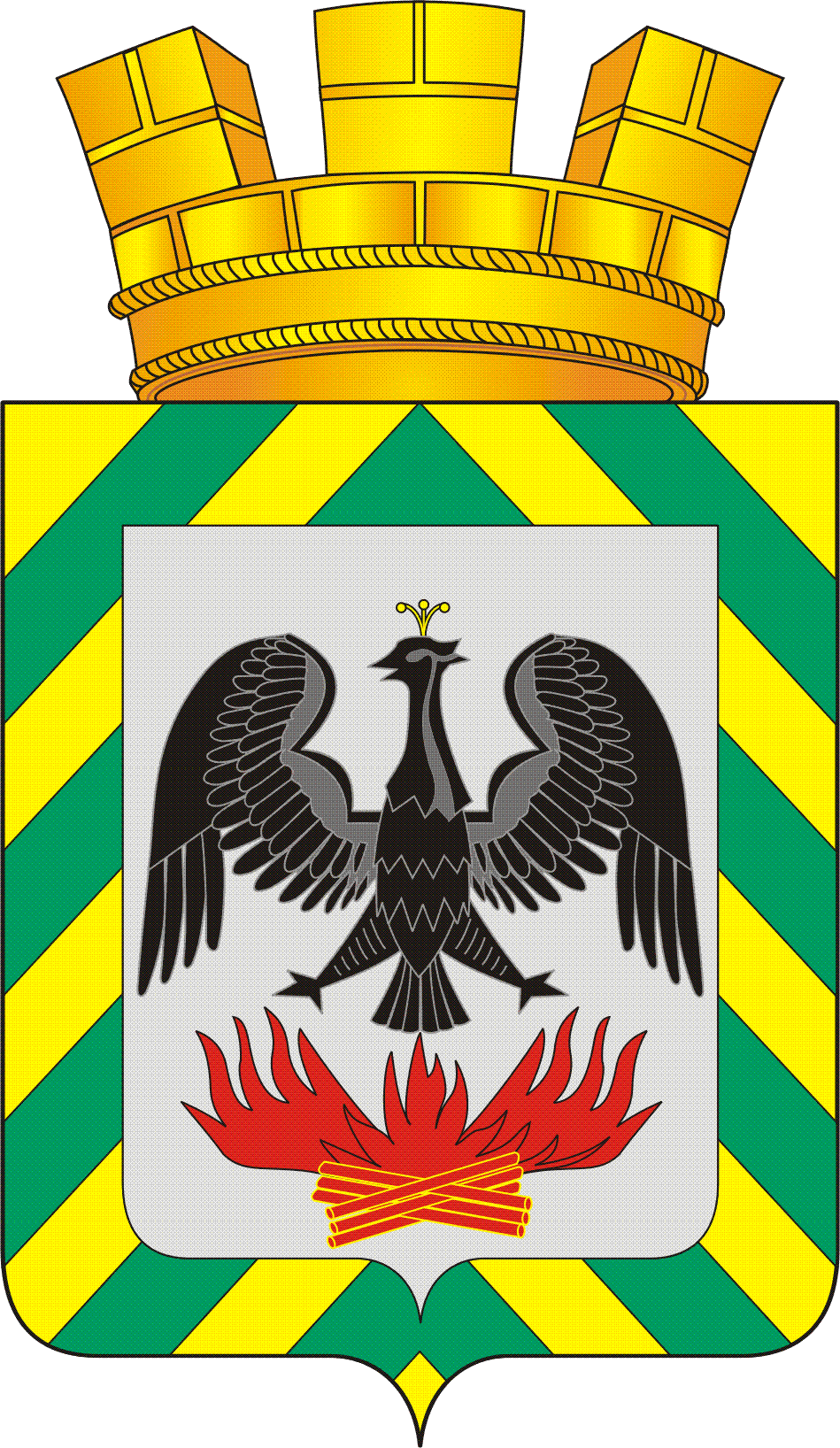 ГЛАВАГОРОДСКОГО ПОСЕЛЕНИЯ ВИДНОЕЛЕНИНСКОГО МУНИЦИПАЛЬНОГО РАЙОНАМОСКОВСКОЙ ОБЛАСТИПОСТАНОВЛЕНИЕО внесении изменений в постановление главы городского поселения Видное Ленинского муниципального района от 19.11.2018 №24 «Об утверждении  муниципальной программы  городского поселения Видное Ленинского муниципального района «Формирование современной комфортной городской среды» на 2018-2022 годы в новой редакции»В соответствии с Федеральным законом от 06.10.2003 № 131-ФЗ «Об общих принципах организации местного самоуправления в Российской Федерации», Бюджетным кодексом Российской Федерации, постановлением администрации городского поселения Видное Ленинского муниципального района от 25.07.2018  №15  «Об утверждении Порядка разработки и реализации муниципальных программ  городского поселения Видное Ленинского муниципального района», решением Совета депутатов муниципального образования городского поселения Видное от 13.12.2018 №1/24 «О бюджете муниципального образования городское поселение Видное Ленинского муниципального района Московской области на 2019 год и на плановый период 2020-2021 годов» (с изменениями от 19.09.2019г.),  решением Совета депутатов муниципального образования городского поселения Видное от 26.11.2019 №3/40 «О бюджете муниципального образования городское поселение Видное Ленинского муниципального района Московской области на 2020 год», требованиями, установленными постановлением Правительства Российской Федерации от 09.02.2019  № 106  «О внесении изменений в приложение № 15 к государственной программе Российской Федерации «Обеспечение доступным и комфортным жильем и коммунальными услугами граждан Российской Федерации», руководствуясь Уставом муниципального образования городское поселение Видное Ленинского муниципального района,ПОСТАНОВЛЯЮ:Внести изменения в пункт 1 постановления главы городского поселения Видное Ленинского муниципального района от 19.11.2018 № 24 «Об утверждении  муниципальной программы  городского поселения Видное Ленинского муниципального района «Формирование современной комфортной городской среды» на 2018-2022 годы в новой редакции», изложив приложение №1 к указанному постановлению в новой редакции (приложение).2. Считать утратившим силу постановление главы городского поселения Видное Ленинского муниципального района от 26.07.2019г. №36 «О внесении изменений в постановление главы городского поселения Видное Ленинского муниципального района от 19.11.2018 №24 «Об утверждении  муниципальной программы  городского поселения Видное Ленинского муниципального района «Формирование современной комфортной городской среды» на 2018-2022 годы в новой редакции».	3.	Настоящее постановление опубликовать в газете «Видновские вести» и разместить на официальном сайте городского поселения Видное Ленинского муниципального района vidnoe-adm.ru.4.  	Контроль за исполнением настоящего постановления оставляю за собой.Глава городского поселения Видное	                                                М.И. ШамаиловПриложениек  постановлению администрациигородского поселения ВидноеЛенинского муниципального районаот  06.12.209 г.№ 52МУНИЦИПАЛЬНАЯ ПРОГРАММАГОРОДСКОГО ПОСЕЛЕНИЯ ВИДНОЕЛЕНИНСКОГО МУНИЦИПАЛЬНОГО РАЙОНА«ФОРМИРОВАНИЕ СОВРЕМЕННОЙ КОМФОРТНОЙ ГОРОДСКОЙ СРЕДЫ» НА 2018-2022 ГОДЫПаспорт муниципальной программы городского поселения Видное Ленинского муниципального района«Формирование современной комфортной городской среды» на 2018-2022 годы1. Общая характеристика сферы реализации программы,основные проблемы и целесообразность их решенияФормирование современной городской среды – это комплекс мероприятий, направленных на создание условий для обеспечения комфортных, безопасных и доступных условий проживания населения Ленинского муниципального района. Основным стратегическим направлением деятельности администрации городского поселения Видное Ленинского муниципального района является обеспечение устойчивого развития территории городского поселения Видное Ленинского муниципального района, которое предполагает совершенствование городской среды путем создания современной и эстетичной территории жизнедеятельности с развитой инфраструктурой: модернизация и развитие  городской инженерной инфраструктуры, обеспечение безопасности жизнедеятельности населения, формирование здоровой среды обитания, обеспечение доступности городской среды для маломобильных групп населения.Уровень благоустройства определяет комфортность проживания граждан и является одной из проблем, требующих каждодневного внимания и эффективного решения, которое включает в себя комплекс мероприятий по инженерной подготовке и обеспечению безопасности, озеленению, устройству покрытий, освещению, размещению малых архитектурных форм.Для достижения цели и реализации  поставленных задач муниципальной программой городского поселения Видное Ленинского муниципального района «Формирование современной комфортной городской среды» на 2018-2022 годы в состав Программы входят следующие подпрограммы:«Комфортная городская среда».«Благоустройство территорий городского поселения Видное Ленинского муниципального района».«Создание условий для обеспечения комфортного проживания жителей в многоквартирных домах городского поселения Видное Ленинского муниципального района».	Благоустройство территории городского поселения Видное Ленинского муниципального района представляет собой комплекс мероприятий, направленных на создание благоприятных, здоровых и культурных условий жизни, трудовой деятельности и досуга населения в границах муниципального образования, осуществляемых органами местного самоуправления, физическими и юридическими лицами.Необходимость благоустройства территорий, продиктовано на сегодняшний день потребностью улучшения проживания людей в более комфортных условиях при постоянно растущем благосостоянии населения. Для улучшения и поддержания состояния зеленых насаждений, придания зеленым насаждениям надлежащего декоративного облика требуется своевременное проведение работ по содержанию зеленых насаждений на территории городского поселения Видное Ленинского муниципального района. Большинство объектов внешнего благоустройства населенных пунктов, таких как пешеходные зоны, зоны отдыха, дороги, инженерные коммуникации и объекты обеспечивают комфортные условия для жизни и деятельности населения, но нуждаются в реконструкции и ремонте. Рост экономической активности и уровень комфортного проживания в городском поселении Видное  Ленинского муниципального района в значительной степени зависят от состояния внешнего благоустройства дворовых территорий.В целях создания и поддержания комфортных условий для отдыха и развития детей и подростков, обеспечения контроля по безопасности и охраны здоровья детей при эксплуатации оборудования на детских игровых площадках на территории городского поселения Видное Ленинского муниципального района регулярно проводятся проверки совместно с территориальным отделом №25 Госадмтехнадзора по Ленинскому району Московской области на соответствие игрового оборудования действующим стандартам и нормам.  Помимо кардинального повышения качества и комфорта городской среды приоритетами муниципальной политики в сфере реализации мероприятий Программы являются:- синхронизация выполнения работ в рамках Программы с реализуемыми в Ленинском муниципальном районе федеральными, региональными и муниципальными программами (планами) строительства (реконструкции, ремонта) объектов недвижимого имущества, программами по ремонту и модернизации инженерных сетей и иных объектов; - синхронизация реализации мероприятий Программы с реализуемыми в Ленинском муниципальном районе мероприятиями в сфере обеспечения доступности городской среды для маломобильных групп населения, цифровизации городского хозяйства, а также мероприятиями в рамках национальных проектов ("Демография", "Образование", "Экология", "Безопасные и качественные автомобильные дороги", "Культура", "Малое и среднее предпринимательство и поддержка индивидуальной предпринимательской инициативы") в соответствии с перечнем таких мероприятий и методическими рекомендациями по синхронизации мероприятий в рамках государственных и муниципальных программ, утверждаемыми Министерством строительства и жилищно-коммунального хозяйства Российской Федерации.Одной из проблем благоустройства населённых пунктов является негативное отношение жителей к элементам благоустройства: приводятся в негодность детские площадки, разрушаются и разрисовываются фасады зданий, создаются несанкционированные свалки мусора. Анализ показывает, что проблема заключается в низком уровне культуры поведения жителей населённых пунктов  на улицах и во дворах, небрежном отношении к элементам благоустройства. Решение данной проблемы заключается в привлечении жителей к участию в решении проблем благоустройства и является первостепенной задачей. На территории городского поселения Видное Ленинского муниципального района ежегодно проводятся работы по благоустройству, а также работы по очистке лесных массивов от мусора в рамках проводимого на территории района месячника благоустройства с привлечением жителей района. Применение программно-целевого метода позволит осуществить реализацию комплекса мероприятий, в том числе организационно-информативного характера, позволяющих достигнуть необходимого уровня благоустроенности и надлежащего санитарного состояния территорий.В связи с высокой социальной важностью задачи надлежащего содержания многоквартирных домов, принимая во внимание необходимость упорядочения мероприятий по планированию и организации капитального ремонта в условиях реализации Жилищного Кодекса Российской Федерации дальнейшее выполнение капитального ремонта жилищного фонда в  городском поселении Видное Ленинского муниципального района необходимо осуществлять программно-целевым методом. 	Программно-целевой метод, применяемый для решения проблемы физического износа жилищного фонда, позволит поэтапно провести капитальный ремонт общедомового имущества в домах, требующих неотложного ремонта, собственники которых не накопили необходимых финансовых средств на их проведение. Итогом реализации подпрограммы будет создание комфортных и безопасных условий проживания в многоквартирных домах, а также повышение их энергоэффективности путем организации и проведения в них капитального ремонта. Реализация мероприятий муниципальной программы позволит создать благоприятные условия проживания жителей городского поселения Видное, сформировать активную гражданскую позицию населения посредством его участия в благоустройстве дворовых территорий, повысить уровень и качество жизни граждан.Оплата выполненных и принятых работ по благоустройству дворовых и общественных территорий осуществляется при условии установления минимального трехлетнего гарантийного срока на результаты выполненных работ по благоустройству дворовых и общественных территорий, софинансируемых за счет средств предоставленной субсидии, а также предельной даты заключения муниципальных контрактов по результатам закупки товаров, работ и услуг для обеспечения муниципальных нужд в целях реализации мероприятий программы не позднее 1 июля года предоставления субсидии - для заключения муниципальных контрактов на выполнение работ по благоустройству общественных территорий, не позднее 1 мая года предоставления субсидии - для заключения муниципальных контрактов на выполнение работ по благоустройству дворовых территорий, за исключением случаев обжалования действий (бездействия) заказчика и (или) комиссии по осуществлению закупок, и (или) оператора электронной площадки при осуществлении закупки товаров, работ, услуг в порядке, установленном законодательством Российской Федерации, при которых срок заключения таких муниципальных контрактов продлевается на срок указанного обжалования.2. Цели, задачи и сроки реализации Программы	В целях обеспечения комфортных условий проживания, повышения качества и условий жизни населения на территории городского поселения Видное Ленинского муниципального района необходимо решение следующих задач:Благоустройство общественных и дворовых территорий городского поселения Видное Ленинского муниципального района.Приобретение и установка детских игровых площадок  на территории городского поселения Видное  Ленинского муниципального района.Создание необходимых условий для благоустройства территорий городского поселения Видное.Приведение уровня освещения улиц, проездов, набережных, площадей к нормативным значениям.Формирование комфортной городской световой среды.Повышение энергетической эффективности систем наружного освещенияПриведение в надлежащее состояние подъездов в многоквартирных домах.Создание благоприятных условий для проживания граждан в многоквартирных домах, расположенных на территории городского поселения Видное Ленинского муниципального района.Повышение эффективности капитального ремонта многоквартирных домов.3. Планируемые качественные показатели эффективности реализации ПрограммыПланируемые качественные показатели эффективности реализации программы  представлены в Паспорте муниципальной программы городского поселения Видное Ленинского муниципального района «Формирование современной комфортной городской среды» на 2018-2022 годы4. Объем финансовых ресурсов и источники финансирования ПрограммыОбщий объем средств, направляемых на реализацию мероприятий по программе всего: 2209260,53 тыс. руб., в т.ч. по источникам финансирования:- бюджет городского поселения Видное Ленинского муниципального района всего 1853082,40 тыс. руб.;- бюджет Московской области всего 270066,15 тыс. руб.;-Дорожный фонд Московской области всего 5341,35 тыс.руб.;- Федеральный бюджет всего 7 972,89 тыс. руб.; 			- внебюджетные источники всего 72797,74тыс. руб.5. Перечень Программных мероприятий	Проведение мероприятий, направленных на благоустройство общественных и дворовых территорий городского поселения Видное Ленинского муниципального района, улучшения уровня благоустроенности и озеленения территорий, приведения уровня освещения улиц, проездов, набережных, площадей к нормативным значениям, создание благоприятных условий для проживания граждан в многоквартирных домах, расположенных на территории городского поселения Видное Ленинского муниципального района, позволят повысить качество и обеспечить комфортные условия проживания граждан на территории городского поселения Видное Ленинского муниципального района. 6. Состав, форма и сроки предоставления отчетности о ходе реализации мероприятий Программы1. Муниципальным заказчиком и разработчиком муниципальной программы  является Управление развития жилищно-коммунального хозяйства администрации Ленинского муниципального района.	Исполнителями подпрограмм и мероприятий муниципальной программы городского поселения Видное Ленинского муниципального района «Формирование современной комфортной городской среды» на 2018-2022 годы  являются администрация Ленинского муниципального района, администрация городского поселения Видное Ленинского муниципального района, организации всех форм собственности, привлекаемые в соответствии с законодательством.		Муниципальный заказчик для реализации программы и подпрограмм: - 	формирует перечень мероприятий муниципальной программы и подпрограмм;- 	разрабатывает прогноз расходов на реализацию мероприятий муниципальной программы;- 	готовит предложения по привлечению средств федерального и областного бюджетов для финансирования мероприятий муниципальной программы, заключает соглашения (договоры)  о намерениях, передаче субсидий из бюджета Московской области;- 	определяет ответственных за выполнение мероприятий муниципальной программы, обеспечивает взаимодействие между исполнителями мероприятий подпрограмм и координацию их действий по реализации подпрограмм;- осуществляет контроль реализации муниципальной программы и подпрограмм, целевым и эффективным использованием средств бюджета городского поселения Видное Ленинского муниципального района, выделенных на реализацию мероприятий программы, подпрограмм.	Ответственность за реализацию и обеспечение достижения значений количественных и качественных показателей эффективности реализации муниципальной программы, подпрограмм несет Управление развития ЖКХ, Управление дорожного хозяйства, благоустройства и транспорта. 2. С целью контроля за реализацией Программы муниципальный заказчик, представляет отчеты о ходе исполнения Программы: по итогам полугодия, по итогам года и по окончании срока реализации Программы в отдел экономической политики и развития администрации Ленинского муниципального района в соответствии с  постановлением главы городского поселения Видное Ленинского муниципального от 25.07.2018г. № 15 «Об утверждении Порядка разработки и реализации муниципальных программ  городского поселения Видное Ленинского муниципального района».З. Представление муниципальным заказчиком отчета по итогам за полугодие.Муниципальный заказчик по итогам за полугодие до 20 числа месяца, следующего за отчётным полугодием, направляет в отдел экономической политики и развития администрации Ленинского муниципального района оперативный отчет в соответствии с Порядком.4.Представление отчета по итогам года.Ежегодно в срок до 20 февраля года, следующего за отчетным годом, муниципальный заказчик направляет в отдел экономической политики и развития администрации Ленинского муниципального района годовой отчет в соответствии с Порядком.После окончания срока реализации Программы муниципальный заказчик в срок до 1 марта года, следующего за отчётным, представляет в отдел экономической политики и развития администрации Ленинского муниципального района итоговый отчет  для оценки эффективности реализации Программы в соответствии с Порядком.Планируемые результаты реализации муниципальной программы городского поселения Видное Ленинского муниципального района «Формирование современной комфортной городской среды» на 2018-2022 годы МУНИЦИПАЛЬНАЯ ПРОГРАММА ГОРОДСКОГО ПОСЕЛЕНИЯ ВИДНОЕЛЕНИНСКОГО МУНИЦИПАЛЬНОГО РАЙОНА «ФОРМИРОВАНИЕ СОВРЕМЕННОЙ КОМФОРТНОЙ ГОРОДСКОЙ СРЕДЫ» НА 2018-2022 ГОДЫПОДПРОГРАММА «КОМФОРТНАЯ ГОРОДСКАЯ СРЕДА»Приложение № 1к  Программе «Формирование современной комфортной городской среды»на 2018-2022 годыподпрограмме «Комфортная городская среда»Паспорт подпрограммы I  «Комфортная городская среда»муниципальной программы городского поселения Видное Ленинского муниципального района «Формирование современной комфортной городской среды»на 2018-2022 годыОбщая характеристика сферы реализации программы,основные проблемы и целесообразность их решенияРеализация подпрограммы позволит сформировать на дворовых территориях многоквартирных домов и общественных территориях условия, благоприятно влияющие на физическое и духовное состояние граждан, повысить комфортность проживания, обеспечить эффективную эксплуатацию общего имущества многоквартирных домов, сформировать активную гражданскую позицию жителей многоквартирных домов. создать наиболее комфортные и благоприятные условия проживания жителей в городском поселении Видное Ленинского муниципального района.Благоустройство общественных территорий городского поселения Видное Ленинского муниципального района будет способствовать  рациональному использованию общественной территории и решению широкого круга социально-экономических, санитарно-гигиенических, инженерных и архитектурных вопросов. Кроме того, также будет способствовать созданию благоприятных условий для отдыха и жизни населения, обеспечению на общественных территориях в населенных местах здоровых условий:- нормального микроклимата;- чистого воздушного бассейна и водного пространстваФизическое состояние общественной территории и необходимость ее благоустройства определяются по результатам инвентаризации общественной территории, проведенной в порядке, установленном НПА субъекта РФ.Перечень видов работ по благоустройству общественных территорий (пространств) включает:- инженерно-геодезические и инженерно-геологические работы;- установку ограждений (в том числе декоративных), заборов;- закупку и установку малых архитектурных форм, детского и спортивного оборудования; озеленение;- мощение и укладку иных покрытий; укладку асфальта;- устройство дорожек, в том числе велосипедных;- установку источников света, иллюминации, освещение, включая архитектурно-художественное;- установку информационных стендов и знаков;- изготовление и установку стел;- изготовление, установку или восстановление произведений монументально-декоративного искусства; замену инженерных коммуникаций (при необходимости) для проведения работ по благоустройству в рамках реализации утвержденной архитектурно-планировочной концепции;- приобретение и установку программно-технических комплексов видеонаблюдения, соответствующих общим техническим требованиям к программно-техническим комплексам видеонаблюдения системы технологического обеспечения региональной общественной безопасности и оперативного управления "Безопасный регион", утвержденным распоряжением Министерства государственного управления, информационных технологий и связи Московской области от 11.09.2017 N 10-116/РВ (в случае если установка указанных комплексов предусмотрена архитектурно-планировочными концепциями благоустройства общественных территорий (пространств) муниципальных образований Московской области, имеющими положительное заключение художественного совета Главного управления архитектуры и градостроительства Московской области и утвержденными главой муниципального образования Московской области);- ремонт дорог, ремонт автомобильных дорог, уширение дорог и устройство тротуаров (в случае если указанные виды работ предусмотрены архитектурно-планировочными концепциями благоустройства общественных территорий (пространств) муниципальных образований Московской области, согласованными Главным управлением архитектуры и градостроительства Московской области).В 2019 году за счет средств бюджета Московской области запланированы работы по благоустройству зон отдыха, прилегающих к Тимоховскому пруду, кинотеатру «Искра», мемориальному комплексу «Аллея Славы», расположенных по адресу г.Видное, Советский проезд, д.2 (таблица 1).По результатам проведенного рейтингового голосования общественная территория городского поселение Видное Ленинского муниципального района: - Сквер Сосенки г. Видное, набравшая наибольшее количество голосов жителей, запланирована к благоустройству   на 2020 год (таблица 2). - Сквер «Памяти погибшим сотрудникам милиции 1941-1945гг.» в Расторгуевской части г. Видное запланирован к благоустройству на 2021 год (таблица 3);- Сквер «Первостроителей» в районе многоквартирных домов №27 и 31 по улице Школьная в г. Видное запланирован к благоустройству на 2021 год (таблица 4).Таблица 1 Адресный перечень благоустройства общественных территорий в 2019 году  в рамках Федерального проекта «Формирование комфортной городской среды» (подготовка к празднованию юбилеев муниципальных образований Московской области)Перечень видов работ по благоустройству общественных территорий: устройство амфитеатра, фонтана, детской игровой площадки, уличного освещения, пандусов, моста, дорожек и облицовка чаши фонтана тротуарной плиткой, видеонаблюдения и средств оповещения граждан.                                                                                                                                                                                         Таблица 2Адресный перечень благоустройства общественных территорий в 2020 году   по результатам проведенного рейтингового голосования Перечень видов работ по благоустройству общественных территорий: устройство детской игровой площадки, уличного освещения, пандусов, дорожек тротуарной плиткой, видеонаблюдения.Таблица 3 Адресный перечень благоустройства общественных территорий в 2021 году   по результатам проведенного рейтингового голосования Таблица 4  Адресный перечень благоустройства общественных территорий в 2022 году   по результатам проведенного рейтингового голосования Итоговый адресный перечень общественных территорий, подлежащих благоустройству в следующем плановом году, сформированный по результатам рассмотрения обращений заинтересованных лиц на заседаниях муниципальных общественных комиссий, направляется в Министерство благоустройства Московской области с приложением протоколов заседаний муниципальной общественной комиссии, обращений заинтересованных лиц, паспортами общественных территорий и иных в сроки, предусмотренные распоряжением Министерства жилищно-коммунального хозяйства Московской области от 29.09.2017 N 384-РВ "Об отдельных вопросах в сфере формирования современной городской среды и признании утратившим силу распоряжения Министерства жилищно-коммунального хозяйства Московской области от 10.08.2016 N 138-РВ "Об утверждении Методических рекомендаций по организации комплексного благоустройства дворовых территорий муниципальных образований Московской области".В соответствии с распоряжением Министерства жилищно-коммунального хозяйства Московской области от 04.09.2017г. №162-РВ «Об утверждении Правил инвентаризации дворовых, общественных территорий и объектов недвижимого имущества (включая объекты незавершенного строительства) и земельных участков, находящихся в собственности (пользовании) юридических лиц и индивидуальных предпринимателей муниципальных образований Московской области (далее – Распоряжение №162-РВ), с целью оценки состояния благоустройства дворовых и общественных территорий, в том числе определения перечня общественных территорий, оценки их состояния, выявления территорий, требующих приведения в нормативное состояние, ежегодно проводится инвентаризация общественных территорий муниципальных образований Московской области. По итогам инвентаризации общественных территорий в соответствии с Порядком рассмотрения предложений заинтересованных лиц (собственники помещений в многоквартирных домах, собственники иных зданий и сооружений, расположенных в границах определенных дворовых территорий, председатели советов многоквартирных домов Московской области или их представители), утвержденными Администрацией, формируются адресные перечни общественных территорий, подлежащих благоустройству.Также муниципальной программой предусмотрено благоустройство индивидуальных жилых домов (ИЖС) и земельных участков, предоставленных для их размещения. С целью благоустройства индивидуальных жилых домов и земельных участков, предоставленных для их размещения, необходимо провести мероприятия по инвентаризации уровня благоустройства. Такими мероприятиями являются:- информирование жителей о проведении на территории инвентаризации уровня благоустройства индивидуальных жилых домов и земельных участков, предоставленных для их размещения, в целях реализации федерального проекта "Формирование комфортной городской среды" национального проекта "Жилье и городская среда" и муниципальной программы "Формирование современной городской среды на территории представить на 2018 - 2022 годы" с указанием даты и времени окончания инвентаризации, даты и времени актуализации информации;- инвентаризация, сбор и анализ данных, полученных в ходе инвентаризации, уровня благоустройства индивидуальных жилых домов и земельных участков, предоставленных для их размещения;- подготовка сводного перечня уровня благоустройства индивидуальных жилых домов и земельных участков, предоставленных для их размещения;- информирование собственников (пользователей) индивидуальных жилых домов и собственников (землепользователей) земельных участков указанных домов о необходимости заключить соглашение о благоустройстве индивидуальных жилых домов и земельных участков указанных домов в соответствии с требованиями Правил благоустройства и санитарного содержания территории муниципального образования.Инвентаризации подлежит внешний вид фасадов и ограждений, и прилегающая к объектам жилищного строительства территория, в том числе домов блокированной застройки. По итогам проведения инвентаризации объектов индивидуального жилищного строительства необходимо получить следующие характеристики:- состояние фасада объекта индивидуального жилищного строительства (в нормативном состоянии /не в нормативном состоянии); - состояние придомовой территории (требует благоустройства /не требует благоустройства); - информация о правообладателях объектов индивидуального жилищного строительства и придомовых земельных участков;- перечень и описание элементов благоустройства, расположенных на прилегающей территории.По итогам проведения инвентаризации собственникам (пользователям) индивидуальных жилых домов и собственникам (землепользователям) земельных участков указанных домов направляются соглашения о благоустройстве.Заключение соглашений о благоустройстве индивидуальных жилых домов и земельных участков указанных домов производится в соответствии с требованиями Правил благоустройства территории муниципального образования.По итогам заключения соглашений о благоустройстве проводится сбор и анализ данных о заключенных соглашениях.Благоустройство дворовых территорий многоквартирных домов будет способствовать  созданию безопасных и комфортных условий проживания и обеспечению интересов всех жителей многоквартирных домов, обеспечению общего принципа формирования жилых территорий - максимальных удобств населению в реализации его социально-культурных и бытовых потребностей при рациональном использовании ресурсов и городских земель.Для повышения уровня внешнего благоустройства, санитарного содержания территории и экологической безопасности города, с целью улучшения качества жизни населения необходимо проведение таких мероприятий, как благоустройство дворовых территорий многоквартирных домов и благоустройство общественных территорий.Для нормального функционирования городского поселения большое значение имеет инженерное благоустройство дворовых и общественных территорий. В настоящее время на многих дворовых территориях имеется повышенный износ асфальтового покрытия, недостаточное количество автомобильных парковочных мест, детских игровых и спортивных площадок, утрачен внешний облик газонов, отсутствуют скамьи, урны, нет надлежащего освещения. В районах старой застройки еще существуют территории, требующие комплексного благоустройства, включающего в себя ремонт дворовых проездов, установку детского и спортивного оборудования, установку элементов малых архитектурных форм, устройство пешеходных дорожек, посадку деревьев и кустарников.В Программном обращении Губернатора Московской области "Наше Подмосковье. Новая реальность - Новые возможности" одним из основных направлений развития ЖКХ определено ежегодное комплексное благоустройство не менее 10 процентов дворовых территорий муниципальных образований Московской области.Минимальный перечень выполняемых видов работ по благоустройству дворовых территорий включает:- детская площадка;- парковка;- озеленение;- наружное освещение;- информационный стенд;- контейнерная площадка;- лавочки (скамейки);- урны.Кроме того, может быть предусмотрено выполнение следующих дополнительных видов работ по благоустройству дворовых территорий:- спортивной площадки (воркаут);- площадки для отдыха;- приспособления для сушки белья;- других объектов общественного пользования по согласованию с заинтересованными лицами (собственники помещений в многоквартирных домах, собственники иных зданий и сооружений, расположенных в границах определенных дворовых территорий, председатели советов многоквартирных домов Московской области или их представители).Перечень минимальных и дополнительных работ по благоустройству, подлежащих выполнению на конкретной дворовой территории, определяется жителями, подлежит согласованию с представителями Ассоциации председателей советов многоквартирных домов Московской области, после чего фиксируется в Акте согласования комплексного благоустройства дворовой территории с жителями и (или) протоколе общего собрания собственников помещений в каждом многоквартирном доме, расположенном в границах конкретной дворовой территории.Дизайн-проект благоустройства каждой конкретной дворовой территории оформляется в виде Схемы благоустройства дворовой территории, содержащей текстовое и визуальное описание предлагаемого проекта, перечня (в том числе в виде соответствующих визуализированных изображений) элементов благоустройства, предлагаемых к размещению на соответствующей дворовой территории. В рамках выполнения минимального перечня видов работ по благоустройству дворовых территорий по решению органа местного самоуправления может быть предусмотрено трудовое участие жителей. В рамках выполнения дополнительного перечня видов работ по благоустройству дворовых территорий трудовое участие жителей является обязательным.Формой трудового участия жителей в работах по благоустройству дворовых территорий Московской области является участие в субботниках, проводимых в рамках месячников благоустройства.В соответствии с распоряжением Министерства жилищно-коммунального хозяйства Московской области от 04.09.2017 N 162-РВ "Об утверждении Правил инвентаризации дворовых, общественных территорий и объектов недвижимого имущества (включая объекты незавершенного строительства) и земельных участков, находящихся в собственности (пользовании) юридических лиц и индивидуальных предпринимателей, муниципальных образований Московской области" (далее - Распоряжение N 162-РВ), с целью оценки состояния благоустройства дворовых и общественных территорий, в том числе определения перечня общественных территорий, оценки их состояния, выявления территорий, требующих приведения в нормативное состояние, ежегодно проводится инвентаризация общественных территорий муниципальных образований Московской области. По итогам инвентаризации общественных территорий в соответствии с Порядками рассмотрения предложений заинтересованных лиц (собственники помещений в многоквартирных домах, собственники иных зданий и сооружений, расположенных в границах определенных дворовых территорий, председатели советов многоквартирных домов Московской области или их представители), утвержденными Администрацией, формируются адресные перечни общественных территорий, подлежащих благоустройству.Так же адресный перечень дворовых территорий, подлежащих комплексному благоустройству в 2019  г., формируется:1) по результатам голосования на «Добродел» (50% от плана на год). Все дворовые территории по итогам инвентаризации нуждающиеся в благоустройстве с учетом их физического состояния за исключением дворов, комплексно благоустроенных в предыдущие года, начиная с 2017 года, или сформированных менее 5 лет назад2) на основании обращений (50% от плана на год):- Президенту Российской Федерации;- Губернатору Московской области;- министру жилищно-коммунального хозяйства Московской области;- в администрацию городского поселения Софрино;- на интернет-портал «Добродел»;- другие обращения граждан о неудовлетворительном состоянии дворовых территорий.В случае выявления физического износа основных конструктивных элементов (крыша, стены, фундамент) которых превышает 70 процентов на дворовых территориях, подлежащих благоустройству в рамках реализации Муниципальной программы Администрация в праве принять решение об исключении данных территорий из адресного перечня дворовых и общественных территорий, подлежащих благоустройству.Дворовая, общественная территория может быть исключена из перечня дворовых и общественных территорий, подлежащих благоустройству по решению собственников помещений многоквартирных домов об отказе от благоустройства.   Также необходимо отметить, согласно подпункту 4 пункта 3 статьи 11.3 Земельного кодекса Российской Федерации образование земельного участка в границах элемента планировочной структуры, застроенного многоквартирными домами, осуществляется исключительно в соответствии с утвержденным проектом межевания территории.В соответствии с частью 9 статьи 43 Градостроительного кодекса Российской Федерации при подготовке проекта межевания территории определение местоположения границ образуемых и (или) изменяемых земельных участков осуществляется в соответствии с градостроительными регламентами и нормами отвода земельных участков для конкретных видов деятельности, иными требованиями к образуемым и (или) изменяемым земельным участкам, установленными федеральными законами и законами субъектов Российской Федерации, техническими регламентами, сводами правил.При этом согласно части 6 статьи 30 Градостроительного кодекса Российской Федерации в градостроительном регламенте Правил землепользования и застройки в отношении земельных участков и объектов капитального строительства, расположенных в пределах соответствующей территориальной зоны, указываются предельные (минимальные и (или) максимальные) размеры земельных участков и предельные параметры разрешенного строительства, реконструкции объектов капитального строительства, а также расчетные показатели минимально допустимого уровня обеспеченности территории объектами коммунальной, транспортной, социальной инфраструктур и расчетные показатели максимально допустимого уровня территориальной доступности указанных объектов для населения в случае, если в границах территориальной зоны, применительно к которой устанавливается градостроительный регламент, предусматривается осуществление деятельности по комплексному и устойчивому развитию территории.В 2018 году на территории городского поселения Видное выполнены работы по комплексному благоустройству на 15 дворовых территориях, в том числе на 9 дворовых территорий городского поселения Видное с привлечением субсидии на ремонт дворовых территорий (асфальт) из бюджета Московской области и Федерального бюджета.Адресный перечень дворовых территорий в 2019 году, благоустройство которых предусмотрено в рамках Федерального проекта "Формирование современной комфортной городской среды" (реализация программ формирования современной городской среды в части ремонта дворовых территорий) отражен в таблице 5.                                                                                                                                    Таблица 5 Адресный перечень дворовых территорий в 2019 году в рамках Федерального проекта «Формирование современной комфортной городской среды» (реализация программ формирования современной городской среды в части ремонта дворовых территорий)Перечень видов работ по комплексному благоустройству дворовых территорий: ремонт асфальтового покрытия проездов дворовых территорий, установка скамеек и урн, обеспечения освещения дворовых территорий, оборудование детских и (или) спортивных площадок, автомобильных парковок, контейнерных площадок, озеленение территорий, иные виды работ.                                                                                                                               таблица 6 Адресный перечень дворовых территорий для выполнения работ по комплексному благоустройству дворовых территорий в 2019 году										         таблица 7	Адресный перечень дворовых территорий для выполнения работ по комплексному благоустройству дворовых территорий в 2020 годуПеречень видов работ по комплексному благоустройству дворовых территорий: ремонт асфальтового покрытия проездов дворовых территорий, установка скамеек и урн, обеспечения освещения дворовых территорий, оборудование детских и (или) спортивных площадок, автомобильных парковок, контейнерных площадок, озеленение территорий, иные виды работ.Адресный перечень объектов незавершенного строительства, и земельных участков, находящихся в собственности (пользовании) юридических лиц и индивидуальных предпринимателей, на которых необходимо выполнение работ по благоустройству.2. Цели, задачи и сроки реализации подпрограммы Целью муниципальной подпрограммы «Комфортная городская среда» является повышение качества и комфорта городской среды, создание благоприятных и современных условий проживания граждан.	   Для достижения указанной цели необходимо решение следующих задач:	1. Благоустройство общественных территорий городского поселения Видное Ленинского муниципального района.	   2. Приобретение и установка детских игровых площадок  на территории городского поселения Видное Ленинского муниципального района		   3. Благоустройство дворовых территорий.	Сроки реализации подпрограммы: 2018-2022 годы.3. Планируемые качественные показатели эффективности реализации подпрограммы		Методика расчета значений показателей эффективности реализации подпрограммы представлена в приложении №6 к Программе «Формирование современной комфортной городской средына 2018-2022 годы».4. Объем финансовых ресурсов и источники финансирования подпрограммы	Финансовые средства направляются на проведение мероприятий по благоустройству общественных территорий городского поселения Видное Ленинского муниципального района, благоустройству дворовых территорий, приобретение и установку детских игровых площадок  на территории городского поселения Видное Ленинского муниципального района.Общий объем средств, направляемых на реализацию мероприятий по подпрограмме всего: 651196,11 тыс. руб., в т.ч. по источникам:- бюджет городского поселения Видное Ленинского муниципального района всего 431095,90 тыс.руб.;-бюджет Московской области всего 212 127,36 тыс.руб.;-Федеральный бюджет всего 7 972,89 тыс.руб.;- внебюджетные источники всего 0,0 тыс. руб.Объем финансовых ресурсов по годам реализации мероприятий подпрограммы представлены в приложении №2.5. Перечень Подпрограммных мероприятийПеречень подпрограммных мероприятий по содержанию и развитию коммунальной инфраструктуры Ленинского муниципального района, представлен в приложении №2 к подпрограмме.6. Состав, форма и сроки предоставления отчетности о ходе реализации мероприятий подпрограммы1. Контроль за реализацией подпрограммы осуществляет Управление жилищно-коммунального хозяйства, Управление дорожного хозяйства, благоустройства и транспорта администрации Ленинского муниципального района Московской области.2. С целью контроля за реализацией подпрограммы муниципальный заказчик, представляет отчеты о ходе исполнения подпрограммы: по итогам полугодия, по итогам года и по окончании срока реализации подпрограммы в отдел экономической политики и развития администрации Ленинского муниципального района в соответствии с постановлением главы городского поселения Видное Ленинского муниципального от 25.07.2018г. № 15 «Об утверждении Порядка разработки и реализации муниципальных программ  городского поселения Видное Ленинского муниципального района».3. Представление муниципальным заказчиком отчета по итогам за полугодие.Муниципальный заказчик по итогам за полугодие  до 20 числа месяца, следующего за отчётным полугодием, направляет в отдел экономической политики и развития администрации Ленинского муниципального района оперативный отчет в соответствии с Порядком.4.Представление отчета по итогам года.Ежегодно в срок до 20 февраля года, следующего за отчетным годом, муниципальный заказчик направляет в отдел экономической политики и развития администрации Ленинского муниципального района годовой отчет в соответствии с Порядком.5. После окончания срока реализации подпрограммы муниципальный заказчик в срок до 1 марта года, следующего за отчётным, представляет в отдел экономической политики и развития администрации Ленинского муниципального района итоговый отчет  для оценки эффективности реализации подпрограммы в соответствии с Порядком.Приложение № 2к  Программе «Формирование современной комфортной городской среды»на 2018-2022 годыподпрограмме «Комфортная городская среда»Перечень мероприятий подпрограммы I  «Комфортная городская среда» муниципальной программы городского поселения Видное Ленинского муниципального района «Формирование современной комфортной городской среды»на 2018-2022 годыМУНИЦИПАЛЬНАЯ ПРОГРАММА ГОРОДСКОГО ПОСЕЛЕНИЯ ВИДНОЕЛЕНИНСКОГО МУНИЦИПАЛЬНОГО РАЙОНА «ФОРМИРОВАНИЕ СОВРЕМЕННОЙ КОМФОРТНОЙ ГОРОДСКОЙ СРЕДЫ» НА 2018-2022 ГОДЫПОДПРОГРАММА «БЛАГОУСТРОЙСТВО ТЕРРИТОРИИ ГОРОДСКОГО ПОСЕЛЕНИЯ ВИДНОЕ ЛЕНИНСКОГО МУНИЦИПАЛЬНОГО РАЙОНА»Приложение № 1к  Программе «Формирование современной комфортной городской среды» на 2018-2022 годыподпрограмме «Благоустройство территории городского поселения ВидноеЛенинского муниципального района»Паспорт подпрограммы II «Благоустройство территорий городского поселения Видное Ленинского муниципального района » муниципальной программы городского поселения Видное Ленинского муниципального района «Формирование современной комфортной городской среды» на 2018-2022 годыОбщая характеристика сферы реализации подпрограммы,основные проблемы и целесообразность их решенияБлагоустройство территории муниципального образования представляет собой комплекс мероприятий, направленных на создание благоприятных, здоровых и культурных условий жизни, трудовой деятельности и досуга населения в границах городского поселения Видное Ленинского муниципального района осуществляемых органами местного самоуправления, физическими и юридическими лицами.Проведение работ по благоустройству осуществляется широким кругом лиц.  Необходимость благоустройства территорий, продиктовано на сегодняшний день необходимостью улучшения проживания людей в более комфортных условиях при постоянно растущем благосостоянии населения. Для улучшения и поддержания состояния зеленых насаждений, придания зеленым насаждениям надлежащего декоративного облика требуется своевременное проведение работ по содержанию зеленых насаждений на территории городских и сельских поселений Ленинского муниципального района. Ежегодно администрацией городского поселения проводится работа по санитарной обрезке деревьев. В рамках месячника благоустройства проводятся работы по посадке саженец деревьев и кустарников.Большинство объектов внешнего благоустройства населенных пунктов, таких как пешеходные зоны, зоны отдыха, дороги, инженерные коммуникации и объекты обеспечивают комфортные условия для жизни и деятельности населения, но нуждаются в реконструкции и ремонте. Рост экономической активности и уровень комфортного проживания в городском поселении Видное Ленинского муниципального района в значительной степени зависят от состояния внешнего благоустройства дворовых территорий.В целях создания и поддержания комфортных условий для отдыха и развития детей и подростков, обеспечения контроля по безопасности и охраны здоровья детей при эксплуатации оборудования на детских игровых площадках на территории Ленинского муниципального района регулярно проводятся проверки совместно с территориальным отделом  №25 Госадмтехнадзора по Ленинскому району Московской области на соответствие игрового оборудования действующим стандартам и нормам.  Одной из проблем благоустройства населённых пунктов является негативное отношение жителей к элементам благоустройства: приводятся в негодность детские площадки, разрушаются и разрисовываются фасады зданий, создаются несанкционированные свалки мусора. Анализ показывает, что проблема заключается в низком уровне культуры поведения жителей населённых пунктов  на улицах и во дворах, небрежном отношении к элементам благоустройства. Решение данной проблемы заключается в привлечении жителей к участию в решении проблем благоустройства, и является первостепенной задачей. На территории городского поселения Видное Ленинского муниципального района проводятся работы по благоустройству, а также работы по очистке лесных массивов от мусора в рамках проводимого на территории района месячника благоустройства с привлечением жителей района. Данное мероприятие проводится в апреле месяце. Применение программно-целевого метода позволит осуществить реализацию комплекса мероприятий, в том числе организационно-информативного характера, позволяющих достигнуть необходимого уровня благоустроенности и надлежащего санитарного состояния территорий.Основные мероприятия по благоустройству включают:- комплексная уборка территорий - содержание объектов благоустройства- озеленение территории района- обеспечение освещения территорий общего пользования;-  реконструкция существующих объектов благоустройства - размещение и строительство новых объектов благоустройства- проведение районных конкурсов по благоустройству с привлечением администраций городских и сельских поселений, предприятий и организаций различных форм собственности.Данная работа должна иметь комплексный характер и программно-целевой подход к решению проблем благоустройства населенных пунктов, а также находиться под особым вниманием администрации городского поселения Видное Ленинского муниципального района в целях создании благоприятных условий для жизнедеятельности населения.Программно-целевой подход к решению проблем благоустройства населенных пунктов необходим, так как без комплексной системы благоустройства в целом по району невозможно добиться каких-либо значимых результатов в обеспечении комфортных условий для деятельности и отдыха жителей района. 2. Основные цели Подпрограммы Основными целями настоящей подпрограммы являются:- обеспечение чистоты и порядка на территории района, - обеспечение качественного содержания объектов благоустройства;- поддержание баланса зеленых насаждений, повышение качественного состава зеленых насаждений; - организация прочих мероприятий по озеленению на территории городского поселения Видное Ленинского муниципального района;- повышение надежности и долговечности сетей уличного освещения;- создание комфортных условий для отдыха и проживания населения на территории городского поселения Видное  Ленинского муниципального района, - повышение эстетической выразительности объектов, улучшение внешнего вида территории  городского поселения Видное Ленинского муниципального района; - комплексный подход к благоустройству территорий-снижение остроты проблем, связанных с благоустройством территории городского поселения Видное Ленинского муниципального района.3. Задачи Подпрограммы	В целях повышения уровня благоустроенности территории городского поселения Видное Ленинского муниципального района,  необходимо решение следующих задач:	1. Создание условий для благоустройства территорий территорий городского поселения Видное Ленинского муниципального района Московской области: - содержание внутриквартальных дорог;	- содержание и ремонт объектов благоустройства (содержание газонов, цветников, санитарная обрезка деревьев и кустарников, детских игровых площадок и пр.);	- установка новых объектов благоустройства (лавочек, контейнеров, детских площадок  и т. д.);-ликвидация стихийных свалок, сбор и вывоз мусора с территорий поселений.		2. Приведение уровня освещения улиц, проездов, набережных, площадей к нормативным значениям:	- содержание и ремонт объектов линий наружного освещения;- светотехническое обследование освещенных улиц, проездов, набережных, площадей.	3.   Формирование комфортной городской световой среды:	-  капитальный ремонт объектов уличного освещения; -  создание новых объектов уличного освещения.	4. Повышение энергетической эффективности систем наружного освещения:	- внедрение автоматизированных систем управления наружным освещением; - создание единой автоматизированной системы мониторинга наружного освещения4. Сроки реализации подпрограммы.	Сроки реализации муниципальной подпрограммы: 2018-2022 годы.5. Планируемые качественные показатели эффективности реализации ПрограммыПланируемые качественные целевые показатели эффективности реализации подпрограммы позволят повысить уровень благоустроенности территории Ленинского муниципального района, данные представлены в приложении № 1.Методика расчета значений показателей эффективности реализации подпрограммы представлена в приложении №6 к Программе «Формирование современной комфортной городской среды» на 2018-2022 годы.6. Объем финансовых ресурсов и источники финансирования ПодпрограммыВсего 1316849,54  тыс. руб., в т.ч. по источникам:  - бюджет городского поселения Видное Ленинского муниципального района всего   1 286731,40 тыс. руб.;- бюджет Московской области всего 24776,79 тыс.руб.;-Дорожный фонд Московской области 5 341,35 тыс.руб.;- внебюджетные источники всего 0  тыс. руб.;Расчет финансовых ресурсов представлен в приложении № 2.7. Перечень Подпрограммных мероприятий	Проведение мероприятий, направленных на обеспечение чистоты и порядка, поддержание баланса зеленых насаждений, повышение качественного состава зеленых насаждений, создание благоприятных условий для отдыха и развития детей, повышение комфортности проживания населения на территории городского поселения Видное Ленинского муниципального района.   Перечень подпрограммных мероприятий представлен в приложении №2.8. Состав, форма и сроки предоставления отчетности о ходе реализации мероприятий ПрограммыМуниципальным заказчиком и разработчиком муниципальной программы  является Управление развития жилищно-коммунального хозяйства и благоустройства администрации Ленинского муниципального района.	Исполнителями подпрограмм и мероприятий муниципальной подпрограммы «Благоустройство территории городского поселения Видное Ленинского муниципального района» программы «Формирование современной комфортной городской среды» на 2018-2022 годы являются администрация городского поселения Видное Ленинского муниципального района, организации всех форм собственности, привлекаемые в соответствии с законодательством.	Муниципальный  заказчик для реализации  программы и подпрограмм: - формирует перечень мероприятий муниципальной программы и подпрограмм;- разрабатывает прогноз расходов на реализацию мероприятий муниципальной программы;- готовит предложения по привлечению средств федерального и областного бюджетов для финансирования мероприятий муниципальной программы, заключает соглашения (договоры)  о намерениях, передаче субсидий из бюджета Московской области;- определяет ответственных за выполнение мероприятий муниципальной программы, обеспечивает взаимодействие между исполнителями мероприятий подпрограмм и координацию их действий по реализации подпрограмм;- осуществляет контроль реализации муниципальной  программы  и подпрограмм, целевым и эффективным использованием средств бюджета Ленинского муниципального района,  бюджетов поселений района, бюджета Московской области, выделенных на реализацию мероприятий программы, подпрограмм.	Ответственность за реализацию и обеспечение достижения значений количественных и качественных показателей эффективности реализации муниципальной программы, подпрограмм несет Управление развития ЖКХ администрации Ленинского района.2. С целью контроля за реализацией Программы муниципальный заказчик, представляет отчеты о ходе исполнения Программы: по итогам полугодия, по итогам года и по окончании срока реализации Программы в отдел экономической политики и развития администрации Ленинского муниципального района в соответствии с  постановлением главы городского поселения Видное Ленинского муниципального от 25.07.2018г. № 15 «Об утверждении Порядка разработки и реализации муниципальных программ  городского поселения Видное Ленинского муниципального района».З. Представление муниципальным заказчиком отчета по итогам за полугодие.Муниципальный заказчик по итогам за полугодие до 20 числа месяца, следующего за отчётным полугодием, направляет в отдел экономической политики и развития администрации Ленинского муниципального района оперативный отчет в соответствии с Порядком. 4.Представление отчета по итогам года.Ежегодно в срок до 20 февраля года, следующего за отчетным годом, муниципальный заказчик направляет в отдел экономической политики и развития администрации Ленинского муниципального района годовой отчет в соответствии с Порядком.5. После окончания срока реализации Программы муниципальный заказчик в срок до 1 марта года, следующего за отчётным, представляет в отдел экономической политики и развития администрации Ленинского муниципального района итоговый отчет  для оценки эффективности реализации Программы в соответствии с Порядком.Приложение № 2к  Программе «Формирование современной комфортной городской среды» на 2018-2022 годыподпрограмме «Благоустройство территории городского поселения ВидноеЛенинского муниципального района»Перечень мероприятий подпрограммы II «Благоустройство территорий городского поселения Видное Ленинского муниципального района» муниципальной программы «Формирование современной комфортной городской среды» на 2018-2022 годы* - объём финансирования аналогичных мероприятий в году, предшествующем году начала реализации  муниципальной  программы                                                                                                                                                                                                                                                                                           МУНИЦИПАЛЬНАЯ ПРОГРАММА ГОРОДСКОГО ПОСЕЛЕНИЯ ВИДНОЕЛЕНИНСКОГО МУНИЦИПАЛЬНОГО РАЙОНА «ФОРМИРОВАНИЕ СОВРЕМЕННОЙ КОМФОРТНОЙ ГОРОДСКОЙ СРЕДЫ» НА 2018-2022 ГОДЫПОДПРОГРАММА «СОЗДАНИЕ УСЛОВИЙ ДЛЯ ОБЕСПЕЧЕНИЯ КОМФОРТНОГО ПРОЖИВАНИЯ ЖИТЕЛЕЙ В МНОГОКВАРТИРНЫХ ДОМАХ ГОРОДСКОГО ПОСЕЛЕНИЯ ВИДНОЕ ЛЕНИНСКОГО МУНИЦИПАЛЬНОГО РАЙОНА»Паспорт подпрограммы III «Создание условий для обеспечения комфортного проживания жителей в многоквартирных домах городского поселения Видное Ленинского муниципального района» муниципальной программы «Формирование современной комфортной городской среды" на 2018-2022 годы1. Общая характеристика сферы реализации программы,основные проблемы и целесообразность их решенияМногоквартирный дом - сложный инженерно-технический объект, состоящий из конструктивных элементов, инженерных систем и иного оборудования, которые требуют регулярного обслуживания и эксплуатации, а также проведения текущего и капитального ремонта. 	В настоящее время техническое состояние большинства многоквартирных жилых домов городского поселения Видное Ленинского района не соответствует современных требованиям, предъявляемым к техническим и качественным характеристикам жилищного фонда.Положения Жилищного Кодекса Российской Федерации определяют принципиально новый подход к организации капитального ремонта жилищного фонда. Жилищным Кодексом Российской Федерации установлены обязательства для собственников помещений в многоквартирном доме нести бремя расходов на содержание общего имущества в многоквартирном доме, соразмерно своим долям в праве общей собственности на это имущество путем внесения платы за содержание и ремонт (включая капитальный ремонт) общего имущества в многоквартирном доме.В связи с высокой социальной важностью задачи надлежащего содержания многоквартирных домов, принимая во внимание необходимость упорядочения мероприятий по планированию и организации капитального ремонта в условиях реализации Жилищного Кодекса Российской Федерации дальнейшее выполнение капитального ремонта жилищного фонда в городском поселении Видное Ленинского муниципального района необходимо осуществлять программно-целевым методом. 		На территории городского поселения Видное Ленинского муниципального района администрацией поселения, управляющими организациями ведется активная агитационно-разъяснительная работа с собственниками помещений в многоквартирных домах, где выбран способ управления многоквартирного дома, в результате чего собственники помещений многоквартирного дома принимают решение о проведении капитального ремонта общего имущества многоквартирного дома.	Программно-целевой метод, применяемый для решения проблемы физического износа жилищного фонда, позволит поэтапно провести капитальный ремонт общедомового имущества в домах, требующих неотложного ремонта, собственники которых не накопили необходимых финансовых средств на их проведение.	Одним из существенных элементов капитального ремонта многоэтажных жилых домов является полная замена и модернизация лифтов, отработавших срок эксплуатации.Итогом реализации подпрограммы будет создание комфортных и безопасных условий проживания в многоквартирных домах, а также повышение их энергоэффективности путем организации и проведения в них капитального ремонта. 2. Цели, задачи и сроки реализации подпрограммы	Целью Подпрограммы является создание   комфортных и безопасных условий проживания граждан в многоквартирных жилых домах.	Для достижения указанной цели необходимо решение следующей задачи — устранение физического износа общего имущества многоквартирных домов городского поселения Видное Ленинского муниципального района путем проведения капитального ремонта общего имущества многоквартирных домов Ленинского муниципального района.	Сроки реализации подпрограммы: 2018-2022 годы.3. Планируемые качественные показателиэффективности реализации подпрограммы	Планируемые качественные целевые показатели эффективности реализации подпрограммы представлены в приложении №1. Методика расчета значений показателей эффективности реализации подпрограммы представлена в приложении №6 к Программе «Формирование современной комфортной городской среды" на 2018-2022 годы.4. Объем финансовых ресурсов и источникифинансирования подпрограммыФинансовые средства направляются на проведение мероприятий по капитальному ремонту общего имущества многоквартирных домов  городского поселения Видное Ленинского муниципального района.Общий объем средств, направляемых на реализацию мероприятий по подпрограмме всего: 241214,88тыс. руб., в т.ч. по источникам:- бюджет городского поселение Видное Ленинского муниципального района всего 135255,10 тыс. руб.;- бюджет Московской области всего: 33162,04 тыс.руб.;- внебюджетные источники всего 72797,74 тыс. руб.Объем финансовых ресурсов по годам реализации мероприятий подпрограммы представлены в приложении №2.5. Перечень Подпрограммных мероприятий	В рамках реализации Подпрограммы планируется проведение следующих мероприятий: Ремонт подъездов в  многоквартирных домах.Взнос в Фонд капитального ремонта общего имущества многоквартирных домов за помещения, которые находятся в муниципальной собственностиПроведение капитального ремонта многоквартирных домов на территории городского поселения Видное  Ленинского муниципального районаМониторинг классов энергетической эффективности многоквартирных домов, прошедших комплексный капитальный ремонтПеречень подпрограммных мероприятий  представлен в приложении №2.6. Состав, форма и сроки предоставления отчетностио ходе реализации мероприятий подпрограммы1. Контроль за реализацией подпрограммы осуществляет Управление жилищно-коммунального хозяйства администрации Ленинского муниципального района Московской области.2. С целью контроля за реализацией подпрограммы муниципальный заказчик, представляет отчеты о ходе исполнения подпрограммы: по итогам полугодия, по итогам года и по окончании срока реализации подпрограммы в отдел экономической политики и развития администрации Ленинского муниципального района с постановлением главы городского поселения Видное Ленинского муниципального от 25.07.2018г. № 15 «Об утверждении Порядка разработки и реализации муниципальных программ  городского поселения Видное Ленинского муниципального района».З. Представление муниципальным заказчиком отчета по итогам за полугодие.Муниципальный заказчик по итогам за полугодие до 20 числа месяца, следующего за отчётным полугодием, направляет в отдел экономической политики и развития администрации Ленинского муниципального района оперативный отчет в соответствии с Порядком.4.Представление отчета по итогам года.Ежегодно в срок до 20 февраля года, следующего за отчетным годом, муниципальный заказчик направляет в отдел экономической политики и развития администрации Ленинского муниципального района годовой отчет в соответствии с Порядком.5. После окончания срока реализации подпрограммы муниципальный заказчик в срок до 1 марта года, следующего за отчётным, представляет в отдел экономической политики и развития администрации Ленинского муниципального района итоговый отчет  для оценки эффективности реализации подпрограммы в соответствии с Порядком.Приложение № 2к  Программе «Формирование современной комфортной городской среды" на 2018-2022 годыподпрограмме «Создание условий для обеспечения комфортного проживания жителей в многоквартирных домах городского поселения Видное Ленинского муниципального района»Перечень мероприятий подпрограммы III  «Создание условий для обеспечения комфортного проживания жителей в многоквартирных домах городского поселения Видное Ленинского муниципального района» муниципальной программы "Формирование современной комфортной городской среды" на 2018-2022 годы* - объём финансирования аналогичных мероприятий в году, предшествующем году начала реализации  муниципальной  программы.Приложение № 3к Программе "Формирование современной комфортной городской среды" на 2018-2022 годыОбоснование финансовых ресурсов, необходимых для реализации мероприятий программы"Формирование современной комфортной городской среды" на 2018-2022 годыПриложение №4 к Программе "Формирование современной комфортной городской среды" на 2018-2022 годыФорма таблицы измененийПриложение 5к Программе "Формирование современной комфортной городской среды" на 2018-2022 годы«Дорожная карта» (план-график) по выполнению  муниципальной программы  городского поселения Видное Ленинского муниципального района"Формирование современной комфортной городской среды" на 2018-2022 годыПриложение №6	к Программе "Формирование современной комфортной городской среды" на 2018-2022 годыМетодика расчета значений показателей эффективности реализации программы.от06.12.2019 г.№52Координатор  муниципальной программыЗаместитель главы администрации Ленинского муниципального района  по вопросам ЖКХЗаместитель главы администрации Ленинского муниципального района по вопросам дорожного хозяйства, благоустройства и транспортаЗаместитель главы администрации Ленинского муниципального района  по вопросам ЖКХЗаместитель главы администрации Ленинского муниципального района по вопросам дорожного хозяйства, благоустройства и транспортаЗаместитель главы администрации Ленинского муниципального района  по вопросам ЖКХЗаместитель главы администрации Ленинского муниципального района по вопросам дорожного хозяйства, благоустройства и транспортаЗаместитель главы администрации Ленинского муниципального района  по вопросам ЖКХЗаместитель главы администрации Ленинского муниципального района по вопросам дорожного хозяйства, благоустройства и транспортаЗаместитель главы администрации Ленинского муниципального района  по вопросам ЖКХЗаместитель главы администрации Ленинского муниципального района по вопросам дорожного хозяйства, благоустройства и транспортаЗаместитель главы администрации Ленинского муниципального района  по вопросам ЖКХЗаместитель главы администрации Ленинского муниципального района по вопросам дорожного хозяйства, благоустройства и транспортаМуниципальный  заказчик муниципальной программыУправление ЖКХ, Управление дорожного хозяйства, благоустройства и транспортаУправление ЖКХ, Управление дорожного хозяйства, благоустройства и транспортаУправление ЖКХ, Управление дорожного хозяйства, благоустройства и транспортаУправление ЖКХ, Управление дорожного хозяйства, благоустройства и транспортаУправление ЖКХ, Управление дорожного хозяйства, благоустройства и транспортаУправление ЖКХ, Управление дорожного хозяйства, благоустройства и транспортаЦели муниципальной программыОбеспечение комфортных условий проживания, повышение качества и условий жизни населения на территории городского поселения Видное Ленинского муниципального района Московской областиОбеспечение комфортных условий проживания, повышение качества и условий жизни населения на территории городского поселения Видное Ленинского муниципального района Московской областиОбеспечение комфортных условий проживания, повышение качества и условий жизни населения на территории городского поселения Видное Ленинского муниципального района Московской областиОбеспечение комфортных условий проживания, повышение качества и условий жизни населения на территории городского поселения Видное Ленинского муниципального района Московской областиОбеспечение комфортных условий проживания, повышение качества и условий жизни населения на территории городского поселения Видное Ленинского муниципального района Московской областиОбеспечение комфортных условий проживания, повышение качества и условий жизни населения на территории городского поселения Видное Ленинского муниципального района Московской областиПеречень подпрограмм1. «Комфортная городская среда».2. «Благоустройство территорий городского поселения Видное Ленинского муниципального района».3. «Создание условий для обеспечения комфортного проживания жителей в многоквартирных домах городского поселения Видное  Ленинского муниципального района».1. «Комфортная городская среда».2. «Благоустройство территорий городского поселения Видное Ленинского муниципального района».3. «Создание условий для обеспечения комфортного проживания жителей в многоквартирных домах городского поселения Видное  Ленинского муниципального района».1. «Комфортная городская среда».2. «Благоустройство территорий городского поселения Видное Ленинского муниципального района».3. «Создание условий для обеспечения комфортного проживания жителей в многоквартирных домах городского поселения Видное  Ленинского муниципального района».1. «Комфортная городская среда».2. «Благоустройство территорий городского поселения Видное Ленинского муниципального района».3. «Создание условий для обеспечения комфортного проживания жителей в многоквартирных домах городского поселения Видное  Ленинского муниципального района».1. «Комфортная городская среда».2. «Благоустройство территорий городского поселения Видное Ленинского муниципального района».3. «Создание условий для обеспечения комфортного проживания жителей в многоквартирных домах городского поселения Видное  Ленинского муниципального района».1. «Комфортная городская среда».2. «Благоустройство территорий городского поселения Видное Ленинского муниципального района».3. «Создание условий для обеспечения комфортного проживания жителей в многоквартирных домах городского поселения Видное  Ленинского муниципального района».Источники финансирования муниципальной программы,в том числе по годам:Расходы  (тыс. рублей)Расходы  (тыс. рублей)Расходы  (тыс. рублей)Расходы  (тыс. рублей)Расходы  (тыс. рублей)Расходы  (тыс. рублей)Источники финансирования муниципальной программы,в том числе по годам:Всего20182019202020212022Средства бюджета г.п. Видное1853082,40382374,10464637,30452977,60300239,90252853,50Средства бюджета Московской области270066,1539087,70230978,450,00,00,0Средства Дорожного фонда Московской области5341,350,05341,350,00,00,0Средства Федерального бюджета7972,897972,890,00,00,00,0Внебюджетные источники72797,7428382,8844413,860,00,00,0Планируемые результаты реализации  муниципальной программыПланируемые результаты реализации  муниципальной программы20182019202020212022Количество разработанных концепций благоустройства общественных территорий (ед)Количество разработанных концепций благоустройства общественных территорий (ед)11Количество разработанных проектов благоустройства общественных территорий (ед)Количество разработанных проектов благоустройства общественных территорий (ед)11Количество благоустроенных общественных территорий (в разрезе видов территорий), в том числе - зоны отдыха, пешеходные зоны, набережные, скверы, площади) (ед)Количество благоустроенных общественных территорий (в разрезе видов территорий), в том числе - зоны отдыха, пешеходные зоны, набережные, скверы, площади) (ед)11Количество установленных детских игровых площадокКоличество установленных детских игровых площадок1210101010Обеспеченность обустроенными дворовыми территориямиОбеспеченность обустроенными дворовыми территориями5263738393Увеличение площади дворовых территорий, приведенных в нормативное состояниеУвеличение площади дворовых территорий, приведенных в нормативное состояние1700015000150001500015000Доля граждан, принявших участие в решении вопросов развития городской среды от общего количества граждан в возрасте от 14 лет, %Доля граждан, принявших участие в решении вопросов развития городской среды от общего количества граждан в возрасте от 14 лет, %10121621Количество объектов электросетевого хозяйства, систем наружного и архитектурно-художественного освещения на которых реализованы мероприятия по устройству и капитальному ремонтуКоличество объектов электросетевого хозяйства, систем наружного и архитектурно-художественного освещения на которых реализованы мероприятия по устройству и капитальному ремонту23555Сокращение уровня износа электросетевого хозяйства систем наружного освещения с применением СИП и высокоэффективных светильниковСокращение уровня износа электросетевого хозяйства систем наружного освещения с применением СИП и высокоэффективных светильников66Светлый город (%)Светлый город (%)92,993,095,297,6100Доля светильников наружного освещения, управление которыми осуществляется с использованием автоматизированных систем управления наружным освещением (%)Доля светильников наружного освещения, управление которыми осуществляется с использованием автоматизированных систем управления наружным освещением (%)1825303550Количество отремонтированных подъездов МКДКоличество отремонтированных подъездов МКД242117**значение показателя будет уточняться**значение показателя будет уточняться**значение показателя будет уточнятьсяКоличество МКД, в которых проведен ремонт в рамках региональной программыКоличество МКД, в которых проведен ремонт в рамках региональной программы5330**значение показателя будет уточняться**значение показателя будет уточняться**значение показателя будет уточнятьсяКоличество установленных камер видеонаблюдения в подъездах МКД (ед.)Количество установленных камер видеонаблюдения в подъездах МКД (ед.)**значение показателя будет уточняться**значение показателя будет уточняться**значение показателя будет уточняться**значение показателя будет уточняться**значение показателя будет уточнятьсяКоличество МКД, прошедших комплексный капитальный ремонт и соответствующих нормальному классу энергоэффективности и выше (А,В,С,D), едКоличество МКД, прошедших комплексный капитальный ремонт и соответствующих нормальному классу энергоэффективности и выше (А,В,С,D), ед949698100100Доля реализованных комплексных проектов благоустройства общественных территорий в общем количестве реализованных в течение планового года проектов благоустройства общественных территорий (%)Доля реализованных комплексных проектов благоустройства общественных территорий в общем количестве реализованных в течение планового года проектов благоустройства общественных территорий (%)100100100100Реализованы проекты победителей Всероссийского конкурса лучших проектов создания комфортной городской среды в малых городах и исторических поселениях, не менее единицыРеализованы проекты победителей Всероссийского конкурса лучших проектов создания комфортной городской среды в малых городах и исторических поселениях, не менее единицы**значение показателя будет уточняться**значение показателя будет уточняться**значение показателя будет уточняться**значение показателя будет уточняться№1Планируемые результаты реализации муниципальных программы Тип показателяЕдиница измененияБазовое значение на начало реализации подпрограммПланируемые значения по годам реализацииПланируемые значения по годам реализацииПланируемые значения по годам реализацииПланируемые значения по годам реализацииПланируемые значения по годам реализацииНомер основного мероприятия в перечне мероприятий подпрограммы№1Планируемые результаты реализации муниципальных программы Тип показателяЕдиница измененияБазовое значение на начало реализации подпрограмм2018 год2019 год2020 год2021 год2022 годНомер основного мероприятия в перечне мероприятий подпрограммы123456789101.Подпрограмма 1 «Комфортная городская среда».Подпрограмма 1 «Комфортная городская среда».Подпрограмма 1 «Комфортная городская среда».Подпрограмма 1 «Комфортная городская среда».Подпрограмма 1 «Комфортная городская среда».Подпрограмма 1 «Комфортная городская среда».Подпрограмма 1 «Комфортная городская среда».Подпрограмма 1 «Комфортная городская среда».Х1.1.Количество разработанных  концепций  благоустройства общественных территорий (ед.)ГПед-1111.2.Количество разработанных проектов благоустройства общественных территорий (ед)ГПед1111.3.Количество благоустроенных общественных территорий (в разрезе видов территорий), в том числе - зоны отдыха, пешеходные зоны, набережные, скверы, площади)ГПед1111.4Доля реализованных комплексных проектов благоустройства общественных территорий в общем количестве реализованных в течение планового года проектов благоустройства общественных территорий (%)ГП%1001001001001.5Количество установленных детских игровых площадок Приоритетный целевой показательед121010101021.6Обеспеченность обустроенными дворовыми территориямиОбращение Губернатора МО%526373839331.7Увеличение площади дворовых территорий, приведенных в нормативное состояниеПриоритетный целевой показателькв.м170001500015000150001500031.8Доля граждан, принявших участие в решении вопросов развития городской среды от общего количества граждан в возрасте от 14 лет, %ГП%1012162131.9Реализованы проекты победителей Всероссийского конкурса лучших проектов создания комфортной городской среды в малых городах и исторических поселениях, не менее единицыГП**значение показателя будет уточняться**значение показателя будет уточняться**значение показателя будет уточняться**значение показателя будет уточняться2Подпрограмма 2«Благоустройство территорий Ленинского муниципального района».Подпрограмма 2«Благоустройство территорий Ленинского муниципального района».Подпрограмма 2«Благоустройство территорий Ленинского муниципального района».Подпрограмма 2«Благоустройство территорий Ленинского муниципального района».Подпрограмма 2«Благоустройство территорий Ленинского муниципального района».Подпрограмма 2«Благоустройство территорий Ленинского муниципального района».Подпрограмма 2«Благоустройство территорий Ленинского муниципального района».Подпрограмма 2«Благоустройство территорий Ленинского муниципального района».Х2.1Количество объектов электросетевого хозяйства, систем наружного и архитектурно-художественного освещения на которых реализованы мероприятия по устройству и капитальному ремонтуПриоритетный целевой показательед235552.2Сокращение уровня износа электросетевого хозяйства систем наружного освещения с применением СИП и высокоэффективных светильниковПриоритетный целевой показатель%66102.3Светлый городПоказатель рейтинга 50%92,993,095,297,610082.4Доля светильников наружного освещения, управление которыми осуществляется с использованием автоматизированных систем управления наружным освещением (%)ГП%18253035503Подпрограмма 3«Создание условий для обеспечения комфортного проживания жителей в многоквартирных домах Ленинского муниципального района».Подпрограмма 3«Создание условий для обеспечения комфортного проживания жителей в многоквартирных домах Ленинского муниципального района».Подпрограмма 3«Создание условий для обеспечения комфортного проживания жителей в многоквартирных домах Ленинского муниципального района».Подпрограмма 3«Создание условий для обеспечения комфортного проживания жителей в многоквартирных домах Ленинского муниципального района».Подпрограмма 3«Создание условий для обеспечения комфортного проживания жителей в многоквартирных домах Ленинского муниципального района».Подпрограмма 3«Создание условий для обеспечения комфортного проживания жителей в многоквартирных домах Ленинского муниципального района».Подпрограмма 3«Создание условий для обеспечения комфортного проживания жителей в многоквартирных домах Ленинского муниципального района».Подпрограмма 3«Создание условий для обеспечения комфортного проживания жителей в многоквартирных домах Ленинского муниципального района».3.1Количество отремонтированных подъездов МКДОбращение Губернатора МО ед242117**значение показателя будет уточняться**значение показателя будет уточняться**значение показателя будет уточняться13.2Количество МКД, в которых проведен ремонт в рамках региональной программыОбращение Губернатора МОед5330**значение показателя будет уточняться**значение показателя будет уточняться**значение показателя будет уточняться23.2Количество МКД, прошедших комплексный капитальный ремонт и соответствующих нормальному классу энергоэффективности и выше (А,В,С,D)Приоритетный целевой показательед94969810010033.4Количество установленных камер видеонаблюдения в подъездах МКД (ед.)ГПед** значение показателя будет уточняться** значение показателя будет уточняться** значение показателя будет уточняться** значение показателя будет уточняться** значение показателя будет уточнятьсяМуниципальный заказчик подпрограммы Муниципальный заказчик подпрограммы Управление дорожного хозяйства, благоустройства и транспортаУправление дорожного хозяйства, благоустройства и транспортаУправление дорожного хозяйства, благоустройства и транспортаУправление дорожного хозяйства, благоустройства и транспортаУправление дорожного хозяйства, благоустройства и транспортаУправление дорожного хозяйства, благоустройства и транспортаУправление дорожного хозяйства, благоустройства и транспортаУправление дорожного хозяйства, благоустройства и транспортаИсточники финансирования подпрограммы по годам реализации и главным распорядителям бюджетных средств,в том числе по годам:«Формирование современной комфортной городской среды»на 2018-2022 годыГлавный распорядитель бюджетных средствИсточник финансированияРасходы  (тыс. рублей)Расходы  (тыс. рублей)Расходы  (тыс. рублей)Расходы  (тыс. рублей)Расходы  (тыс. рублей)Расходы  (тыс. рублей)Источники финансирования подпрограммы по годам реализации и главным распорядителям бюджетных средств,в том числе по годам:«Формирование современной комфортной городской среды»на 2018-2022 годыГлавный распорядитель бюджетных средствИсточник финансирования20182019202020212022ИтогоИсточники финансирования подпрограммы по годам реализации и главным распорядителям бюджетных средств,в том числе по годам:Подпрограмма «Комфортная городская среда»Администрация городского поселения Видное Ленинского муниципального районаВсего:в том числе:149718,31346477,80125000,030000,000,0651196,11Источники финансирования подпрограммы по годам реализации и главным распорядителям бюджетных средств,в том числе по годам:Подпрограмма «Комфортная городская среда»Администрация городского поселения Видное Ленинского муниципального районаСредства бюджета  г.п. Видное134953,70141142,20125000,030000,000,0431095,90Источники финансирования подпрограммы по годам реализации и главным распорядителям бюджетных средств,в том числе по годам:Подпрограмма «Комфортная городская среда»Администрация городского поселения Видное Ленинского муниципального районаСредства бюджета Московской области6791,72205335,640,00,00,0212 127,36Источники финансирования подпрограммы по годам реализации и главным распорядителям бюджетных средств,в том числе по годам:Подпрограмма «Комфортная городская среда»Администрация городского поселения Видное Ленинского муниципального районаСредства Федерального бюджета7972,890,00,00,00,07 972,89Источники финансирования подпрограммы по годам реализации и главным распорядителям бюджетных средств,в том числе по годам:Подпрограмма «Комфортная городская среда»Администрация городского поселения Видное Ленинского муниципального районаВнебюджетные источники0,00,00,00,00,00,0Планируемые результаты реализации подпрограммы «Комфортная городская среда» муниципальной программы Ленинского муниципального района «Формирование современной комфортной городской средына 2018-2022 годыПланируемые результаты реализации подпрограммы «Комфортная городская среда» муниципальной программы Ленинского муниципального района «Формирование современной комфортной городской средына 2018-2022 годыПланируемые результаты реализации подпрограммы «Комфортная городская среда» муниципальной программы Ленинского муниципального района «Формирование современной комфортной городской средына 2018-2022 годыПланируемые результаты реализации подпрограммы «Комфортная городская среда» муниципальной программы Ленинского муниципального района «Формирование современной комфортной городской средына 2018-2022 годы20182019202020212022     Количество разработанных  концепций  благоустройства общественных территорий      Количество разработанных  концепций  благоустройства общественных территорий      Количество разработанных  концепций  благоустройства общественных территорий      Количество разработанных  концепций  благоустройства общественных территорий ед11     Количество разработанных проектов благоустройства общественных территорий      Количество разработанных проектов благоустройства общественных территорий      Количество разработанных проектов благоустройства общественных территорий      Количество разработанных проектов благоустройства общественных территорий ед11Количество благоустроенных общественных территорий (в разрезе видов территорий), в том числе - зоны отдыха, пешеходные зоны, набережные, скверы, площади)Количество благоустроенных общественных территорий (в разрезе видов территорий), в том числе - зоны отдыха, пешеходные зоны, набережные, скверы, площади)Количество благоустроенных общественных территорий (в разрезе видов территорий), в том числе - зоны отдыха, пешеходные зоны, набережные, скверы, площади)Количество благоустроенных общественных территорий (в разрезе видов территорий), в том числе - зоны отдыха, пешеходные зоны, набережные, скверы, площади)ед11Обеспеченность обустроенными дворовыми территориямиОбеспеченность обустроенными дворовыми территориямиОбеспеченность обустроенными дворовыми территориямиОбеспеченность обустроенными дворовыми территориямипроцент5263738393Количество установленных детских игровых площадокКоличество установленных детских игровых площадокКоличество установленных детских игровых площадокКоличество установленных детских игровых площадокед1210101010Увеличение площади дворовых территорий, приведенных в нормативное состояниеУвеличение площади дворовых территорий, приведенных в нормативное состояниеУвеличение площади дворовых территорий, приведенных в нормативное состояниеУвеличение площади дворовых территорий, приведенных в нормативное состояниекв.м1700015000150001500015000Доля граждан, принявших участие в решении вопросов развития городской среды от общего количества граждан в возрасте от 14 летДоля граждан, принявших участие в решении вопросов развития городской среды от общего количества граждан в возрасте от 14 летДоля граждан, принявших участие в решении вопросов развития городской среды от общего количества граждан в возрасте от 14 летДоля граждан, принявших участие в решении вопросов развития городской среды от общего количества граждан в возрасте от 14 лет%10121621Доля реализованных комплексных проектов благоустройства общественных территорий в общем количестве реализованных в течение планового года проектов благоустройства общественных территорий Доля реализованных комплексных проектов благоустройства общественных территорий в общем количестве реализованных в течение планового года проектов благоустройства общественных территорий Доля реализованных комплексных проектов благоустройства общественных территорий в общем количестве реализованных в течение планового года проектов благоустройства общественных территорий Доля реализованных комплексных проектов благоустройства общественных территорий в общем количестве реализованных в течение планового года проектов благоустройства общественных территорий %100100100100Реализованы проекты победителей Всероссийского конкурса лучших проектов создания комфортной городской среды в малых городах и исторических поселениях, не менее единицыРеализованы проекты победителей Всероссийского конкурса лучших проектов создания комфортной городской среды в малых городах и исторических поселениях, не менее единицыРеализованы проекты победителей Всероссийского конкурса лучших проектов создания комфортной городской среды в малых городах и исторических поселениях, не менее единицыРеализованы проекты победителей Всероссийского конкурса лучших проектов создания комфортной городской среды в малых городах и исторических поселениях, не менее единицы**значение показателя будет уточняться**значение показателя будет уточняться**значение показателя будет уточняться**значение показателя будет уточняться     1. Благоустройство зон отдыха, прилегающих к Тимоховскому пруду, кинотеатру «Искра», мемориальному комплексу «Аллея Славы», расположенных по адресу г.Видное, Советский проезд, д.2     1.г.Видное, сквер Сосенки      1.Сквер «Памяти погибшим сотрудникам милиции 1941-1945гг.» в Расторгуевской части г. Видное     1.Сквер «Первостроителей» в районе многоквартирных домов №27 и 31 по улице Школьная в г. Видное     1.Белокаменное шоссе д.№№1,2,4,5,7,10,11,13 1.г.Видное ул.Завидная д.9,11,13,15,17,192.г.Видное Белокаменное шоссе д. 1,2,4,5,7,10,11,133.г.Видное пос.Ленинский д.2,3,154.г.Видное ул.Советская д.325.г.Видное проспект Ленинского Комсомола д.48,526.г.Видное проспект Ленинского Комсомола, д.70,727.г.Видное проспект Ленинского Комсомола, д.468.г.Видное ул.Ольгинская д.49А9.г.Видное ул.Центральная д.13Г, 12Б, 13В10.г.Видное ул.Ольгинская д.48/5011.г.Видное ул.Школьная д.68,70,72,74,7612.г.Видное Жуковский проезд д.1413.г.Видное Школьный проезд д.3 1.г. Видное, ул. Завидная, д.14,16,18,20,22,242.г. Видное, Битцевский проезд, д.9,11,13,15,173.г. Видное, проспект Ленинского Комсомола д.3,5,7кор.1,7корп.24.г. Видное,  ул. Завидная, д.1,35.г. Видное,  ул. Школьная, д 67,69,71,73,75,796.г. Видное, Петровский проезд, д. 24,267.г. Видное, ул. Школьная, д. 53,55,57,59,61,63,658.г. Видное, ул. Советская, д. 2А,6А9.г. Видное, ул. Заводская, д.2410.г. Видное, проспект Ленинского Комсомола, д.17корп.1,17корп.2, 3511.г. Видное, проспект Ленинского Комсомола, д.10,12,1412.г. Видное, проспект Ленинского Комсомола, д.42, ул. Советская, д. 4413.г. Видное, ул. Советская, д.2,4,6,8,1014.г. Видное, ул. Советская д. 9,11,15,1715.г. Видное, ул. Вокзальная, д.48	№Наименование юридического лица и индивидуального предпринимателяАдрес объекта недвижимого имущества (включая объекты незавершенного строительства) и земельных участков, находящихся в собственности (пользовании) юридических лиц и индивидуальных предпринимателей, подлежащих благоустройствуНаименование объекта недвижимого имущества (включая объекты незавершенного строительства) и земельных участков, находящихся в собственности (пользовании) юридических лиц и индивидуальных предпринимателей, подлежащих благоустройствуМероприятия по благоустройствуГод реализации1234561ТЦ Видноег.Видное ул.Лемешкообъект торговли, нежилое строениеВ рамках проекта2020 год№№ п/пМероприятия по реализации подпрограммыСроки исполнения мероприятийИсточники финансированияОбъем финансирования мероприятия в текущем финансовом году (тыс. руб.)*Всего(тыс. руб.)Объем финансирования по годам (тыс. руб.)Объем финансирования по годам (тыс. руб.)Объем финансирования по годам (тыс. руб.)Объем финансирования по годам (тыс. руб.)Объем финансирования по годам (тыс. руб.)Ответствен-ный за выполнение мероприятия программыРезультаты выполнения мероприятий подпрограммы№№ п/пМероприятия по реализации подпрограммыСроки исполнения мероприятийИсточники финансированияОбъем финансирования мероприятия в текущем финансовом году (тыс. руб.)*Всего(тыс. руб.)201820192020202120221Основное мероприятие 1 Благоустройство общественных территорий Ленинского муниципального района2018-2022Итого0,0206443,600,0206443,600,00,00,0Управление ЖКХ,Управление дорожного хозяйства, благоустройства и транспортаСоздание благоприятных условий для отдыха и жизни населения, обеспечение на общественных территориях в населенных местах здоровых условий нормального микроклимата1Основное мероприятие 1 Благоустройство общественных территорий Ленинского муниципального района2018-2022Средства бюджета Московской области0,0200000,00,0200000,00,00,00,0Управление ЖКХ,Управление дорожного хозяйства, благоустройства и транспортаСоздание благоприятных условий для отдыха и жизни населения, обеспечение на общественных территориях в населенных местах здоровых условий нормального микроклимата1Основное мероприятие 1 Благоустройство общественных территорий Ленинского муниципального района2018-2022Средства бюджета г.п. Видное0,06443,600,06443,600,00,00,0Управление ЖКХ,Управление дорожного хозяйства, благоустройства и транспортаСоздание благоприятных условий для отдыха и жизни населения, обеспечение на общественных территориях в населенных местах здоровых условий нормального микроклимата1Основное мероприятие 1 Благоустройство общественных территорий Ленинского муниципального района2018-2022Внебюджетные источники0,00,00,00,00,00,00,0Управление ЖКХ,Управление дорожного хозяйства, благоустройства и транспортаСоздание благоприятных условий для отдыха и жизни населения, обеспечение на общественных территориях в населенных местах здоровых условий нормального микроклимата1.1.Мероприятие 1 Разработка архитектурно-планировочных концепций (и рабочей документации) благоустройства общественных территорий2018-2022Итого0,00,00,00,00,00,00,0Управление ЖКХ,Управление дорожного хозяйства, благоустройства и транспортаСоздание благоприятных условий для отдыха и жизни населения, обеспечение на общественных территориях в населенных местах здоровых условий нормального микроклимата1.1.Мероприятие 1 Разработка архитектурно-планировочных концепций (и рабочей документации) благоустройства общественных территорий2018-2022Средства бюджета г.п. Видное0,00,00,00,00,00,00,0Управление ЖКХ,Управление дорожного хозяйства, благоустройства и транспортаСоздание благоприятных условий для отдыха и жизни населения, обеспечение на общественных территориях в населенных местах здоровых условий нормального микроклимата1.1.Мероприятие 1 Разработка архитектурно-планировочных концепций (и рабочей документации) благоустройства общественных территорий2018-2022Внебюджетные источники0,00,00,00,00,00,00,0Управление ЖКХ,Управление дорожного хозяйства, благоустройства и транспортаСоздание благоприятных условий для отдыха и жизни населения, обеспечение на общественных территориях в населенных местах здоровых условий нормального микроклимата1.2Мероприятие 2 Ликвидация несанкционированных свалок и навалов мусора2018-2022Итого0,00,00,00,00,00,00,0Управление ЖКХЛиквидация несанкционированных свалок и навалов мусора1.2Мероприятие 2 Ликвидация несанкционированных свалок и навалов мусора2018-2022Средства бюджета г.п. Видное0,00,00,00,00,00,00,0Управление ЖКХЛиквидация несанкционированных свалок и навалов мусора1.2Мероприятие 2 Ликвидация несанкционированных свалок и навалов мусора2018-2022Средства бюджета  Московской области0,00,00,00,00,00,00,0Управление ЖКХЛиквидация несанкционированных свалок и навалов мусора1.3Мероприятие 3 Федеральный проект «Формирование комфортной городской среды» (подготовка к празднованию юбилеев муниципальных образований Московской области)2018-2022Итого0,0200000,00,0200000,00,00,00,0Управление дорожного хозяйства, благоустройства и транспортаПодготовка к празднованию юбилеев муниципальных образований Московской области1.3Мероприятие 3 Федеральный проект «Формирование комфортной городской среды» (подготовка к празднованию юбилеев муниципальных образований Московской области)2018-2022Средства бюджета г.п.Видное0,00,00,00,00,00,00,0Управление дорожного хозяйства, благоустройства и транспортаПодготовка к празднованию юбилеев муниципальных образований Московской области1.3Мероприятие 3 Федеральный проект «Формирование комфортной городской среды» (подготовка к празднованию юбилеев муниципальных образований Московской области)2018-2022Средства бюджета  Московской области0,0200000,00,0200000,00,00,00,0Управление дорожного хозяйства, благоустройства и транспортаПодготовка к празднованию юбилеев муниципальных образований Московской области1.3.1Благоустройство зон отдыха, прилегающих к Тимоховскому пруду, кинотеатру «Искра», мемориальному комплексу «Аллея Славы», расположенных по адресу г.Видное, Советский проезд, д.22018-2022Итого0,0200000,00,0200000,00,00,00,0Управление дорожного хозяйства, благоустройства и транспортаПодготовка к празднованию юбилеев муниципальных образований Московской области1.3.1Благоустройство зон отдыха, прилегающих к Тимоховскому пруду, кинотеатру «Искра», мемориальному комплексу «Аллея Славы», расположенных по адресу г.Видное, Советский проезд, д.22018-2022Средства бюджета Московской области0,0200000,00,0200000,00,00,00,0Управление дорожного хозяйства, благоустройства и транспортаПодготовка к празднованию юбилеев муниципальных образований Московской области1.3.1Благоустройство зон отдыха, прилегающих к Тимоховскому пруду, кинотеатру «Искра», мемориальному комплексу «Аллея Славы», расположенных по адресу г.Видное, Советский проезд, д.22018-2022Средства бюджета гп Видное0,00,00,00,00,00,00,0Управление дорожного хозяйства, благоустройства и транспортаПодготовка к празднованию юбилеев муниципальных образований Московской области1.3.1Благоустройство зон отдыха, прилегающих к Тимоховскому пруду, кинотеатру «Искра», мемориальному комплексу «Аллея Славы», расположенных по адресу г.Видное, Советский проезд, д.22018-2022Внебюджетные источники0,00,00,00,00,00,00,0Управление дорожного хозяйства, благоустройства и транспортаПодготовка к празднованию юбилеев муниципальных образований Московской области1.4Мероприятие4 Подготовка к празднованию юбилеев муниципальных образований Московской области2018-2022Итого0,06443,600,06443,600,00,00,0Управление ЖКХ,Управление дорожного хозяйства, благоустройства и транспортаСоздание благоприятных условий для отдыха и жизни населения, обеспечение на общественных территориях в населенных местах здоровых условий нормального микроклимата1.4Мероприятие4 Подготовка к празднованию юбилеев муниципальных образований Московской области2018-2022Средства бюджета г.п. Видное0,06443,600,06443,600,00,00,0Управление ЖКХ,Управление дорожного хозяйства, благоустройства и транспортаСоздание благоприятных условий для отдыха и жизни населения, обеспечение на общественных территориях в населенных местах здоровых условий нормального микроклимата1.4Мероприятие4 Подготовка к празднованию юбилеев муниципальных образований Московской области2018-2022Внебюджетные источники0,00,00,00,00,00,00,0Управление ЖКХ,Управление дорожного хозяйства, благоустройства и транспортаСоздание благоприятных условий для отдыха и жизни населения, обеспечение на общественных территориях в населенных местах здоровых условий нормального микроклимата2.Основное мероприятие 2Приобретение и установка детских игровых площадок  на территории городского поселения Видное Ленинского муниципального района2018-2022Итого0,05277,005277,000,00,00,00,0Управление дорожного хозяйства, благоустройства и транспортаФормирование на дворовых территориях условий благоприятно влияющих на физическое и духовное состояние граждан2.Основное мероприятие 2Приобретение и установка детских игровых площадок  на территории городского поселения Видное Ленинского муниципального района2018-2022Средства бюджета г.п. Видное0,05277,005277,000,00,00,00,0Управление дорожного хозяйства, благоустройства и транспортаФормирование на дворовых территориях условий благоприятно влияющих на физическое и духовное состояние граждан2.Основное мероприятие 2Приобретение и установка детских игровых площадок  на территории городского поселения Видное Ленинского муниципального района2018-2022Внебюджетные источники0,00,00,00,00,00,00,0Управление дорожного хозяйства, благоустройства и транспортаФормирование на дворовых территориях условий благоприятно влияющих на физическое и духовное состояние граждан2.1.Мероприятие 1 Установка детских игровых площадок на территории городского поселения ВидноеЛенинского муниципального района2018-2022Итого0,05277,005277,000,00,00,00,0Управление дорожного хозяйства, благоустройства и транспортаФормирование на дворовых территориях условий благоприятно влияющих на физическое и духовное состояние граждан2.1.Мероприятие 1 Установка детских игровых площадок на территории городского поселения ВидноеЛенинского муниципального района2018-2022Средства бюджета г.п. Видное0,05277,005277,000,00,00,00,0Управление дорожного хозяйства, благоустройства и транспортаФормирование на дворовых территориях условий благоприятно влияющих на физическое и духовное состояние граждан2.1.Мероприятие 1 Установка детских игровых площадок на территории городского поселения ВидноеЛенинского муниципального района2018-2022Внебюджетные источники0,00,00,00,00,00,00,0Управление дорожного хозяйства, благоустройства и транспортаФормирование на дворовых территориях условий благоприятно влияющих на физическое и духовное состояние граждан3Основное мероприятие 3Благоустройство дворовых территорий Ленинского муниципального района2018-2022Итого111509,7439475,51144441,31140034,20125000,030000,000,0Управление дорожного хозяйства, благоустройства и транспортаФормирование на дворовых территориях условий благоприятно влияющих на физическое и духовное состояние граждан3Основное мероприятие 3Благоустройство дворовых территорий Ленинского муниципального района2018-2022Средства бюджета Московской области0,012127,366791,725335,640,00,00,0Управление дорожного хозяйства, благоустройства и транспортаФормирование на дворовых территориях условий благоприятно влияющих на физическое и духовное состояние граждан3Основное мероприятие 3Благоустройство дворовых территорий Ленинского муниципального района2018-2022Средства Федерального бюджета0,07972,897972,890,00,00,00,0Управление дорожного хозяйства, благоустройства и транспортаФормирование на дворовых территориях условий благоприятно влияющих на физическое и духовное состояние граждан3Основное мероприятие 3Благоустройство дворовых территорий Ленинского муниципального района2018-2022Средства бюджета г.п. Видное111509,7419375,30129676,70134698,60125000,030000,000,0Управление дорожного хозяйства, благоустройства и транспортаФормирование на дворовых территориях условий благоприятно влияющих на физическое и духовное состояние граждан3Основное мероприятие 3Благоустройство дворовых территорий Ленинского муниципального района2018-2022Внебюджетные источники0,00,00,00,00,00,00,0Управление дорожного хозяйства, благоустройства и транспортаФормирование на дворовых территориях условий благоприятно влияющих на физическое и духовное состояние граждан3.1.Мероприятие 1 Ремонт асфальтового покрытия дворовых территорий и проездов дворовых территорий2018-2022Итого459,5030221,3016056,7014164,600,00,00,0Управление дорожного хозяйства, благоустройства и транспортаФормирование на дворовых территориях условий благоприятно влияющих на физическое и духовное состояние граждан3.1.Мероприятие 1 Ремонт асфальтового покрытия дворовых территорий и проездов дворовых территорий2018-2022Средства бюджета г.п. Видное459,5030221,3016056,7014164,600,00,00,0Управление дорожного хозяйства, благоустройства и транспортаФормирование на дворовых территориях условий благоприятно влияющих на физическое и духовное состояние граждан3.1.Мероприятие 1 Ремонт асфальтового покрытия дворовых территорий и проездов дворовых территорий2018-2022Внебюджетные источники0,00,00,00,00,00,00,0Управление дорожного хозяйства, благоустройства и транспортаФормирование на дворовых территориях условий благоприятно влияющих на физическое и духовное состояние граждан3.2Мероприятие 2Капитальный ремонт асфальтового покрытия дворовых территорий и проездов дворовых территорий2018-2022Итого47655,960,00,00,00,00,00,0Управление дорожного хозяйства, благоустройства и транспортаФормирование на дворовых территориях условий благоприятно влияющих на физическое и духовное состояние граждан3.2Мероприятие 2Капитальный ремонт асфальтового покрытия дворовых территорий и проездов дворовых территорий2018-2022Средства бюджета г.п. Видное47655,960,00,00,00,00,00,0Управление дорожного хозяйства, благоустройства и транспортаФормирование на дворовых территориях условий благоприятно влияющих на физическое и духовное состояние граждан3.2Мероприятие 2Капитальный ремонт асфальтового покрытия дворовых территорий и проездов дворовых территорий2018-2022Внебюджетные источники0,00,00,00,00,00,00,0Управление дорожного хозяйства, благоустройства и транспортаФормирование на дворовых территориях условий благоприятно влияющих на физическое и духовное состояние граждан3.3.Мероприятие 3Комплексное благоустройство дворовых территорийобъекты 2019г.г. Видное, ул. Завидная, д.9,11,13,15,17,19;г. Видное, Белокаменное шоссе, д.1,2,4,5,7,10,11,13;г. Видное,пос. Ленинский, д.2,3,15;г. Видное,ул. Советская, д.32;г. Видное,проспект Ленинского Комсомола, д.48,52;г. Видное,проспект Ленинского Комсомола, д 70,72; г. Видное,проспект Ленинского Комсомола, д.46;г. Видное,ул. Ольгинская, д.49Аг. Видное,ул. Центральная, д.13Г,12Б,13В;г. Видное,ул. Ольгинская, д.48/50;г. Видное,ул. Школьная, д.68,70,72,74,76;г. Видное,Жуковский проезд, д.14;г. Видное,Школьный проезд, д.32018-2022Итого50932,84376477,60104298,00117179,60125000,030000,000,0Управление дорожного хозяйства, благоустройства и транспортаФормирование на дворовых территориях условий благоприятно влияющих на физическое и духовное состояние граждан3.3.Мероприятие 3Комплексное благоустройство дворовых территорийобъекты 2019г.г. Видное, ул. Завидная, д.9,11,13,15,17,19;г. Видное, Белокаменное шоссе, д.1,2,4,5,7,10,11,13;г. Видное,пос. Ленинский, д.2,3,15;г. Видное,ул. Советская, д.32;г. Видное,проспект Ленинского Комсомола, д.48,52;г. Видное,проспект Ленинского Комсомола, д 70,72; г. Видное,проспект Ленинского Комсомола, д.46;г. Видное,ул. Ольгинская, д.49Аг. Видное,ул. Центральная, д.13Г,12Б,13В;г. Видное,ул. Ольгинская, д.48/50;г. Видное,ул. Школьная, д.68,70,72,74,76;г. Видное,Жуковский проезд, д.14;г. Видное,Школьный проезд, д.32018-2022Средства бюджета г.п. Видное50932,84376477,60104298,00117179,60125000,030000,000,0Управление дорожного хозяйства, благоустройства и транспортаФормирование на дворовых территориях условий благоприятно влияющих на физическое и духовное состояние граждан3.3.Мероприятие 3Комплексное благоустройство дворовых территорийобъекты 2019г.г. Видное, ул. Завидная, д.9,11,13,15,17,19;г. Видное, Белокаменное шоссе, д.1,2,4,5,7,10,11,13;г. Видное,пос. Ленинский, д.2,3,15;г. Видное,ул. Советская, д.32;г. Видное,проспект Ленинского Комсомола, д.48,52;г. Видное,проспект Ленинского Комсомола, д 70,72; г. Видное,проспект Ленинского Комсомола, д.46;г. Видное,ул. Ольгинская, д.49Аг. Видное,ул. Центральная, д.13Г,12Б,13В;г. Видное,ул. Ольгинская, д.48/50;г. Видное,ул. Школьная, д.68,70,72,74,76;г. Видное,Жуковский проезд, д.14;г. Видное,Школьный проезд, д.32018-2022Внебюджетные источники0,00,00,00,00,00,00,0Управление дорожного хозяйства, благоустройства и транспортаФормирование на дворовых территориях условий благоприятно влияющих на физическое и духовное состояние граждан3.4Мероприятие 4 Федеральный проект "Формирование комфортной городской среды" (ремонт дворовых территорий)2018 год:1. г. Видное, ул. 1-я Радиальная д.2, и 2-я Радиальная д.1, 3, 5;2. г. Видное, ул. 2-ая Радиальная, д.д. 2,4, 6;3. г. Видное, ул. Заводская, д.д.3,5 ул.1-ая Радиальная, д. 1, 3;4. г. Видное, ул. Ольгинская, д. 46/1, 46/4, 46/5;5. г. Видное, ул. Ольгинская, д. 1, Спасский проезд, д. 5, 6, 7;6. г. Видное, ул. Ольнская, д. 46а, 46/3, 46/2;7. г. Видное, ул. Советская, д. 28;8. г. Видное, ул. Школьная, д. 56, 58;9. г. Видное, ул. Школьная, д. 82, 84/1, 84/2.2019 год:г.Видное Белокаменное шоссе д.№№1,2,4,5,7,10,11,132018-2022Итого0,032776,6124086,618690,000,00,00,0Управление дорожного хозяйства, благоустройства и транспортаФормирование на дворовых территориях условий благоприятно влияющих на физическое и духовное состояние граждан3.4Мероприятие 4 Федеральный проект "Формирование комфортной городской среды" (ремонт дворовых территорий)2018 год:1. г. Видное, ул. 1-я Радиальная д.2, и 2-я Радиальная д.1, 3, 5;2. г. Видное, ул. 2-ая Радиальная, д.д. 2,4, 6;3. г. Видное, ул. Заводская, д.д.3,5 ул.1-ая Радиальная, д. 1, 3;4. г. Видное, ул. Ольгинская, д. 46/1, 46/4, 46/5;5. г. Видное, ул. Ольгинская, д. 1, Спасский проезд, д. 5, 6, 7;6. г. Видное, ул. Ольнская, д. 46а, 46/3, 46/2;7. г. Видное, ул. Советская, д. 28;8. г. Видное, ул. Школьная, д. 56, 58;9. г. Видное, ул. Школьная, д. 82, 84/1, 84/2.2019 год:г.Видное Белокаменное шоссе д.№№1,2,4,5,7,10,11,132018-2022Средства бюджета Московской области0,012127,326791,725335,600,00,00,0Управление дорожного хозяйства, благоустройства и транспортаФормирование на дворовых территориях условий благоприятно влияющих на физическое и духовное состояние граждан3.4Мероприятие 4 Федеральный проект "Формирование комфортной городской среды" (ремонт дворовых территорий)2018 год:1. г. Видное, ул. 1-я Радиальная д.2, и 2-я Радиальная д.1, 3, 5;2. г. Видное, ул. 2-ая Радиальная, д.д. 2,4, 6;3. г. Видное, ул. Заводская, д.д.3,5 ул.1-ая Радиальная, д. 1, 3;4. г. Видное, ул. Ольгинская, д. 46/1, 46/4, 46/5;5. г. Видное, ул. Ольгинская, д. 1, Спасский проезд, д. 5, 6, 7;6. г. Видное, ул. Ольнская, д. 46а, 46/3, 46/2;7. г. Видное, ул. Советская, д. 28;8. г. Видное, ул. Школьная, д. 56, 58;9. г. Видное, ул. Школьная, д. 82, 84/1, 84/2.2019 год:г.Видное Белокаменное шоссе д.№№1,2,4,5,7,10,11,132018-2022Средства Федерального бюджета0,07972,897972,890,00,00,00,0Управление дорожного хозяйства, благоустройства и транспортаФормирование на дворовых территориях условий благоприятно влияющих на физическое и духовное состояние граждан3.4Мероприятие 4 Федеральный проект "Формирование комфортной городской среды" (ремонт дворовых территорий)2018 год:1. г. Видное, ул. 1-я Радиальная д.2, и 2-я Радиальная д.1, 3, 5;2. г. Видное, ул. 2-ая Радиальная, д.д. 2,4, 6;3. г. Видное, ул. Заводская, д.д.3,5 ул.1-ая Радиальная, д. 1, 3;4. г. Видное, ул. Ольгинская, д. 46/1, 46/4, 46/5;5. г. Видное, ул. Ольгинская, д. 1, Спасский проезд, д. 5, 6, 7;6. г. Видное, ул. Ольнская, д. 46а, 46/3, 46/2;7. г. Видное, ул. Советская, д. 28;8. г. Видное, ул. Школьная, д. 56, 58;9. г. Видное, ул. Школьная, д. 82, 84/1, 84/2.2019 год:г.Видное Белокаменное шоссе д.№№1,2,4,5,7,10,11,132018-2022Средства бюджета г.п. Видное0,012676,409322,03354,400,00,00,0Управление дорожного хозяйства, благоустройства и транспортаФормирование на дворовых территориях условий благоприятно влияющих на физическое и духовное состояние граждан3.4Мероприятие 4 Федеральный проект "Формирование комфортной городской среды" (ремонт дворовых территорий)2018 год:1. г. Видное, ул. 1-я Радиальная д.2, и 2-я Радиальная д.1, 3, 5;2. г. Видное, ул. 2-ая Радиальная, д.д. 2,4, 6;3. г. Видное, ул. Заводская, д.д.3,5 ул.1-ая Радиальная, д. 1, 3;4. г. Видное, ул. Ольгинская, д. 46/1, 46/4, 46/5;5. г. Видное, ул. Ольгинская, д. 1, Спасский проезд, д. 5, 6, 7;6. г. Видное, ул. Ольнская, д. 46а, 46/3, 46/2;7. г. Видное, ул. Советская, д. 28;8. г. Видное, ул. Школьная, д. 56, 58;9. г. Видное, ул. Школьная, д. 82, 84/1, 84/2.2019 год:г.Видное Белокаменное шоссе д.№№1,2,4,5,7,10,11,132018-2022Внебюджетные источники0,00,00,00,00,00,00,0Управление дорожного хозяйства, благоустройства и транспортаФормирование на дворовых территориях условий благоприятно влияющих на физическое и духовное состояние гражданМуниципальный заказчик подпрограммы Муниципальный заказчик подпрограммы Управление жилищно-коммунального хозяйства администрации Ленинского муниципального района  Управление дорожного хозяйства, благоустройства и транспортаУправление жилищно-коммунального хозяйства администрации Ленинского муниципального района  Управление дорожного хозяйства, благоустройства и транспортаУправление жилищно-коммунального хозяйства администрации Ленинского муниципального района  Управление дорожного хозяйства, благоустройства и транспортаУправление жилищно-коммунального хозяйства администрации Ленинского муниципального района  Управление дорожного хозяйства, благоустройства и транспортаУправление жилищно-коммунального хозяйства администрации Ленинского муниципального района  Управление дорожного хозяйства, благоустройства и транспортаУправление жилищно-коммунального хозяйства администрации Ленинского муниципального района  Управление дорожного хозяйства, благоустройства и транспортаУправление жилищно-коммунального хозяйства администрации Ленинского муниципального района  Управление дорожного хозяйства, благоустройства и транспортаУправление жилищно-коммунального хозяйства администрации Ленинского муниципального района  Управление дорожного хозяйства, благоустройства и транспортаУправление жилищно-коммунального хозяйства администрации Ленинского муниципального района  Управление дорожного хозяйства, благоустройства и транспортаИсточники финансирования подпрограммы по годам реализации и главным распорядителям бюджетных средств,в том числе по годам:«Формирование современной комфортной городской среды» на 2018-2022 годыГлавный распорядитель бюджетных средствИсточник финансированияРасходы  (тыс. рублей)Расходы  (тыс. рублей)Расходы  (тыс. рублей)Расходы  (тыс. рублей)Расходы  (тыс. рублей)Расходы  (тыс. рублей)Расходы  (тыс. рублей)Источники финансирования подпрограммы по годам реализации и главным распорядителям бюджетных средств,в том числе по годам:«Формирование современной комфортной городской среды» на 2018-2022 годыГлавный распорядитель бюджетных средствИсточник финансирования201820192020202120212022ИтогоИсточники финансирования подпрограммы по годам реализации и главным распорядителям бюджетных средств,в том числе по годам:Подпрограмма «Благоустройство территорий городского поселения Видное Ленинского муниципального района»Администра-ция городского поселения ВидноеЛенинского муниципально-го районаВсего:в том числе:227717,24299653,00301694,30252585,70252585,70235199,301316849,54Источники финансирования подпрограммы по годам реализации и главным распорядителям бюджетных средств,в том числе по годам:Подпрограмма «Благоустройство территорий городского поселения Видное Ленинского муниципального района»Администра-ция городского поселения ВидноеЛенинского муниципально-го районаСредства бюджета  г.п. Видное209109,40288142,70301694,30252585,70252585,70235199,301286731,40Источники финансирования подпрограммы по годам реализации и главным распорядителям бюджетных средств,в том числе по годам:Подпрограмма «Благоустройство территорий городского поселения Видное Ленинского муниципального района»Администра-ция городского поселения ВидноеЛенинского муниципально-го районаСредства бюджета Московской области18607,846168,950,00,00,00,024776,79Источники финансирования подпрограммы по годам реализации и главным распорядителям бюджетных средств,в том числе по годам:Подпрограмма «Благоустройство территорий городского поселения Видное Ленинского муниципального района»Администра-ция городского поселения ВидноеЛенинского муниципально-го районаСредства Дорожного фонда Московской области        0,05341,350,00,00,00,05341,35Источники финансирования подпрограммы по годам реализации и главным распорядителям бюджетных средств,в том числе по годам:Подпрограмма «Благоустройство территорий городского поселения Видное Ленинского муниципального района»Администра-ция городского поселения ВидноеЛенинского муниципально-го районаВнебюджетные источники0,00,00,00,00,00,00,0Планируемые результаты реализации подпрограммы «Благоустройство территорий городского поселения Видное Ленинского муниципального района»  муниципальной программы  городского поселения Видное Ленинского муниципального района «Формирование современной комфортной городской среды»на 2018-2022 годыПланируемые результаты реализации подпрограммы «Благоустройство территорий городского поселения Видное Ленинского муниципального района»  муниципальной программы  городского поселения Видное Ленинского муниципального района «Формирование современной комфортной городской среды»на 2018-2022 годыПланируемые результаты реализации подпрограммы «Благоустройство территорий городского поселения Видное Ленинского муниципального района»  муниципальной программы  городского поселения Видное Ленинского муниципального района «Формирование современной комфортной городской среды»на 2018-2022 годыПланируемые результаты реализации подпрограммы «Благоустройство территорий городского поселения Видное Ленинского муниципального района»  муниципальной программы  городского поселения Видное Ленинского муниципального района «Формирование современной комфортной городской среды»на 2018-2022 годы201820192020202020212022Количество объектов электросетевого хозяйства, систем наружного и архитектурно-художественного освещения на которых реализованы мероприятия по устройству и капитальному ремонтуКоличество объектов электросетевого хозяйства, систем наружного и архитектурно-художественного освещения на которых реализованы мероприятия по устройству и капитальному ремонтуКоличество объектов электросетевого хозяйства, систем наружного и архитектурно-художественного освещения на которых реализованы мероприятия по устройству и капитальному ремонтуКоличество объектов электросетевого хозяйства, систем наружного и архитектурно-художественного освещения на которых реализованы мероприятия по устройству и капитальному ремонтуед233555Сокращение уровня износа электросетевого хозяйства систем наружного освещения с применением СИП и высокоэффективных светильниковСокращение уровня износа электросетевого хозяйства систем наружного освещения с применением СИП и высокоэффективных светильниковСокращение уровня износа электросетевого хозяйства систем наружного освещения с применением СИП и высокоэффективных светильниковСокращение уровня износа электросетевого хозяйства систем наружного освещения с применением СИП и высокоэффективных светильников%66«Светлый город» – доля освещённых улиц, проездов, набережных в границах населенных пунктов городских округов и муниципальных районов (городских и сельских поселений) Московской области с уровнем освещённости, соответствующим нормативным значениям (%)«Светлый город» – доля освещённых улиц, проездов, набережных в границах населенных пунктов городских округов и муниципальных районов (городских и сельских поселений) Московской области с уровнем освещённости, соответствующим нормативным значениям (%)«Светлый город» – доля освещённых улиц, проездов, набережных в границах населенных пунктов городских округов и муниципальных районов (городских и сельских поселений) Московской области с уровнем освещённости, соответствующим нормативным значениям (%)«Светлый город» – доля освещённых улиц, проездов, набережных в границах населенных пунктов городских округов и муниципальных районов (городских и сельских поселений) Московской области с уровнем освещённости, соответствующим нормативным значениям (%)%92,993,093,095,297,6100Доля светильников наружного освещения, управление которыми осуществляется с использованием автоматизированных систем управления наружным освещением (%)Доля светильников наружного освещения, управление которыми осуществляется с использованием автоматизированных систем управления наружным освещением (%)Доля светильников наружного освещения, управление которыми осуществляется с использованием автоматизированных систем управления наружным освещением (%)Доля светильников наружного освещения, управление которыми осуществляется с использованием автоматизированных систем управления наружным освещением (%)%182525303550№ п/пМероприятия по реализации подпрограммыСроки исполнения мероприятийИсточники финансированияОбъём финансирования  мероприятия в текущем финансовом году(тыс. руб.)* Всего,         
(тыс. руб.)Объем финансирования по годам (тыс. руб.)Объем финансирования по годам (тыс. руб.)Объем финансирования по годам (тыс. руб.)Объем финансирования по годам (тыс. руб.)Объем финансирования по годам (тыс. руб.)Ответственный за выполнение мероприятия программы Результаты выполнения мероприятий подпрограммы№ п/пМероприятия по реализации подпрограммыСроки исполнения мероприятийИсточники финансированияОбъём финансирования  мероприятия в текущем финансовом году(тыс. руб.)* Всего,         
(тыс. руб.)20182019202020212022Ответственный за выполнение мероприятия программы Результаты выполнения мероприятий подпрограммы123456789101112131Основное мероприятие 1 Содержание, капитальный ремонт и ремонт внутриквартальных проездов2018-2022 Итого16817,10217858,5020400,0049188,7077852,8035792,0034625,00Управление ЖКХ,Управление дорожного хозяйства, благоустройства и транспорта; администрация городского поселения ВидноеОбеспечение комфортного и безопасного проживания и передвижения жителей1Основное мероприятие 1 Содержание, капитальный ремонт и ремонт внутриквартальных проездов2018-2022 Средства бюджета г.п. Видное16817,10217858,5020400,0049188,7077852,8035792,0034625,00Управление ЖКХ,Управление дорожного хозяйства, благоустройства и транспорта; администрация городского поселения ВидноеОбеспечение комфортного и безопасного проживания и передвижения жителей1Основное мероприятие 1 Содержание, капитальный ремонт и ремонт внутриквартальных проездов2018-2022 Внебюджетные источники0,00,00,00,00,00,00,0Управление ЖКХ,Управление дорожного хозяйства, благоустройства и транспорта; администрация городского поселения ВидноеОбеспечение комфортного и безопасного проживания и передвижения жителей2.1Мероприятие 1 Содержание внутриквартальных проездов2018-2022 Итого13384,2208670,7019400,0044467,9075652,8034625,0034625,00Управление ЖКХ,администрация городского поселения ВидноеОбеспечение комфортного и безопасного проживания и передвижения жителей2.1Мероприятие 1 Содержание внутриквартальных проездов2018-2022 Средства бюджета г.п. Видное13384,2208670,7019400,0044467,9075652,8034625,0034625,00Управление ЖКХ,администрация городского поселения ВидноеОбеспечение комфортного и безопасного проживания и передвижения жителей2.1Мероприятие 1 Содержание внутриквартальных проездов2018-2022 Внебюджетные источники0,000,000,000,000,000,000,00Управление ЖКХ,администрация городского поселения ВидноеОбеспечение комфортного и безопасного проживания и передвижения жителей2.2Мероприятие 2 Аренда базы для техники и рабочих2018-2022 Итого0,00,00,00,00,00,00,0Управление ЖКХ,администрация городского поселения ВидноеОбеспечение комфортного и безопасного проживания и передвижения жителей2.2Мероприятие 2 Аренда базы для техники и рабочих2018-2022 Средства бюджета г.п. Видное0,00,00,00,00,00,00,0Управление ЖКХ,администрация городского поселения ВидноеОбеспечение комфортного и безопасного проживания и передвижения жителей2.2Мероприятие 2 Аренда базы для техники и рабочих2018-2022 Внебюджетные источники0,000,000,000,000,000,000,00Управление ЖКХ,администрация городского поселения ВидноеОбеспечение комфортного и безопасного проживания и передвижения жителей2.3Мероприятие 3 Содержание внутриквартальных проездов (ямочный ремонт)2018-2022 Итого0,07886,901000,003719,902000,001167,000,0Управление ЖКХ,администрация городского поселения ВидноеОбеспечение комфортного и безопасного проживания и передвижения жителей2.3Мероприятие 3 Содержание внутриквартальных проездов (ямочный ремонт)2018-2022 Средства бюджета г.п. Видное0,07886,901000,003719,902000,001167,000,0Управление ЖКХ,администрация городского поселения ВидноеОбеспечение комфортного и безопасного проживания и передвижения жителей2.3Мероприятие 3 Содержание внутриквартальных проездов (ямочный ремонт)2018-2022 Внебюджетные источники0,00,00,00,00,00,00,0Управление ЖКХ,администрация городского поселения ВидноеОбеспечение комфортного и безопасного проживания и передвижения жителей2.4Мероприятие 4Капитальный ремонт и ремонт внутриквартальных проездов2018-2022Итого3432,901100,900,01100,900,00,00,0Управление ЖКХ,Управление дорожного хозяйства, благоустройства и транспорта; администрация городского поселения ВидноеОбеспечение комфортного и безопасного проживания и передвижения жителей2.4Мероприятие 4Капитальный ремонт и ремонт внутриквартальных проездов2018-2022Средства бюджета г.п. Видное3432,901100,900,01100,900,00,00,0Управление ЖКХ,Управление дорожного хозяйства, благоустройства и транспорта; администрация городского поселения ВидноеОбеспечение комфортного и безопасного проживания и передвижения жителей2.4Мероприятие 4Капитальный ремонт и ремонт внутриквартальных проездов2018-2022Внебюджетные источники0,00,00,00,00,00,00,0Управление ЖКХ,Управление дорожного хозяйства, благоустройства и транспорта; администрация городского поселения ВидноеОбеспечение комфортного и безопасного проживания и передвижения жителей2.5Мероприятие 5Монтаж и демонтаж искусственных дорожных неровностей (ИДН) на внутриквартальных проездах2018-2022Итого0,0200,00,00,0200,00,00,0Управление ЖКХ,Управление дорожного хозяйства, благоустройства и транспорта; администрация городского поселения ВидноеОбеспечение комфортного и безопасного проживания и передвижения жителей2.5Мероприятие 5Монтаж и демонтаж искусственных дорожных неровностей (ИДН) на внутриквартальных проездах2018-2022Средства бюджета г.п. Видное0,0200,00,00,0200,00,00,0Управление ЖКХ,Управление дорожного хозяйства, благоустройства и транспорта; администрация городского поселения ВидноеОбеспечение комфортного и безопасного проживания и передвижения жителей2Основное мероприятие 2 Создание условий для благоустройства территорий2018-2022 Итого71034,0595045,5096027,20124725,80134941,50121684,20117766,80Управление дорожного хозяйства, благоустройства и транспорта; администрация городского поселения ВидноеПовышение уровня благоустройства территорий поселений2Основное мероприятие 2 Создание условий для благоустройства территорий2018-2022 Средства бюджета г.п. Видное71034,0595045,5096027,20124725,80134941,50121684,20117766,80Управление дорожного хозяйства, благоустройства и транспорта; администрация городского поселения ВидноеПовышение уровня благоустройства территорий поселений2Основное мероприятие 2 Создание условий для благоустройства территорий2018-2022 Внебюджетные источники0,00,00,00,00,00,00,0Управление дорожного хозяйства, благоустройства и транспорта; администрация городского поселения ВидноеПовышение уровня благоустройства территорий поселений2.1Мероприятие 1 Содержание территорий поселений2018-2022Итого42426,3365348,1053942,4076757,6088766,7072940,7072940,70Управление ЖКХ, администрация городского поселения ВидноеПовышение уровня благоустройства территорий поселений2.1Мероприятие 1 Содержание территорий поселений2018-2022Средства бюджета г.п. Видное42426,3365348,1053942,4076757,6088766,7072940,7072940,70Управление ЖКХ, администрация городского поселения ВидноеПовышение уровня благоустройства территорий поселений2.1Мероприятие 1 Содержание территорий поселений2018-2022Внебюджетные источники0,00,00,00,00,00,00,0Управление ЖКХ, администрация городского поселения ВидноеПовышение уровня благоустройства территорий поселений2.2Мероприятие 2 Содержание объектов озеленения2018-2022Итого28607,7214947,2039123,3044046,9042124,8044826,1044826,10Управление ЖКХ, администрация городского поселения ВидноеПовышение уровня благоустройства территорий поселений2.2Мероприятие 2 Содержание объектов озеленения2018-2022Средства бюджета г.п. Видное28607,7214947,2039123,3044046,9042124,8044826,1044826,10Управление ЖКХ, администрация городского поселения ВидноеПовышение уровня благоустройства территорий поселений2.2Мероприятие 2 Содержание объектов озеленения2018-2022Внебюджетные источники0,00,00,00,00,00,00,0Управление ЖКХ, администрация городского поселения ВидноеПовышение уровня благоустройства территорий поселений2.3Мероприятие 3 Заливка катков (хоккейных площадок)2018-2022Итого0,01656,80400,0290,0500,0466,800,0Управление ЖКХ, администрация городского поселения ВидноеПовышение уровня благоустройства территорий поселений2.3Мероприятие 3 Заливка катков (хоккейных площадок)2018-2022Средства бюджета г.п. Видное0,01656,80400,0290,0500,0466,800,0Управление ЖКХ, администрация городского поселения ВидноеПовышение уровня благоустройства территорий поселений2.3Мероприятие 3 Заливка катков (хоккейных площадок)2018-2022Внебюджетные источники0,00,00,00,00,00,00,0Управление ЖКХ, администрация городского поселения ВидноеПовышение уровня благоустройства территорий поселений2.4Мероприятие 4 Дезинфекция, очистка и ремонт колодцев2018-2022Итого0,02821,70400,00838,201000,0583,500,0Управление ЖКХ, администрация городского поселения ВидноеПовышение уровня благоустройства территорий поселений2.4Мероприятие 4 Дезинфекция, очистка и ремонт колодцев2018-2022Средства бюджета г.п. Видное0,02821,70400,00838,201000,0583,500,0Управление ЖКХ, администрация городского поселения ВидноеПовышение уровня благоустройства территорий поселений2.4Мероприятие 4 Дезинфекция, очистка и ремонт колодцев2018-2022Внебюджетные источники0,00,00,00,00,00,00,0Управление ЖКХ, администрация городского поселения ВидноеПовышение уровня благоустройства территорий поселений2.5Мероприятие 5 Промывка ливневой канализации на объектах благоустройства2018-2022Итого0,01730,90411,50397,60500,0421,80,0Управление ЖКХ, администрация городского поселения ВидноеПовышение уровня благоустройства территорий поселений2.5Мероприятие 5 Промывка ливневой канализации на объектах благоустройства2018-2022Средства бюджета г.п. Видное0,01730,90411,50397,60500,0421,80,0Управление ЖКХ, администрация городского поселения ВидноеПовышение уровня благоустройства территорий поселений2.5Мероприятие 5 Промывка ливневой канализации на объектах благоустройства2018-2022Внебюджетные источники0,00,00,00,00,00,00,0Управление ЖКХ, администрация городского поселения ВидноеПовышение уровня благоустройства территорий поселений2.6Мероприятие 6 Изготовление ледовых композиций2018-2022Итого0,03590,80650,001282,30900,0758,500,0Управление ЖКХ, администрация городского поселения ВидноеПовышение уровня благоустройства территорий поселений2.6Мероприятие 6 Изготовление ледовых композиций2018-2022Средства бюджета г.п. Видное0,03590,80650,001282,30900,0758,500,0Управление ЖКХ, администрация городского поселения ВидноеПовышение уровня благоустройства территорий поселений2.6Мероприятие 6 Изготовление ледовых композиций2018-2022Внебюджетные источники0,00,00,00,00,00,00,0Управление ЖКХ, администрация городского поселения ВидноеПовышение уровня благоустройства территорий поселений2.7Мероприятие 7Содержание стендов и конструкций2018-2022Итого0,0636,500,00,00,0636,500,0Управление ЖКХ, администрация городского поселения ВидноеПовышение уровня благоустройства территорий поселений2.7Мероприятие 7Содержание стендов и конструкций2018-2022Средства бюджета г.п. Видное0,0636,500,00,00,0636,500,0Управление ЖКХ, администрация городского поселения ВидноеПовышение уровня благоустройства территорий поселений2.7Мероприятие 7Содержание стендов и конструкций2018-2022Внебюджетные источники0,00,00,00,00,00,00,0Управление ЖКХ, администрация городского поселения ВидноеПовышение уровня благоустройства территорий поселений2.8Мероприятие 8 Монтаж искусственных елей2018-2022Итого0,02599,20600,00599,00700,0700,200,0Управление ЖКХ, администрация городского поселения ВидноеПовышение уровня благоустройства территорий поселений2.8Мероприятие 8 Монтаж искусственных елей2018-2022Средства бюджета г.п. Видное0,02599,20600,00599,00700,0700,200,0Управление ЖКХ, администрация городского поселения ВидноеПовышение уровня благоустройства территорий поселений2.8Мероприятие 8 Монтаж искусственных елей2018-2022Внебюджетные источники0,00,00,00,00,00,00,0Управление ЖКХ, администрация городского поселения ВидноеПовышение уровня благоустройства территорий поселений2.9Мероприятие 9 Оформление натуральных елей2018-2022Итого0,01514,30300,00514,20350,0350,100,0Управление ЖКХ, администрация городского поселения ВидноеПовышение уровня благоустройства территорий поселений2.9Мероприятие 9 Оформление натуральных елей2018-2022Средства бюджета г.п. Видное0,01514,30300,00514,20350,0350,100,0Управление ЖКХ, администрация городского поселения ВидноеПовышение уровня благоустройства территорий поселений2.9Мероприятие 9 Оформление натуральных елей2018-2022Внебюджетные источники0,00,00,00,00,00,00,0Управление ЖКХ, администрация городского поселения ВидноеПовышение уровня благоустройства территорий поселений2.10Мероприятие 10 Благоустройство прилегающих территорий к обелискам2018-2022Итого0,0100,0100,00,00,00,00,0Управление ЖКХ, администрация городского поселения ВидноеПовышение уровня благоустройства территорий поселений2.10Мероприятие 10 Благоустройство прилегающих территорий к обелискам2018-2022Средства бюджета г.п. Видное0,0100,0100,00,00,00,00,0Управление ЖКХ, администрация городского поселения ВидноеПовышение уровня благоустройства территорий поселений2.10Мероприятие 10 Благоустройство прилегающих территорий к обелискам2018-2022Внебюджетные источники0,00,00,00,00,00,00,0Управление ЖКХ, администрация городского поселения ВидноеПовышение уровня благоустройства территорий поселений2.11Мероприятие 11Демонтаж самовольно установленных объектов на участках благоустройства2018-2022Итого0,0100,0100,00,00,00,00,0Управление ЖКХ, администрация городского поселения ВидноеПовышение уровня благоустройства территорий поселений2.11Мероприятие 11Демонтаж самовольно установленных объектов на участках благоустройства2018-2022Средства бюджета г.п. Видное0,0100,0100,00,00,00,00,0Управление ЖКХ, администрация городского поселения ВидноеПовышение уровня благоустройства территорий поселений2.11Мероприятие 11Демонтаж самовольно установленных объектов на участках благоустройства2018-2022Внебюджетные источники0,00,00,00,00,00,00,0Управление ЖКХ, администрация городского поселения ВидноеПовышение уровня благоустройства территорий поселений3Основное мероприятие  3 Капитальный ремонт и ремонт объектов благоустройства и озеленения2018-2022Итого16684,0629446,2011060,504165,504100,010120,200,0Управление ЖКХ, администрация городского поселения ВидноеРемонт объектов благоустройства и озеленения3Основное мероприятие  3 Капитальный ремонт и ремонт объектов благоустройства и озеленения2018-2022Средства бюджета г.п. Видное16684,0629446,2011060,504165,504100,010120,200,0Управление ЖКХ, администрация городского поселения ВидноеРемонт объектов благоустройства и озеленения3Основное мероприятие  3 Капитальный ремонт и ремонт объектов благоустройства и озеленения2018-2022Внебюджетные источники0,00,00,00,00,00,00,0Управление ЖКХ, администрация городского поселения ВидноеРемонт объектов благоустройства и озеленения3.1Мероприятие 1 Ремонт скверов2018-2022Итого0,00,00,00,00,00,00,0Управление ЖКХ, администрация городского поселения ВидноеРемонт объектов благоустройства и озеленения3.1Мероприятие 1 Ремонт скверов2018-2022Средства бюджета г.п. Видное0,00,00,00,00,00,00,0Управление ЖКХ, администрация городского поселения ВидноеРемонт объектов благоустройства и озеленения3.1Мероприятие 1 Ремонт скверов2018-2022Внебюджетные источники0,00,00,00,00,00,00,0Управление ЖКХ, администрация городского поселения ВидноеРемонт объектов благоустройства и озеленения3.2Мероприятие 2 Ремонт детских, спортивных площадок и МАФов2018-2022Итого0,03516,201080,00919,100,01517,100,0Управление ЖКХ, администрация городского поселения ВидноеРемонт объектов благоустройства и озеленения3.2Мероприятие 2 Ремонт детских, спортивных площадок и МАФов2018-2022Средства бюджета г.п. Видное0,03516,201080,00919,100,01517,100,0Управление ЖКХ, администрация городского поселения ВидноеРемонт объектов благоустройства и озеленения3.2Мероприятие 2 Ремонт детских, спортивных площадок и МАФов2018-2022Внебюджетные источники0,00,00,00,00,00,00,0Управление ЖКХ, администрация городского поселения ВидноеРемонт объектов благоустройства и озеленения3.3Мероприятие 3 Ремонт резиновых покрытий детских и спортивных площадок2018-2022Итого0,03097,30580,001116,900,01400,400,0Управление ЖКХ, администрация городского поселения ВидноеРемонт объектов благоустройства и озеленения3.3Мероприятие 3 Ремонт резиновых покрытий детских и спортивных площадок2018-2022Средства бюджета г.п. Видное0,03097,30580,001116,900,01400,400,0Управление ЖКХ, администрация городского поселения ВидноеРемонт объектов благоустройства и озеленения3.3Мероприятие 3 Ремонт резиновых покрытий детских и спортивных площадок2018-2022Внебюджетные источники0,00,00,00,00,00,00,0Управление ЖКХ, администрация городского поселения ВидноеРемонт объектов благоустройства и озеленения3.4Мероприятие 4 Ремонт парковых зон2018-2022Итого0,00,00,00,00,00,00,0Управление ЖКХ, администрация городского поселения ВидноеРемонт объектов благоустройства и озеленения3.4Мероприятие 4 Ремонт парковых зон2018-2022Средства бюджета г.п. Видное0,00,00,00,00,00,00,0Управление ЖКХ, администрация городского поселения ВидноеРемонт объектов благоустройства и озеленения3.4Мероприятие 4 Ремонт парковых зон2018-2022Внебюджетные источники0,00,00,00,00,00,00,0Управление ЖКХ, администрация городского поселения ВидноеРемонт объектов благоустройства и озеленения3.5Мероприятие 5 Ремонт пешеходных дорожек2018-2022Итого0,01160,200,01160,200,00,00,0Управление ЖКХ, администрация городского поселения ВидноеРемонт объектов благоустройства и озеленения3.5Мероприятие 5 Ремонт пешеходных дорожек2018-2022Средства бюджета г.п. Видное0,01160,200,01160,200,00,00,0Управление ЖКХ, администрация городского поселения ВидноеРемонт объектов благоустройства и озеленения3.5Мероприятие 5 Ремонт пешеходных дорожек2018-2022Внебюджетные источники0,00,00,00,00,00,00,0Управление ЖКХ, администрация городского поселения ВидноеРемонт объектов благоустройства и озеленения3.6Мероприятие 6  Ремонт обелисков2018-2022Итого0,011360,700,058,04100,07202,700,0Управление ЖКХ, администрация городского поселения ВидноеРемонт объектов благоустройства и озеленения3.6Мероприятие 6  Ремонт обелисков2018-2022Средства бюджета г.п. Видное0,011360,700,058,04100,07202,700,0Управление ЖКХ, администрация городского поселения ВидноеРемонт объектов благоустройства и озеленения3.6Мероприятие 6  Ремонт обелисков2018-2022Внебюджетные источники0,00,00,00,00,00,00,0Управление ЖКХ, администрация городского поселения ВидноеРемонт объектов благоустройства и озеленения3.7Мероприятие 7  Капитальный ремонт детских и спортивных площадок2018-2022Итого0,03807,302896,00911,300,00,00,0Управление ЖКХ, администрация городского поселения ВидноеРемонт объектов благоустройства и озеленения3.7Мероприятие 7  Капитальный ремонт детских и спортивных площадок2018-2022Средства бюджета г.п. Видное0,03807,302896,00911,300,00,00,0Управление ЖКХ, администрация городского поселения ВидноеРемонт объектов благоустройства и озеленения3.7Мероприятие 7  Капитальный ремонт детских и спортивных площадок2018-2022Внебюджетные источники0,00,00,00,00,00,00,0Управление ЖКХ, администрация городского поселения ВидноеРемонт объектов благоустройства и озеленения3.8Мероприятие 8  Ремонт мемориала и прилегающей к нему территории2018-2022Итого0,06504,506504,500,00,00,00,0Управление ЖКХ, администрация городского поселения ВидноеРемонт объектов благоустройства и озеленения3.8Мероприятие 8  Ремонт мемориала и прилегающей к нему территории2018-2022Средства бюджета г.п. Видное0,06504,506504,500,00,00,00,0Управление ЖКХ, администрация городского поселения ВидноеРемонт объектов благоустройства и озеленения3.8Мероприятие 8  Ремонт мемориала и прилегающей к нему территории2018-2022Внебюджетные источники0,00,00,00,00,00,00,0Управление ЖКХ, администрация городского поселения ВидноеРемонт объектов благоустройства и озеленения3.9Мероприятие 9  Ремонт ливневой канализации на объектах благоустройства2018-2022Итого0,00,00,00,00,00,00,0Управление ЖКХ, администрация городского поселения ВидноеРемонт объектов благоустройства и озеленения3.9Мероприятие 9  Ремонт ливневой канализации на объектах благоустройства2018-2022Средства бюджета г.п. Видное0,00,00,00,00,00,00,0Управление ЖКХ, администрация городского поселения ВидноеРемонт объектов благоустройства и озеленения3.9Мероприятие 9  Ремонт ливневой канализации на объектах благоустройства2018-2022Внебюджетные источники0,00,00,00,00,00,00,0Управление ЖКХ, администрация городского поселения ВидноеРемонт объектов благоустройства и озеленения4Основное мероприятие 4 Создание новых объектов благоустройства и озеленения2018-2022Итого12452,4117681,002611,4011319,603750,00,00,0Управление дорожного хозяйства, благоустройства и транспорта; администрация городского поселения ВидноеСоздание новых объектов благоустройства и озеленения4Основное мероприятие 4 Создание новых объектов благоустройства и озеленения2018-2022Средства бюджета г.п. Видное12452,4117681,002611,4011319,603750,00,00,0Управление дорожного хозяйства, благоустройства и транспорта; администрация городского поселения ВидноеСоздание новых объектов благоустройства и озеленения4Основное мероприятие 4 Создание новых объектов благоустройства и озеленения2018-2022Внебюджетные источники0,00,00,00,00,00,00,0Управление дорожного хозяйства, благоустройства и транспорта; администрация городского поселения ВидноеСоздание новых объектов благоустройства и озеленения4.1Мероприятие 1 Создание Скверов отдыха2018-2022Итого0,01000,00,01000,00,00,00,0Управление дорожного хозяйства, благоустройства и транспорта; администрация городского поселения ВидноеСоздание новых объектов благоустройства и озеленения4.1Мероприятие 1 Создание Скверов отдыха2018-2022Средства бюджета г.п. Видное0,01000,00,01000,00,00,00,0Управление дорожного хозяйства, благоустройства и транспорта; администрация городского поселения ВидноеСоздание новых объектов благоустройства и озеленения4.1Мероприятие 1 Создание Скверов отдыха2018-2022Внебюджетные источники0,00,00,00,00,00,00,0Управление дорожного хозяйства, благоустройства и транспорта; администрация городского поселения ВидноеСоздание новых объектов благоустройства и озеленения4.2Мероприятие 2 Установка средств ограничения парковки автотранспортных средств2018-2022Итого0,01595,30349,00746,30500,00,00,0Управление дорожного хозяйства, благоустройства и транспорта; администрация городского поселения ВидноеСоздание новых объектов благоустройства и озеленения4.2Мероприятие 2 Установка средств ограничения парковки автотранспортных средств2018-2022Средства бюджета г.п. Видное0,01595,30349,00746,30500,00,00,0Управление дорожного хозяйства, благоустройства и транспорта; администрация городского поселения ВидноеСоздание новых объектов благоустройства и озеленения4.2Мероприятие 2 Установка средств ограничения парковки автотранспортных средств2018-2022Внебюджетные источники0,00,00,00,00,00,00,0Управление дорожного хозяйства, благоустройства и транспорта; администрация городского поселения ВидноеСоздание новых объектов благоустройства и озеленения4.3Мероприятие 3 Установка газонных ограждений2018-2022Итого0,01362,5330,0532,50500,00,00,0Управление дорожного хозяйства, благоустройства и транспорта; администрация городского поселения ВидноеСоздание новых объектов благоустройства и озеленения4.3Мероприятие 3 Установка газонных ограждений2018-2022Средства бюджета г.п. Видное0,01362,5330,0532,50500,00,00,0Управление дорожного хозяйства, благоустройства и транспорта; администрация городского поселения ВидноеСоздание новых объектов благоустройства и озеленения4.3Мероприятие 3 Установка газонных ограждений2018-2022Внебюджетные источники0,00,00,00,00,00,00,0Управление дорожного хозяйства, благоустройства и транспорта; администрация городского поселения ВидноеСоздание новых объектов благоустройства и озеленения4.4Мероприятие 4 Устройство новых тротуаров, пешеходных дорожек2018-2022Итого0,03055,60423,202632,400,00,00,0Управление дорожного хозяйства, благоустройства и транспорта; администрация городского поселения ВидноеСоздание новых объектов благоустройства и озеленения4.4Мероприятие 4 Устройство новых тротуаров, пешеходных дорожек2018-2022Средства бюджета г.п. Видное0,03055,60423,202632,400,00,00,0Управление дорожного хозяйства, благоустройства и транспорта; администрация городского поселения ВидноеСоздание новых объектов благоустройства и озеленения4.4Мероприятие 4 Устройство новых тротуаров, пешеходных дорожек2018-2022Внебюджетные источники0,00,00,00,00,00,00,0Управление дорожного хозяйства, благоустройства и транспорта; администрация городского поселения ВидноеСоздание новых объектов благоустройства и озеленения4.5Мероприятие 5 Создание спортивных площадок2018-2022Итого0,02827,601138,701688,900,00,00,0Управление дорожного хозяйства, благоустройства и транспорта; администрация городского поселения ВидноеСоздание новых объектов благоустройства и озеленения4.5Мероприятие 5 Создание спортивных площадок2018-2022Средства бюджета г.п. Видное0,02827,601138,701688,900,00,00,0Управление дорожного хозяйства, благоустройства и транспорта; администрация городского поселения ВидноеСоздание новых объектов благоустройства и озеленения4.5Мероприятие 5 Создание спортивных площадок2018-2022Внебюджетные источники0,00,00,00,00,00,00,0Управление дорожного хозяйства, благоустройства и транспорта; администрация городского поселения ВидноеСоздание новых объектов благоустройства и озеленения4.6.Мероприятие 6 Устройство площадок для выгула собак2018-2022Итого0,00,00,00,00,00,00,0Управление дорожного хозяйства, благоустройства и транспорта; администрация городского поселения ВидноеСоздание новых объектов благоустройства и озеленения4.6.Мероприятие 6 Устройство площадок для выгула собак2018-2022Средства бюджета г.п. Видное0,00,00,00,00,00,00,0Управление дорожного хозяйства, благоустройства и транспорта; администрация городского поселения ВидноеСоздание новых объектов благоустройства и озеленения4.6.Мероприятие 6 Устройство площадок для выгула собак2018-2022Внебюджетные источники0,00,00,00,00,00,00,0Управление дорожного хозяйства, благоустройства и транспорта; администрация городского поселения ВидноеСоздание новых объектов благоустройства и озеленения4.7Мероприятие 7 Установка памятников, обелисков2018-2022Итого0,00,00,00,00,00,00,0Управление дорожного хозяйства, благоустройства и транспорта; администрация городского поселения ВидноеСоздание новых объектов благоустройства и озеленения4.7Мероприятие 7 Установка памятников, обелисков2018-2022Средства бюджета г.п. Видное0,00,00,00,00,00,00,0Управление дорожного хозяйства, благоустройства и транспорта; администрация городского поселения ВидноеСоздание новых объектов благоустройства и озеленения4.7Мероприятие 7 Установка памятников, обелисков2018-2022Внебюджетные источники0,00,00,00,00,00,00,0Управление дорожного хозяйства, благоустройства и транспорта; администрация городского поселения ВидноеСоздание новых объектов благоустройства и озеленения4.8Мероприятие 8 Благоустройство зон отдыха, набережных и прилегающих территорий2018-2022Итого0,00,00,00,00,00,00,0Управление дорожного хозяйства, благоустройства и транспорта; администрация городского поселения ВидноеСоздание новых объектов благоустройства и озеленения4.8Мероприятие 8 Благоустройство зон отдыха, набережных и прилегающих территорий2018-2022Средства бюджета г.п. Видное0,00,00,00,00,00,00,0Управление дорожного хозяйства, благоустройства и транспорта; администрация городского поселения ВидноеСоздание новых объектов благоустройства и озеленения4.8Мероприятие 8 Благоустройство зон отдыха, набережных и прилегающих территорий2018-2022Внебюджетные источники0,00,00,00,00,00,00,0Управление дорожного хозяйства, благоустройства и транспорта; администрация городского поселения ВидноеСоздание новых объектов благоустройства и озеленения4.9Мероприятие 9 Установка малых архитектурных форм2018-2022Итого0,0845,0145,0700,00,00,00,0Управление дорожного хозяйства, благоустройства и транспорта; администрация городского поселения ВидноеСоздание новых объектов благоустройства и озеленения4.9Мероприятие 9 Установка малых архитектурных форм2018-2022Средства бюджета г.п. Видное0,0845,0145,0700,00,00,00,0Управление дорожного хозяйства, благоустройства и транспорта; администрация городского поселения ВидноеСоздание новых объектов благоустройства и озеленения4.9Мероприятие 9 Установка малых архитектурных форм2018-2022Внебюджетные источники0,00,00,00,00,00,00,0Управление дорожного хозяйства, благоустройства и транспорта; администрация городского поселения ВидноеСоздание новых объектов благоустройства и озеленения4.10Мероприятие 10 Устройство объектов благоустройства2018-2022Итого0,0410,2035,5374,700,00,00,0Управление дорожного хозяйства, благоустройства и транспорта; администрация городского поселения ВидноеСоздание новых объектов благоустройства и озеленения4.10Мероприятие 10 Устройство объектов благоустройства2018-2022Средства бюджета г.п. Видное0,0410,2035,5374,700,00,00,0Управление дорожного хозяйства, благоустройства и транспорта; администрация городского поселения ВидноеСоздание новых объектов благоустройства и озеленения4.10Мероприятие 10 Устройство объектов благоустройства2018-2022Внебюджетные источники0,00,00,00,00,00,00,0Управление дорожного хозяйства, благоустройства и транспорта; администрация городского поселения ВидноеСоздание новых объектов благоустройства и озеленения4.11Мероприятие 11 Установка информационных стендов2018-2022Итого0,0250,00,00,0250,00,00,0Управление дорожного хозяйства, благоустройства и транспорта; администрация городского поселения ВидноеСоздание новых объектов благоустройства и озеленения4.11Мероприятие 11 Установка информационных стендов2018-2022Средства бюджета г.п. Видное0,0250,00,00,0250,00,00,0Управление дорожного хозяйства, благоустройства и транспорта; администрация городского поселения ВидноеСоздание новых объектов благоустройства и озеленения4.11Мероприятие 11 Установка информационных стендов2018-2022Внебюджетные источники0,00,00,00,00,00,00,0Управление дорожного хозяйства, благоустройства и транспорта; администрация городского поселения ВидноеСоздание новых объектов благоустройства и озеленения4.12Мероприятие 12 Устройство парковочных мест и подъездных дорог2018-2022Итого0,04445,20190,01755,202500,00,00,0Управление дорожного хозяйства, благоустройства и транспорта; администрация городского поселения ВидноеСоздание новых объектов благоустройства и озеленения4.12Мероприятие 12 Устройство парковочных мест и подъездных дорог2018-2022Средства бюджета г.п. Видное0,04445,20190,01755,202500,00,00,0Управление дорожного хозяйства, благоустройства и транспорта; администрация городского поселения ВидноеСоздание новых объектов благоустройства и озеленения4.12Мероприятие 12 Устройство парковочных мест и подъездных дорог2018-2022Управление дорожного хозяйства, благоустройства и транспорта; администрация городского поселения ВидноеСоздание новых объектов благоустройства и озеленения4.12Мероприятие 12 Устройство парковочных мест и подъездных дорог2018-2022Внебюджетные источники0,00,00,00,00,00,00,0Управление дорожного хозяйства, благоустройства и транспорта; администрация городского поселения ВидноеСоздание новых объектов благоустройства и озеленения4.13Мероприятие 13 Благоустройство территорий населенных пунктов2018-2022Итого0,01889,600,01889,600,00,00,0Управление дорожного хозяйства, благоустройства и транспорта; администрация городского поселения ВидноеСоздание новых объектов благоустройства и озеленения4.13Мероприятие 13 Благоустройство территорий населенных пунктов2018-2022Средства бюджета г.п. Видное0,01889,600,01889,600,00,00,0Управление дорожного хозяйства, благоустройства и транспорта; администрация городского поселения ВидноеСоздание новых объектов благоустройства и озеленения5Основное мероприятие 5Организация санитарной очистки территорий  поселений2018-2022Итого25625,0144027,4027460,0032880,1020600,0033107,0030925,205Основное мероприятие 5Организация санитарной очистки территорий  поселений2018-2022Средства бюджета г.п. Видное25625,0144027,4027460,0032880,1020600,0033107,0030925,205Основное мероприятие 5Организация санитарной очистки территорий  поселений2018-2022Внебюджетные источники0,00,00,00,00,00,00,05.1.Мероприятие  1 Ликвидация стихийных свалок, сбор и вывоз мусора с территорий поселений2018-2022Итого25525,0137500,4027000,0028650,020000,030925,2030925,20Управление ЖКХ, администрация городского поселения ВидноеОбеспечение сбора вывоза и утилизации мусора и стихийных свалок  на территории поселений 5.1.Мероприятие  1 Ликвидация стихийных свалок, сбор и вывоз мусора с территорий поселений2018-2022Средства бюджета г.п. Видное25525,0137500,4027000,0028650,020000,030925,2030925,20Управление ЖКХ, администрация городского поселения ВидноеОбеспечение сбора вывоза и утилизации мусора и стихийных свалок  на территории поселений 5.1.Мероприятие  1 Ликвидация стихийных свалок, сбор и вывоз мусора с территорий поселений2018-2022Внебюджетные источники0,00,00,00,00,00,00,0Управление ЖКХ, администрация городского поселения ВидноеОбеспечение сбора вывоза и утилизации мусора и стихийных свалок  на территории поселений 5.2.Мероприятие  2 Установка контейнерных площадок по сбору мусора, в том числе вблизи СНТ и вдоль дорог2018-2022Итого100,04245,20360,003285,20600,00,00,0Управление ЖКХ, администрация городского поселения ВидноеОбеспечение сбора вывоза и утилизации мусора и стихийных свалок  на территории поселений 5.2.Мероприятие  2 Установка контейнерных площадок по сбору мусора, в том числе вблизи СНТ и вдоль дорог2018-2022Средства бюджета г.п. Видное100,04245,20360,003285,20600,00,00,0Управление ЖКХ, администрация городского поселения ВидноеОбеспечение сбора вывоза и утилизации мусора и стихийных свалок  на территории поселений 5.2.Мероприятие  2 Установка контейнерных площадок по сбору мусора, в том числе вблизи СНТ и вдоль дорог2018-2022Внебюджетные источники0,00,00,00,00,00,00,0Управление ЖКХ, администрация городского поселения ВидноеОбеспечение сбора вывоза и утилизации мусора и стихийных свалок  на территории поселений 5.3.Мероприятие  3 Изготовление схем санитарной очистки территорий2018-2022Итого0,0100,0100,00,00,00,00,0Управление ЖКХ, администрация городского поселения ВидноеОбеспечение сбора вывоза и утилизации мусора и стихийных свалок  на территории поселений 5.3.Мероприятие  3 Изготовление схем санитарной очистки территорий2018-2022Средства бюджета г.п. Видное0,0100,0100,00,00,00,00,0Управление ЖКХ, администрация городского поселения ВидноеОбеспечение сбора вывоза и утилизации мусора и стихийных свалок  на территории поселений 5.3.Мероприятие  3 Изготовление схем санитарной очистки территорий2018-2022Внебюджетные источники0,00,00,00,00,00,00,0Управление ЖКХ, администрация городского поселения ВидноеОбеспечение сбора вывоза и утилизации мусора и стихийных свалок  на территории поселений 5.4.Мероприятие  4 Капитальный ремонт и ремонт контейнерных площадок по сбору мусора2018-2022Итого0,0944,900,0944,900,00,00,0Управление ЖКХ, администрация городского поселения ВидноеОбеспечение сбора вывоза и утилизации мусора и стихийных свалок  на территории поселений 5.4.Мероприятие  4 Капитальный ремонт и ремонт контейнерных площадок по сбору мусора2018-2022Средства бюджета г.п. Видное0,0944,900,0944,900,00,00,0Управление ЖКХ, администрация городского поселения ВидноеОбеспечение сбора вывоза и утилизации мусора и стихийных свалок  на территории поселений 5.4.Мероприятие  4 Капитальный ремонт и ремонт контейнерных площадок по сбору мусора2018-2022Внебюджетные источники0,00,00,00,00,00,00,0Управление ЖКХ, администрация городского поселения ВидноеОбеспечение сбора вывоза и утилизации мусора и стихийных свалок  на территории поселений 5.5.Мероприятие  5 Вывоз древесно-растительных отходов при опиловке деревьев2018-2022Итого0,02181,800,00,00,02181,800,0Управление ЖКХ, администрация городского поселения ВидноеОбеспечение сбора вывоза и утилизации мусора и стихийных свалок  на территории поселений 5.5.Мероприятие  5 Вывоз древесно-растительных отходов при опиловке деревьев2018-2022Средства бюджета г.п. Видное0,02181,800,00,00,02181,800,0Управление ЖКХ, администрация городского поселения ВидноеОбеспечение сбора вывоза и утилизации мусора и стихийных свалок  на территории поселений 5.5.Мероприятие  5 Вывоз древесно-растительных отходов при опиловке деревьев2018-2022Внебюджетные источники0,00,00,00,00,00,00,0Управление ЖКХ, администрация городского поселения ВидноеОбеспечение сбора вывоза и утилизации мусора и стихийных свалок  на территории поселений 6Основное мероприятие  6Мероприятия в сфере благоустройства2018-2022Итого0,00,00,00,00,00,00,0Управление ЖКХОбеспечение проведения отраслевых мероприятий6Основное мероприятие  6Мероприятия в сфере благоустройства2018-2022Средства бюджета  г.п. Видное0,00,00,00,00,00,00,0Управление ЖКХОбеспечение проведения отраслевых мероприятий6Основное мероприятие  6Мероприятия в сфере благоустройства2018-2022Внебюджетные источники0,00,00,00,00,00,00,0Управление ЖКХОбеспечение проведения отраслевых мероприятий6.1Мероприятие 1Организация проведения отраслевых мероприятий2018-2022Итого0,00,00,00,00,00,00,0Управление ЖКХОбеспечение проведения отраслевых мероприятий6.1Мероприятие 1Организация проведения отраслевых мероприятий2018-2022Средства бюджета  г.п. Видное0,00,00,00,00,00,00,0Управление ЖКХОбеспечение проведения отраслевых мероприятий6.1Мероприятие 1Организация проведения отраслевых мероприятий2018-2022Внебюджетные источники0,00,00,00,00,00,00,0Управление ЖКХОбеспечение проведения отраслевых мероприятий7Основное Мероприятие 7 Приведение уровня освещения улиц, проездов, набережных, площадей к нормативным значениям2017-2021Итого41408,1264268,6045815,0054239,0060450,0051882,3051882,30Управление ЖКХ, администрации городского поселения ВидноеОбеспечение нормативного уровня освещения улиц, проездов, набережных, площадей7Основное Мероприятие 7 Приведение уровня освещения улиц, проездов, набережных, площадей к нормативным значениям2017-2021Средства бюджета г.п. Видное41408,1264268,6045815,0054239,0060450,0051882,3051882,30Управление ЖКХ, администрации городского поселения ВидноеОбеспечение нормативного уровня освещения улиц, проездов, набережных, площадей7Основное Мероприятие 7 Приведение уровня освещения улиц, проездов, набережных, площадей к нормативным значениям2017-2021Внебюджетные источники0,00,00,00,00,00,00,0Управление ЖКХ, администрации городского поселения ВидноеОбеспечение нормативного уровня освещения улиц, проездов, набережных, площадей7.1Мероприятие 1 Содержание и ремонт объектов уличного освещения2018-2022Итого41273,1263813,6045695,0053904,0060450,051882,3051882,30Управление ЖКХ, администрации городского поселения ВидноеОбеспечение нормативного уровня освещения улиц, проездов, набережных, площадей7.1Мероприятие 1 Содержание и ремонт объектов уличного освещения2018-2022Средства бюджета г.п. Видное41273,1263813,6045695,0053904,0060450,051882,3051882,30Управление ЖКХ, администрации городского поселения ВидноеОбеспечение нормативного уровня освещения улиц, проездов, набережных, площадей7.1Мероприятие 1 Содержание и ремонт объектов уличного освещения2018-2022Внебюджетные источники0,00,00,00,00,00,00,0Управление ЖКХ, администрации городского поселения ВидноеОбеспечение нормативного уровня освещения улиц, проездов, набережных, площадей7.2Мероприятие 2 Светотехническое обследование освещенных улиц, проездов, набережных, площадей2018-2022Итого135,0120,0120,00,00,00,00,0Управление ЖКХ, администрации городского поселения ВидноеОбеспечение нормативного уровня освещения улиц, проездов, набережных, площадей7.2Мероприятие 2 Светотехническое обследование освещенных улиц, проездов, набережных, площадей2018-2022Средства бюджета г.п. Видное135,0120,0120,00,00,00,00,0Управление ЖКХ, администрации городского поселения ВидноеОбеспечение нормативного уровня освещения улиц, проездов, набережных, площадей7.2Мероприятие 2 Светотехническое обследование освещенных улиц, проездов, набережных, площадей2018-2022Внебюджетные источники0,00,00,00,00,00,00,0Управление ЖКХ, администрации городского поселения ВидноеОбеспечение нормативного уровня освещения улиц, проездов, набережных, площадей7.3Мероприятие 3Комплексная инвентаризация объектов уличного освещения2018-2022Итого0,0335,00,0335,00,00,00,0Управление ЖКХ, администрации городского поселения ВидноеОбеспечение нормативного уровня освещения улиц, проездов, набережных, площадей7.3Мероприятие 3Комплексная инвентаризация объектов уличного освещения2018-2022Средства бюджета г.п. Видное0,0335,00,0335,00,00,00,0Управление ЖКХ, администрации городского поселения ВидноеОбеспечение нормативного уровня освещения улиц, проездов, набережных, площадей7.3Мероприятие 3Комплексная инвентаризация объектов уличного освещения2018-2022Внебюджетные источники0,00,00,00,00,00,00,0Управление ЖКХ, администрации городского поселения ВидноеОбеспечение нормативного уровня освещения улиц, проездов, набережных, площадей8Основное мероприятие 8 Формирование комфортной городской световой среды2018-2022Итого17974,646704,4424343,1422361,300,00,00,0Управление ЖКХ, администрации городского поселения ВидноеРеализация мероприятий по устройству и капитальному ремонту объектов уличного освещения8Основное мероприятие 8 Формирование комфортной городской световой среды2018-2022Средства бюджета Московской области0,024776,7918607,846168,950,00,00,0Управление ЖКХ, администрации городского поселения ВидноеРеализация мероприятий по устройству и капитальному ремонту объектов уличного освещения8Основное мероприятие 8 Формирование комфортной городской световой среды2018-2022Средства Дорожного фонда Московской области0,05341,350,05341,350,00,00,0Управление ЖКХ, администрации городского поселения ВидноеРеализация мероприятий по устройству и капитальному ремонту объектов уличного освещения8Основное мероприятие 8 Формирование комфортной городской световой среды2018-2022Средства бюджета г.п. Видное17974,616586,305735,3010851,000,00,00,0Управление ЖКХ, администрации городского поселения ВидноеРеализация мероприятий по устройству и капитальному ремонту объектов уличного освещения8Основное мероприятие 8 Формирование комфортной городской световой среды2018-2022Внебюджетные источники0,00,00,00,00,00,00,0Управление ЖКХ, администрации городского поселения ВидноеРеализация мероприятий по устройству и капитальному ремонту объектов уличного освещения8.1Мероприятие 1 Капитальный ремонт объектов уличного освещения2018-2022Итого11442,3988,00154,70833,300,00,00,0Управление ЖКХ, администрации городского поселения ВидноеРеализация мероприятий по устройству и капитальному ремонту объектов уличного освещения8.1Мероприятие 1 Капитальный ремонт объектов уличного освещения2018-2022Средства бюджета г.п. Видное11442,3988,00154,70833,300,00,00,0Управление ЖКХ, администрации городского поселения ВидноеРеализация мероприятий по устройству и капитальному ремонту объектов уличного освещения8.1Мероприятие 1 Капитальный ремонт объектов уличного освещения2018-2022Внебюджетные источники0,00,00,00,00,00,00,0Управление ЖКХ, администрации городского поселения ВидноеРеализация мероприятий по устройству и капитальному ремонту объектов уличного освещения8.2Мероприятие 2Создание новых объектов уличного освещения2018-2022Итого6532,31125,500,01125,500,00,00,0Управление ЖКХ, администрации городского поселения ВидноеРеализация мероприятий по устройству и капитальному ремонту объектов уличного освещения8.2Мероприятие 2Создание новых объектов уличного освещения2018-2022Средства бюджета г.п. Видное6532,31125,500,01125,500,00,00,0Управление ЖКХ, администрации городского поселения ВидноеРеализация мероприятий по устройству и капитальному ремонту объектов уличного освещения8.2Мероприятие 2Создание новых объектов уличного освещения2018-2022Внебюджетные источники0,00,00,00,00,00,00,0Управление ЖКХ, администрации городского поселения ВидноеРеализация мероприятий по устройству и капитальному ремонту объектов уличного освещения8.3Мероприятие 3Реконструкция объектов уличного освещения2018-2022Итого0,0272,0272,00,00,00,00,0Управление ЖКХ, администрации городского поселения ВидноеРеализация мероприятий по устройству и капитальному ремонту объектов уличного освещения8.3Мероприятие 3Реконструкция объектов уличного освещения2018-2022Средства бюджета г.п Видное0,0272,0272,00,00,00,00,0Управление ЖКХ, администрации городского поселения ВидноеРеализация мероприятий по устройству и капитальному ремонту объектов уличного освещения8.3Мероприятие 3Реконструкция объектов уличного освещения2018-2022Внебюджетные источники0,00,00,00,00,00,00,0Управление ЖКХ, администрации городского поселения ВидноеРеализация мероприятий по устройству и капитальному ремонту объектов уличного освещения8.4Мероприятие 4Федеральный проект "Формирование комфортной городской среды" (на устройство и капитальный ремонт электросетевого хозяйства, систем наружного и архитектурно-художественного освещения в рамках реализации приоритетного проекта "Светлый город")2018-2022Итого0,044318,9423916,4420402,500,00,00,0Управление ЖКХ, администрации городского поселения ВидноеРеализация мероприятий по устройству и капитальному ремонту объектов уличного освещения8.4Мероприятие 4Федеральный проект "Формирование комфортной городской среды" (на устройство и капитальный ремонт электросетевого хозяйства, систем наружного и архитектурно-художественного освещения в рамках реализации приоритетного проекта "Светлый город")2018-2022Средства бюджета Московской области0,024776,7918607,846168,950,00,00,0Управление ЖКХ, администрации городского поселения ВидноеРеализация мероприятий по устройству и капитальному ремонту объектов уличного освещения8.4Мероприятие 4Федеральный проект "Формирование комфортной городской среды" (на устройство и капитальный ремонт электросетевого хозяйства, систем наружного и архитектурно-художественного освещения в рамках реализации приоритетного проекта "Светлый город")2018-2022Средства Дорожного фонда Московской области0,05341,350,05341,350,00,00,0Управление ЖКХ, администрации городского поселения ВидноеРеализация мероприятий по устройству и капитальному ремонту объектов уличного освещения8.4Мероприятие 4Федеральный проект "Формирование комфортной городской среды" (на устройство и капитальный ремонт электросетевого хозяйства, систем наружного и архитектурно-художественного освещения в рамках реализации приоритетного проекта "Светлый город")2018-2022Средства бюджета г.п. Видное0,014200,805308,608892,200,00,00,0Управление ЖКХ, администрации городского поселения ВидноеРеализация мероприятий по устройству и капитальному ремонту объектов уличного освещения8.4Мероприятие 4Федеральный проект "Формирование комфортной городской среды" (на устройство и капитальный ремонт электросетевого хозяйства, систем наружного и архитектурно-художественного освещения в рамках реализации приоритетного проекта "Светлый город")2018-2022Внебюджетные источники0,00,00,00,00,00,00,0Управление ЖКХ, администрации городского поселения ВидноеРеализация мероприятий по устройству и капитальному ремонту объектов уличного освещения9Основное мероприятие 9Приобретение спецтехники и средств малой механизации, укрепление материально-технической базы бюджетных учреждений в сфере благоустройства2018-2022Итого0,0773,000,0773,00,00,00,0Управление ЖКХ, администрации городского поселения ВмдноеПриобретение спецтехники и средств малой механизации, укрепление материально-технической базы бюджетных учреждений в сфере благоустройства9Основное мероприятие 9Приобретение спецтехники и средств малой механизации, укрепление материально-технической базы бюджетных учреждений в сфере благоустройства2018-2022Средства бюджета г.п. Видное0,0773,000,0773,00,00,00,0Управление ЖКХ, администрации городского поселения ВмдноеПриобретение спецтехники и средств малой механизации, укрепление материально-технической базы бюджетных учреждений в сфере благоустройства9Основное мероприятие 9Приобретение спецтехники и средств малой механизации, укрепление материально-технической базы бюджетных учреждений в сфере благоустройства2018-2022Внебюджетные источники0,00,00,00,00,00,00,0Управление ЖКХ, администрации городского поселения ВмдноеПриобретение спецтехники и средств малой механизации, укрепление материально-технической базы бюджетных учреждений в сфере благоустройства9.1Мероприятие 1Приобретение спецтехники и средств малой механизации для благоустойства территорий поселений2018-2022Итого0,0773,000,0773,00,00,00,0Управление ЖКХ, администрации городского поселения ВидноеПриобретение спецтехники и средств малой механизации для благоустойства территорий поселений9.1Мероприятие 1Приобретение спецтехники и средств малой механизации для благоустойства территорий поселений2018-2022Средства бюджета г.п. Видное0,0773,000,0773,00,00,00,0Управление ЖКХ, администрации городского поселения ВидноеПриобретение спецтехники и средств малой механизации для благоустойства территорий поселений9.1Мероприятие 1Приобретение спецтехники и средств малой механизации для благоустойства территорий поселений2018-2022Внебюджетные источники0,00,00,00,00,00,00,0Управление ЖКХ, администрации городского поселения ВидноеПриобретение спецтехники и средств малой механизации для благоустойства территорий поселений9.2Мероприятие 2 Укрепление материально-технической базы2018-2022Итого0,00,00,00,00,00,00,0Управление ЖКХ, администрации городского поселения ВидноеУкрепление материально-технической базы9.2Мероприятие 2 Укрепление материально-технической базы2018-2022Средства бюджета г.п. Видное0,00,00,00,00,00,00,0Управление ЖКХ, администрации городского поселения ВидноеУкрепление материально-технической базы9.2Мероприятие 2 Укрепление материально-технической базы2018-2022Внебюджетные источники0,00,00,00,00,00,00,0Управление ЖКХ, администрации городского поселения ВидноеУкрепление материально-технической базы10Основное мероприятие 10Повышение энергетической эффективности систем наружного освещения2018-2022Итого0,00,00,00,00,00,00,0Управление ЖКХ, администрации городского поселения ВмдноеПовышение энергетической эффективности систем наружного освещения10Основное мероприятие 10Повышение энергетической эффективности систем наружного освещения2018-2022Средства бюджета г.п. Видное0,00,00,00,00,00,00,0Управление ЖКХ, администрации городского поселения ВмдноеПовышение энергетической эффективности систем наружного освещения10Основное мероприятие 10Повышение энергетической эффективности систем наружного освещения2018-2022Внебюджетные источники0,00,00,00,00,00,00,0Управление ЖКХ, администрации городского поселения ВмдноеПовышение энергетической эффективности систем наружного освещения10.1Мероприятие 1Внедрение автоматизированных систем управления наружным освещением2018-2022Итого0,00,00,00,00,00,00,0Управление ЖКХ, администрации городского поселения ВмдноеПовышение энергетической эффективности систем наружного освещения10.1Мероприятие 1Внедрение автоматизированных систем управления наружным освещением2018-2022Средства бюджета г.п. Видное0,00,00,00,00,00,00,0Управление ЖКХ, администрации городского поселения ВмдноеПовышение энергетической эффективности систем наружного освещения10.1Мероприятие 1Внедрение автоматизированных систем управления наружным освещением2018-2022Внебюджетные источники0,00,00,00,00,00,00,0Управление ЖКХ, администрации городского поселения ВмдноеПовышение энергетической эффективности систем наружного освещения10.2Мероприятие 2Создание единой автоматизированной системы мониторинга наружного освещения2018-2022Итого0,00,00,00,00,00,00,0Управление ЖКХ, администрации городского поселения ВидноеПовышение энергетической эффективности систем наружного освещения10.2Мероприятие 2Создание единой автоматизированной системы мониторинга наружного освещения2018-2022Средства бюджета г.п. Видное0,00,00,00,00,00,00,0Управление ЖКХ, администрации городского поселения ВидноеПовышение энергетической эффективности систем наружного освещения10.2Мероприятие 2Создание единой автоматизированной системы мониторинга наружного освещения2018-2022Внебюджетные источники0,00,00,00,00,00,00,0Управление ЖКХ, администрации городского поселения ВидноеПовышение энергетической эффективности систем наружного освещенияМуниципальный заказчик подпрограммы Муниципальный заказчик подпрограммы Управление жилищно-коммунального хозяйства администрации Ленинского муниципального района Управление жилищно-коммунального хозяйства администрации Ленинского муниципального района Управление жилищно-коммунального хозяйства администрации Ленинского муниципального района Управление жилищно-коммунального хозяйства администрации Ленинского муниципального района Управление жилищно-коммунального хозяйства администрации Ленинского муниципального района Управление жилищно-коммунального хозяйства администрации Ленинского муниципального района Управление жилищно-коммунального хозяйства администрации Ленинского муниципального района Управление жилищно-коммунального хозяйства администрации Ленинского муниципального района Источники финансирования подпрограммы по годам реализации и главным распорядителям бюджетных средств,в том числе по годам:Наименование подпрограммыГлавный распорядитель бюджетных средствИсточник финансированияРасходы  (тыс. рублей)Расходы  (тыс. рублей)Расходы  (тыс. рублей)Расходы  (тыс. рублей)Расходы  (тыс. рублей)Расходы  (тыс. рублей)Источники финансирования подпрограммы по годам реализации и главным распорядителям бюджетных средств,в том числе по годам:Наименование подпрограммыГлавный распорядитель бюджетных средствИсточник финансирования20182019202020212022ИтогоИсточники финансирования подпрограммы по годам реализации и главным распорядителям бюджетных средств,в том числе по годам:Подпрограмма«Создание условий для обеспечения комфортного проживания жителей в многоквартирных домах городского поселения Видное Ленинского муниципального района»Администрация Ленинского муниципального районаВсего:в том числе:80383,0299240,1626283,3017654,217594,0241214,88Источники финансирования подпрограммы по годам реализации и главным распорядителям бюджетных средств,в том числе по годам:Подпрограмма«Создание условий для обеспечения комфортного проживания жителей в многоквартирных домах городского поселения Видное Ленинского муниципального района»Администрация Ленинского муниципального районаСредства бюджета Московской области13688,1419473,900,00,00,033162,04Источники финансирования подпрограммы по годам реализации и главным распорядителям бюджетных средств,в том числе по годам:Подпрограмма«Создание условий для обеспечения комфортного проживания жителей в многоквартирных домах городского поселения Видное Ленинского муниципального района»Администрация Ленинского муниципального районаСредства бюджета г.п. Видное 38311,0035352,4026283,3017654,217594,0135255,10Источники финансирования подпрограммы по годам реализации и главным распорядителям бюджетных средств,в том числе по годам:Подпрограмма«Создание условий для обеспечения комфортного проживания жителей в многоквартирных домах городского поселения Видное Ленинского муниципального района»Администрация Ленинского муниципального районаВнебюджетные источники28383,8844413,860,00,00,072797,74Планируемые результаты реализации подпрограммыПланируемые результаты реализации подпрограммыПланируемые результаты реализации подпрограммыПланируемые результаты реализации подпрограммыПланируемые результаты реализации подпрограммы20182019202020212022Количество отремонтированных подъездов многоквартирных домов, едКоличество отремонтированных подъездов многоквартирных домов, едКоличество отремонтированных подъездов многоквартирных домов, едКоличество отремонтированных подъездов многоквартирных домов, едКоличество отремонтированных подъездов многоквартирных домов, ед242117**Значение показателя будет уточняться**Значение показателя будет уточняться**Значение показателя будет уточнятьсяКоличество многоквартирных домов, в которых проведен ремонт в рамках региональной программы, едКоличество многоквартирных домов, в которых проведен ремонт в рамках региональной программы, едКоличество многоквартирных домов, в которых проведен ремонт в рамках региональной программы, едКоличество многоквартирных домов, в которых проведен ремонт в рамках региональной программы, едКоличество многоквартирных домов, в которых проведен ремонт в рамках региональной программы, ед5330**Значение показателя будет уточняться**Значение показателя будет уточняться**Значение показателя будет уточнятьсяКоличество многоквартирных домов, прошедших комплексный капитальный ремонт и соответствующих нормальному классу энергоэффективности и выше (А,В,С,D),едКоличество многоквартирных домов, прошедших комплексный капитальный ремонт и соответствующих нормальному классу энергоэффективности и выше (А,В,С,D),едКоличество многоквартирных домов, прошедших комплексный капитальный ремонт и соответствующих нормальному классу энергоэффективности и выше (А,В,С,D),едКоличество многоквартирных домов, прошедших комплексный капитальный ремонт и соответствующих нормальному классу энергоэффективности и выше (А,В,С,D),едКоличество многоквартирных домов, прошедших комплексный капитальный ремонт и соответствующих нормальному классу энергоэффективности и выше (А,В,С,D),ед949698100100Количество установленных камер видеонаблюдения в подъездах МКД (ед.)Количество установленных камер видеонаблюдения в подъездах МКД (ед.)Количество установленных камер видеонаблюдения в подъездах МКД (ед.)Количество установленных камер видеонаблюдения в подъездах МКД (ед.)Количество установленных камер видеонаблюдения в подъездах МКД (ед.)**значение показателя будет уточняться**значение показателя будет уточняться**значение показателя будет уточняться**значение показателя будет уточняться**значение показателя будет уточняться№ п/пМероприятия по реализации подпрограммыСроки исполнения мероприятийИсточники финансированияОбъём финансирования  мероприятия в текущем финансовом году(тыс. руб.)* Всего,         
(тыс. руб.)Объем финансирования по годам (тыс. руб.)Объем финансирования по годам (тыс. руб.)Объем финансирования по годам (тыс. руб.)Объем финансирования по годам (тыс. руб.)Объем финансирования по годам (тыс. руб.)Ответственный за выполнение мероприятия программы Результаты выполнения мероприятий подпрограммы№ п/пМероприятия по реализации подпрограммыСроки исполнения мероприятийИсточники финансированияОбъём финансирования  мероприятия в текущем финансовом году(тыс. руб.)* Всего,         
(тыс. руб.)20182019202020212022Ответственный за выполнение мероприятия программы Результаты выполнения мероприятий подпрограммы123456789101112131Основное мероприятие 1 Приведение в надлежащее состояние подъездов в многоквартирных домах2018-2022Итого72306,0130338,4450583,0971936,857818,500,00,0Управление ЖКХ, управляющие компанииПовышение уровня комфортности  граждан в многоквартирных домах1Основное мероприятие 1 Приведение в надлежащее состояние подъездов в многоквартирных домах2018-2022Средства бюджета Московской области21088,033162,0413688,1419473,900,00,00,0Управление ЖКХ, управляющие компанииПовышение уровня комфортности  граждан в многоквартирных домах1Основное мероприятие 1 Приведение в надлежащее состояние подъездов в многоквартирных домах2018-2022Средства бюджета  г.п. Видное13257,024616,208642,008155,707818,500,00,0Управление ЖКХ, управляющие компанииПовышение уровня комфортности  граждан в многоквартирных домах1Основное мероприятие 1 Приведение в надлежащее состояние подъездов в многоквартирных домах2018-2022Внебюджетные источники37961,072560,2028252,9544307,250,00,00,0Управление ЖКХ, управляющие компанииПовышение уровня комфортности  граждан в многоквартирных домах1.1.1.Мероприятие 1Ремонт подъездов в  многоквартирных домах2017-2021Итого72306,0130338,4450583,0971936,857818,500,00,0Управление ЖКХ, управляющие компанииПовышение уровня комфортности  граждан в многоквартирных домах1.1.1.Мероприятие 1Ремонт подъездов в  многоквартирных домах2017-2021Средства бюджета Московской области21088,033162,0413688,1419473,900,00,00,0Управление ЖКХ, управляющие компанииПовышение уровня комфортности  граждан в многоквартирных домах1.1.1.Мероприятие 1Ремонт подъездов в  многоквартирных домах2017-2021Средства бюджета  г.п. Видное13257,024616,208642,008155,707818,500,00,0Управление ЖКХ, управляющие компанииПовышение уровня комфортности  граждан в многоквартирных домах1.1.1.Мероприятие 1Ремонт подъездов в  многоквартирных домах2017-2021Внебюджетные источники37961,072560,2028252,9544307,250,00,00,0Управление ЖКХ, управляющие компанииПовышение уровня комфортности  граждан в многоквартирных домах2.Основное мероприятие 2 Создание благоприятных условий для проживания граждан в многоквартирных домах, расположенных на территории Ленинского муниципального района2018-2022Итого19860,15110876,4429799,9327303,3118464,8017654,2017654,20Управление ЖКХПовышение уровня комфортности  граждан в многоквартирных домах2.Основное мероприятие 2 Создание благоприятных условий для проживания граждан в многоквартирных домах, расположенных на территории Ленинского муниципального района2018-2022Средства бюджета  г.п. Видное19814,3110638,9029669,0027196,7018464,8017654,2017654,20Управление ЖКХПовышение уровня комфортности  граждан в многоквартирных домах2.Основное мероприятие 2 Создание благоприятных условий для проживания граждан в многоквартирных домах, расположенных на территории Ленинского муниципального района2018-2022Внебюджетные источники45,85237,54130,93106,610,00,00,0Управление ЖКХПовышение уровня комфортности  граждан в многоквартирных домах2.1.Мероприятие 1 Взнос в Фонд капитального ремонта общего имущества многоквартирных домов за помещения, которые находятся в муниципальной собственности2018-2022Итого15274,784660,7016706,016640,816005,5017654,217654,0Управление ЖКХПовышение уровня комфортности  граждан в многоквартирных домах2.1.Мероприятие 1 Взнос в Фонд капитального ремонта общего имущества многоквартирных домов за помещения, которые находятся в муниципальной собственности2018-2022Средства бюджета  г.п. Видное15274,784660,7016706,016640,816005,5017654,217654,0Управление ЖКХПовышение уровня комфортности  граждан в многоквартирных домах2.1.Мероприятие 1 Взнос в Фонд капитального ремонта общего имущества многоквартирных домов за помещения, которые находятся в муниципальной собственности2018-2022Внебюджетные источники0,00,00,00,00,00,00,0Управление ЖКХПовышение уровня комфортности  граждан в многоквартирных домах2.2Мероприятие 2 Проведение капитального ремонта многоквартирных домов на территории Ленинского муниципального района2018-2022Итого4585,4526215,7413093,9310662,512459,300,00,0Управление ЖКХПовышение уровня комфортности  граждан в многоквартирных домах2.2Мероприятие 2 Проведение капитального ремонта многоквартирных домов на территории Ленинского муниципального района2018-2022Средства бюджета  г.п. Видное4539,625978,2012963,0010555,902459,300,00,0Управление ЖКХПовышение уровня комфортности  граждан в многоквартирных домах2.2Мероприятие 2 Проведение капитального ремонта многоквартирных домов на территории Ленинского муниципального района2018-2022Внебюджетные источники45,85237,54130,93106,610,00,00,0Управление ЖКХПовышение уровня комфортности  граждан в многоквартирных домах3Основное мероприятие 3 Повышение эффективности капитального ремонта многоквартирных домов2018-2022Итого0,00,00,00,00,00,00,0Управление ЖКХПовышение эффективности капитального ремонта многоквартирных домов3Основное мероприятие 3 Повышение эффективности капитального ремонта многоквартирных домов2018-2022Средства бюджета  г.п. Видное0,00,00,00,00,00,00,0Управление ЖКХПовышение эффективности капитального ремонта многоквартирных домов3Основное мероприятие 3 Повышение эффективности капитального ремонта многоквартирных домов2018-2022Внебюджетные источники0,00,00,00,00,00,00,0Управление ЖКХПовышение эффективности капитального ремонта многоквартирных домов3.1.Мероприятие 1 Мониторинг классов энергетической эффективности многоквартирных домов, прошедших комплексный капитальный ремонт2018-2022Итого0,00,00,00,00,00,00,0Управление ЖКХПовышение эффективности капитального ремонта многоквартирных домов3.1.Мероприятие 1 Мониторинг классов энергетической эффективности многоквартирных домов, прошедших комплексный капитальный ремонт2018-2022Средства бюджета  г.п. Видное0,00,00,00,00,00,00,0Управление ЖКХПовышение эффективности капитального ремонта многоквартирных домов3.1.Мероприятие 1 Мониторинг классов энергетической эффективности многоквартирных домов, прошедших комплексный капитальный ремонт2018-2022Внебюджетные источники0,00,00,00,00,00,00,0Управление ЖКХПовышение эффективности капитального ремонта многоквартирных домовНаименование мероприятия  подпрограммыИсточник финансированияРасчет необходимых финансовых средств на реализацию мероприятияОбщий объем финансовых ресурсов, необходимых для реализации мероприятия, в том числе по годамПодпрограмма 1 «Комфортная городская среда»Подпрограмма 1 «Комфортная городская среда»Подпрограмма 1 «Комфортная городская среда»Подпрограмма 1 «Комфортная городская среда»Разработка архитектурно-планировочных концепций (и рабочей документации) благоустройства общественных территорийБюджет городского поселения Видное Ленинского муниципального районаВ соответствии с бюджетным финансированиемФедеральный проект "Формирование комфортной городской среды" (подготовка к празднованию юбилеев муниципальных образований Московской области)Бюджет Московской областиВ соответствии с бюджетным финансированиемВсего: 200000,0 тыс. рублейНа 2019год: 200000,0 тыс.руб.Подготовка к празднованию юбилеев муниципальных образований Московской областиБюджет городского поселения Видное Ленинского муниципального районаВ соответствии с бюджетным финансированиемВсего: 6443,60 тыс. рублейНа 2019год: 6443,60 тыс.руб.Установка детских игровых площадок на территории Ленинского муниципального районаБюджет городского поселения Видное Ленинского муниципального районаВ соответствии с бюджетным финансированиемВсего: 5277,0 тыс. рублейНа 2018год: 5277,0 тыс.руб.Ремонт асфальтового покрытия дворовых территорий и проездов дворовых территорийБюджет городского поселения Видное Ленинского муниципального района, бюджет Московской областиВ соответствии с бюджетным финансированиемВсего: 30221,30 тыс. рублейНа 2018год: 16056,70 тыс.руб.;На 2019год: 14164,60 тыс.руб.Капитальный ремонт асфальтового покрытия дворовых и проездов дворовых территорийБюджет городского поселения Видное Ленинского муниципального районаВ соответствии с бюджетным финансированиемКомплексное благоустройство дворовых территорийБюджет городского поселения Видное Ленинского муниципального районаВ соответствии с бюджетным финансированиемВсего: 376477,60 тыс. рублейНа 2018год: 104298,0 тыс.руб.На 2019 год: 117179,60 тыс.рубНа 2020 год: 125 000,0 тыс.рубНа 2021 год:30 000,0 тыс.рубФедеральный проект "Формирование комфортной городской среды" (подготовка к празднованию юбилеев муниципальных образований Московской области)Бюджет Московской областиБюджет городского поселения Видное Ленинского муниципального района, бюджет Московской областиВ соответствии с бюджетным финансированием Всего: 32776,61 тыс. рублейНа 2018год: 24086,61 тыс.руб.;На 2019год:  8690,00 тыс.руб.Подпрограмма II «Благоустройство территории городского поселения Видное Ленинского муниципального района»Подпрограмма II «Благоустройство территории городского поселения Видное Ленинского муниципального района»Подпрограмма II «Благоустройство территории городского поселения Видное Ленинского муниципального района»Подпрограмма II «Благоустройство территории городского поселения Видное Ленинского муниципального района»Содержание внутриквартальных проездовБюджет городского поселения Видное Ленинского муниципального районаВ соответствии с бюджетным финансированиемВсего: 208670,70 тыс. рублейНа 2018 год: 19400,0 тыс.руб.На 2019 год:44367,90 тыс.руб.На 2020 год:75652,80 тыс.рубНа 2021 год:34625,0 тыс.руб.На 2022 год:34625,0 тыс.рубАренда базы техники и рабочихБюджет городского поселения Видное Ленинского муниципального районаВ соответствии с бюджетным финансированиемСодержание внутриквартальных проездов                               (ямочный ремонт)Бюджет городского поселения Видное Ленинского муниципального районаВ соответствии с бюджетным финансированиемВсего: 7886,90 тыс. рублейНа 2018 год: 1000,0 тыс.руб.На 2019 год:3719,90 тыс.руб.На 2020 год:2000,0 тыс.рубНа 2021 год: 1167,0 тыс.рубКапитальный ремонт и ремонт внутриквартальных проездовБюджет городского поселения Видное Ленинского муниципального районаВ соответствии с бюджетным финансированиемВсего: 1100,90 тыс. рублейНа 2019 год: 1100,90 тыс.руб.Монтаж и демонтаж искусственных дорожных неровностей (ИДН) на внутриквартальных проездахБюджет городского поселения Видное Ленинского муниципального районаВ соответствии с бюджетным финансированиемВсего: 200,0 тыс. рублейНа 2020 год:200,0 тыс.руб.Содержание территорий поселенийБюджет городского поселения Видное Ленинского муниципального районаВ соответствии с бюджетным финансированиемВсего: 365348,10 тыс. рублейНа 2018 год: 53942,4 тыс.руб.На 2019 год:76757,60 тыс.руб.На 2020 год:88766,70 тыс.рубНа 2021 год:72940,7 тыс.руб.На 2022 год:72940,7 тыс.рубСодержание объектов озелененияБюджет городского поселения Видное Ленинского муниципального районаВ соответствии с бюджетным финансированиемВсего: 214947,20 тыс. рублейНа 2018 год: 39123,30 тыс.руб.На 2019 год:44046,9 тыс.руб.На 2020 год:42124,80 тыс.рубНа 2021 год:44826,1 тыс.руб.На 2022 год:44826,1 тыс.рубЗаливка катков (хоккейных площадок)Бюджет городского поселения Видное Ленинского муниципального районаВ соответствии с бюджетным финансированиемВсего: 1656,80 тыс. рублейНа 2018 год: 400,0 тыс.руб.На 2019 год:290,0 тыс.руб.На 2020 год:500,0 тыс.рубНа 2021 год:466,8 тыс.рубДезинфекция, очистка и ремонт колодцевБюджет городского поселения Видное Ленинского муниципального районаВ соответствии с бюджетным финансированиемВсего: 2821,70 тыс. рублейНа 2018 год: 400,0 тыс.руб.На 2019 год:838,2 тыс.руб.На 2020 год:1000,0 тыс.рубНа 2021 год:583,5 тыс.рубПромывка ливневой канализации на объектах благоустройстваБюджет городского поселения Видное Ленинского муниципального районаВ соответствии с бюджетным финансированиемВсего: 1730,90 тыс. рублейНа 2018 год: 411,5 тыс.руб.На 2019 год:397,6 тыс.руб.На 2020 год:500,0 тыс.рубНа 2021 год:421,8 тыс.рубИзготовление ледовых композицийБюджет городского поселения Видное Ленинского муниципального районаВ соответствии с бюджетным финансированиемВсего: 3590,80 тыс. рублейНа 2018 год: 650,0 тыс.руб.На 2019 год:1282,3 тыс.руб.На 2020 год:900,0 тыс.рубНа 2021 год:758,5 тыс.рубСодержание стендов и конструкцийБюджет городского поселения Видное Ленинского муниципального районаВ соответствии с бюджетным финансированиемВсего: 636,50 тыс. рублейНа 2018 год: 0 тыс.руб.На 2019 год:0 тыс.руб.На 2020 год:0 тыс.рубНа 2021 год:636,5 тыс.рубМонтаж искусственных елейБюджет городского поселения Видное Ленинского муниципального районаВ соответствии с бюджетным финансированиемВсего: 2599,20 тыс. рублейНа 2018 год: 600,0 тыс.руб.На 2019 год: 599,0 тыс.руб.На 2020 год: 700,0 тыс.рубНа 2020 год: 700,2 тыс.рубОформление натуральных елейБюджет городского поселения Видное Ленинского муниципального районаВ соответствии с бюджетным финансированиемВсего: 1514,30 тыс. рублейНа 2018 год: 300,0 тыс.руб.На 2019 год:514,2 тыс.руб.На 2020 год:350,0 тыс.рубНа 2021 год:350,1 тыс.рубБлагоустройство прилегающих территорий к обелискамБюджет городского поселения Видное Ленинского муниципального районаВ соответствии с бюджетным финансированиемВсего: 100,0 тыс. рублейНа 2018 год: 100,0 тыс.руб.Демонтаж самовольно установленных объектов на участках благоустройстваБюджет городского поселения Видное Ленинского муниципального районаВ соответствии с бюджетным финансированиемВсего: 100,0 тыс. рублейНа 2018 год: 100,0 тыс.руб.Ликвидация борщевикаБюджет городского поселения Видное Ленинского муниципального районаВ соответствии с бюджетным финансированиемВсего: 100,0 тыс. рублейНа 2020 год: 100,0 тыс.руб.Ремонт скверовБюджет городского поселения Видное Ленинского муниципального районаВ соответствии с бюджетным финансированиемРемонт детских, спортивных площадок и МАФовБюджет городского поселения Видное Ленинского муниципального районаВ соответствии с бюджетным финансированиемВсего: 3516,20 тыс. рублейНа 2018 год: 1080,0 тыс.руб.На 2019 год:919,10 тыс.руб.На 2020 год:0,0 тыс.рубНа 2021 год:1517,1 тыс.рубРемонт резиновых покрытий детских и спортивных площадокБюджет городского поселения Видное Ленинского муниципального районаВ соответствии с бюджетным финансированиемВсего: 3097,30 тыс. рублейНа 2018 год: 580,0 тыс.руб.На 2019 год:1116,90 тыс.руб.На 2020 год:0,0 тыс.рубНа 2021 год:1400,4 тыс.рубРемонт парковых зонБюджет городского поселения Видное Ленинского муниципального районаВ соответствии с бюджетным финансированиемРемонт пешеходных дорожекБюджет городского поселения Видное Ленинского муниципального районаВ соответствии с бюджетным финансированиемВсего: 1160,20 тыс. рублейНа 2019 год: 1160,20 тыс.руб.Ремонт обелисковБюджет городского поселения Видное Ленинского муниципального районаВ соответствии с бюджетным финансированиемВсего: 11360,70 тыс. рублейНа 2018 год: 0,0 тыс.руб.На 2019 год:58,00 тыс.руб.На 2020 год:4100,00 тыс.рубНа 2021 год:7202,7 тыс.рубКапитальный ремонт детских и спортивных площадокБюджет городского поселения Видное Ленинского муниципального районаВ соответствии с бюджетным финансированиемВсего: 3807,30 тыс. рублейНа 2018 год: 2896,0 тыс.руб.На 2019 год:911,30 тыс.руб.Ремонт мемориала и прилегающей к нему территорииБюджет городского поселения Видное Ленинского муниципального районаВ соответствии с бюджетным финансированиемВсего: 6504,5 тыс. рублейНа 2018 год: 6504,5 тыс.руб.Создание скверов отдыхаБюджет городского поселения Видное Ленинского муниципального районаВ соответствии с бюджетным финансированиемВсего: 1000,0 тыс. рублейНа 2019 год: 1000,0 тыс.руб.Установка средств ограничения парковки автотранспортных средствБюджет городского поселения Видное Ленинского муниципального районаВ соответствии с бюджетным финансированиемВсего: 1595,30 тыс. рублейНа 2018 год: 349,00 тыс.руб.На 2019 год:746,30 тыс.руб.На 2020 год:500,0 тыс.руб.Установка газонных огражденийБюджет городского поселения Видное Ленинского муниципального районаВ соответствии с бюджетным финансированиемВсего: 1362,50 тыс. рублейНа 2018 год: 330,0 тыс.руб.На 2019 год:532,50 тыс.руб.На 2020 год:500,0 тыс.руб.Устройство новых тротуаров, пешеходных дорожекБюджет городского поселения Видное Ленинского муниципального районаВ соответствии с бюджетным финансированиемВсего: 3055,60 тыс. рублейНа 2018 год: 423,20 тыс.руб.На 2019 год: 2632,40 тыс.руб.Создание спортивных площадокБюджет городского поселения Видное Ленинского муниципального районаВ соответствии с бюджетным финансированиемВсего: 2827,60 тыс. рублейНа 2018 год: 1138,70 тыс.руб.На 2019 год: 1688,90 тыс.руб.Установка малых архитектурных формБюджет городского поселения Видное Ленинского муниципального районаВ соответствии с бюджетным финансированиемВсего: 845,00 тыс. рублейНа 2018 год: 145,00 тыс.руб.На 2019 год: 700,0 тыс.руб.Установка объектов благоустройстваБюджет городского поселения Видное Ленинского муниципального районаВ соответствии с бюджетным финансированиемВсего: 410,20 тыс. рублейНа 2018 год: 35,5 тыс.руб.На 2019 год: 374,70 тыс.руб.Установка информационных стендовБюджет городского поселения Видное Ленинского муниципального районаВ соответствии с бюджетным финансированиемВсего: 250,0 тыс. рублейНа 2020 год: 250,0тыс.руб.Устройство парковочных мест и подъездных дорогБюджет городского поселения Видное Ленинского муниципального районаВ соответствии с бюджетным финансированиемВсего: 4445,20 тыс. рублейНа 2018 год: 190,0 тыс.руб.На 2019 год:1755,20 тыс.руб.На 2020 год:2500,0 тыс.руб.Благоустройство территорий населенных пунктовБюджет городского поселения Видное Ленинского муниципального районаВ соответствии с бюджетным финансированиемВсего: 1889,60 тыс. рублейНа 2019 год:1889,60 тыс.руб.Ликвидация стихийных свалок, сбор и вывоз мусора с территорий поселенийБюджет городского поселения Видное Ленинского муниципального районаВ соответствии с бюджетным финансированием.Всего: 137500,40 тыс. рублейНа 2018 год: 27000,0 тыс.руб.На 2019 год:28650,0 тыс.руб.На 2020 год:20000,0 тыс.рубНа 2021 год:30925,2 тыс.руб.На 2022 год:30925,2 тыс.рубУстановка контейнерных площадок по сбору мусора, в том числе вблизи СНТ и вдоль дорогБюджет городского поселения Видное Ленинского муниципального районаВ соответствии с бюджетным финансированиемВсего: 4245,20 тыс. рублейНа 2018 год:360,0 тыс.руб.На 2019 год:3285,20 тыс.руб.На 2020 год: 600,0 тыс.руб.Изготовление схем санитарной очисткиБюджет городского поселения Видное Ленинского муниципального районаВ соответствии с бюджетным финансированиемВсего: 100,0 тыс. рублейНа 2018 год: 100,0 тыс.руб.Капитальный ремонт и ремонт контейнерных площадок по сбору мусораБюджет городского поселения Видное Ленинского муниципального районаВ соответствии с бюджетным финансированиемВсего: 944,90 тыс. рублейНа 2019 год: 944,90 тыс.руб.Вывоз древесно-растительных отходов при опиловке деревьевБюджет городского поселения Видное Ленинского муниципального районаВ соответствии с бюджетным финансированиемВсего: 2181,80 тыс. рублейНа 2021 год:2181,8 тыс.руб.Организация проведения отраслевых мероприятийБюджет городского поселения Видное Ленинского муниципального районаВ соответствии с бюджетным финансированиемСодержание и ремонт объектов уличного освещенияБюджет городского поселения Видное Ленинского муниципального районаВ соответствии с бюджетным финансированиемВсего: 263813,60 тыс. рублейНа 2018 год:45695,0 тыс.руб.На 2019 год:53904,00 тыс.руб.На 2020 год: 60450 тыс.рубНа 2021 год:51882,3 тыс.руб.На 2022 год: 51882,30 тыс.рубСветотехническое обследование освещенных улиц, проездов, набережных, площадейБюджет городского поселения Видное Ленинского муниципального районаВ соответствии с бюджетным финансированиемВсего: 120,0 тыс. рублейНа 2018 год:120,0 тыс.руб.Комплексная инвентаризация объектов уличного освещенияБюджет городского поселения Видное Ленинского муниципального районаВ соответствии с бюджетным финансированиемВсего: 335,0 тыс. рублейНа 2019 год:335,0 тыс.руб.Капитальный ремонт объектов уличного освещенияБюджет городского поселения Видное Ленинского муниципального районаБюджет Московской областиВ соответствии с бюджетным финансированиемВсего: 988,00 тыс. рублейНа 2018 год:154,7 тыс.руб.На 2019год: 833,30 тыс.руб.Создание новых объектов уличного освещенияБюджет городского поселения Видное Ленинского муниципального районаВ соответствии с бюджетным финансированиемВсего: 1125,50 тыс. рублейНа 2019год: 1125,50 тыс.руб.Реконструкция (строительтво) объектов уличного освещенияБюджет городского поселения Видное Ленинского муниципального районаВ соответствии с бюджетным финансированиемВсего: 272,0 тыс. рублейНа 2018 год:272,0 тыс.руб.Федеральный проект "Формирование комфортной городской среды" (на устройство и капитальный ремонт электросетевого хозяйства, систем наружного и архитектурно-художественного освещения в рамках реализации приоритетного проекта "Светлый город")Бюджет Московской областиБюджет городского поселения Видное Ленинского муниципального районаВ соответствии с бюджетным финансированиемВсего: 44318,94 тыс. рублейНа 2018 год:23916,44 тыс.руб.На 2019 год:20402,50 тыс.руб.Приобретение спецтехники и средств малой механизации для благоустройства территорий поселенийБюджет городского поселения Видное Ленинского муниципального районаВ соответствии с бюджетным финансированиемВсего: 773,0 тыс. рублейНа 2019 год:773,0 тыс.руб.Внедрение автоматизированных систем управления наружным освещениемВнебюджетные источникиСоздание единой автоматизированной системы мониторинга наружного освещенияВнебюджетные источникиПодпрограмма III «Создание условий для обеспечения комфортного проживания жителей в многоквартирных домах Ленинского муниципального района»Подпрограмма III «Создание условий для обеспечения комфортного проживания жителей в многоквартирных домах Ленинского муниципального района»Подпрограмма III «Создание условий для обеспечения комфортного проживания жителей в многоквартирных домах Ленинского муниципального района»Подпрограмма III «Создание условий для обеспечения комфортного проживания жителей в многоквартирных домах Ленинского муниципального района»Ремонт подъездов в  многоквартирных домахБюджет Ленинского муниципального района, бюджет Московской области, бюджеты городского поселения видноеВнебюджетные источникиВ соответствии с бюджетным финансированиемВсего: 130338,44 тыс. рублейНа 2018 год:50583,09 тыс.руб.На 2019 год:71936,85 тыс.руб.На 2020 год:7818,50 тыс.руб.Взнос на капитальный ремонт общего имущества многоквартирных домов за помещения, которые находятся в муниципальной собственностиБюджет Ленинского муниципального района, бюджеты городских и сельских поселенийВ соответствии с бюджетным финансированиемВсего: 84660,70 тыс. рублейНа 2018 год:16706,0 тыс.руб.На 2019 год:16640,8 тыс.руб.На 2020 год: 16005,50 тыс.рубНа 2021 год: 17654,2 тыс.рубНа 2022 год: 17654,2 тыс.рубПроведение капитального ремонта многоквартирных домов на территории Ленинского муниципального районаБюджет Ленинского муниципального района, бюджеты городских и сельских поселенийВнебюджетные источникиВ соответствии с бюджетным финансированиемВсего: 26215,74 тыс. рублейНа 2018 год:13093,93 тыс.руб.На 2019 год:10662,51 тыс.руб.На 2020 год:2459,30 тыс.руб.Мониторинг классов энергетической эффективности многоквартирных домов, прошедших комплексный капитальный ремонт№ п/пЧасть, раздел (пункт) программы (подпрограммы), в который вносятся изменения Предлагаемые изменения  Обоснование 1Подпрограмма 1 Комфортная городская средаУвеличены расходы на 93348,06 тыс.рубВ соответствии с бюджетным финансированием2Попрограмма2 «Благоустройство территорий Ленинского муниципального района»Увеличены расходы на 69629,57 тыс.рубВ соответствии с бюджетным финансированием3Подпрограмма 3 Создание условий для обеспечения комфортного проживания жителей в многоквартирных домах Ленинского муниципального районаУвеличены расходы на 55877,72 тыс.рубВ соответствии с бюджетным и внебюджетным финансированием№ п/пПеречень стандартных процедур, обеспечивающих выполнение основного мероприятия, с указанием предельных сроков их исполненияОтветственныйисполнитель(Управление, отдел, Ф.И.О.)Ответственныйисполнитель(Управление, отдел, Ф.И.О.)2019  год (контрольный срок)2019  год (контрольный срок)2019  год (контрольный срок)2019  год (контрольный срок)2019  год (контрольный срок)2019  год (контрольный срок)Результат выполнения№ п/пПеречень стандартных процедур, обеспечивающих выполнение основного мероприятия, с указанием предельных сроков их исполненияОтветственныйисполнитель(Управление, отдел, Ф.И.О.)Ответственныйисполнитель(Управление, отдел, Ф.И.О.)I кварталI кварталI кварталII кварталIII кварталIV кварталРезультат выполнения123344456781Подпрограмма «Комфортная городская среда»Подпрограмма «Комфортная городская среда»Подпрограмма «Комфортная городская среда»Подпрограмма «Комфортная городская среда»Подпрограмма «Комфортная городская среда»Подпрограмма «Комфортная городская среда»Подпрограмма «Комфортная городская среда»1Основное мероприятие 1 Благоустройство общественных территорий Ленинского муниципального районаОсновное мероприятие 1 Благоустройство общественных территорий Ленинского муниципального районаОсновное мероприятие 1 Благоустройство общественных территорий Ленинского муниципального районаОсновное мероприятие 1 Благоустройство общественных территорий Ленинского муниципального районаОсновное мероприятие 1 Благоустройство общественных территорий Ленинского муниципального районаОсновное мероприятие 1 Благоустройство общественных территорий Ленинского муниципального районаОсновное мероприятие 1 Благоустройство общественных территорий Ленинского муниципального района1.3Мероприятие 3Федеральный проект "Формирование комфортной городской среды" (подготовка к празднованию юбилеев муниципальных образований Московской области)Мероприятие 3Федеральный проект "Формирование комфортной городской среды" (подготовка к празднованию юбилеев муниципальных образований Московской области)Управление дорожного хозяйства, благоустройства и транспорта, администрация городского поселения ВидноеУправление дорожного хозяйства, благоустройства и транспорта, администрация городского поселения Видное200000,01.4Мероприятие 4 Мероприятие 4 подготовка к празднованию юбилеев муниципальных образований Московской областиМероприятие 4 Мероприятие 4 подготовка к празднованию юбилеев муниципальных образований Московской областиУправление дорожного хозяйства, благоустройства и транспорта, администрация городского поселения ВидноеУправление дорожного хозяйства, благоустройства и транспорта, администрация городского поселения Видное6443,602Основное мероприятие 2 Приобретение и установка детских игровых площадок  на территории Ленинского муниципального районаОсновное мероприятие 2 Приобретение и установка детских игровых площадок  на территории Ленинского муниципального районаОсновное мероприятие 2 Приобретение и установка детских игровых площадок  на территории Ленинского муниципального районаОсновное мероприятие 2 Приобретение и установка детских игровых площадок  на территории Ленинского муниципального районаОсновное мероприятие 2 Приобретение и установка детских игровых площадок  на территории Ленинского муниципального районаОсновное мероприятие 2 Приобретение и установка детских игровых площадок  на территории Ленинского муниципального районаОсновное мероприятие 2 Приобретение и установка детских игровых площадок  на территории Ленинского муниципального районаОсновное мероприятие 2 Приобретение и установка детских игровых площадок  на территории Ленинского муниципального районаОсновное мероприятие 2 Приобретение и установка детских игровых площадок  на территории Ленинского муниципального районаОсновное мероприятие 2 Приобретение и установка детских игровых площадок  на территории Ленинского муниципального района2.1Мероприятие 1 Установка детских игровых площадок на территории Ленинского муниципального районаЗаблаговременная подготовка технических заданий Проведение конкурсных процедур до апреля месяца отчетного периода.Контроль исполнения заключенных муниципальных контрактов в течение периода их действия.Управление дорожного хозяйства, благоустройства и транспорта, администрация городского поселения ВидноеУправление дорожного хозяйства, благоустройства и транспорта, администрация городского поселения Видное3Основное мероприятие 3 Благоустройство дворовых территорий  городского поселения Видное Ленинского муниципального районаОсновное мероприятие 3 Благоустройство дворовых территорий  городского поселения Видное Ленинского муниципального районаОсновное мероприятие 3 Благоустройство дворовых территорий  городского поселения Видное Ленинского муниципального районаОсновное мероприятие 3 Благоустройство дворовых территорий  городского поселения Видное Ленинского муниципального районаОсновное мероприятие 3 Благоустройство дворовых территорий  городского поселения Видное Ленинского муниципального районаОсновное мероприятие 3 Благоустройство дворовых территорий  городского поселения Видное Ленинского муниципального районаОсновное мероприятие 3 Благоустройство дворовых территорий  городского поселения Видное Ленинского муниципального районаОсновное мероприятие 3 Благоустройство дворовых территорий  городского поселения Видное Ленинского муниципального районаОсновное мероприятие 3 Благоустройство дворовых территорий  городского поселения Видное Ленинского муниципального районаОсновное мероприятие 3 Благоустройство дворовых территорий  городского поселения Видное Ленинского муниципального района3.1Мероприятие 3 Ремонт асфальтового покрытия дворовых территорий и проездов дворовых территорийЗаблаговременная подготовка технических заданий. Проведение конкурсных процедур до апреля месяца отчетного периода.Контроль исполнения заключенных муниципальных контрактов в течение периода их действия.Управление дорожного хозяйства, благоустройства и транспорта, администрация городского поселения ВидноеУправление дорожного хозяйства, благоустройства и транспорта, администрация городского поселения Видное14164,603.3Мероприятие 3 Комплексное благоустройство дворовых территорийЗаблаговременная подготовка технических заданий на создание новых объектов благоустройства.Проведение конкурсных процедур до апреля месяца отчетного периода.Контроль исполнения заключенных муниципальных контрактов в течение периода их действия.Управление дорожного хозяйства, благоустройства и транспорта, администрация городского поселения ВидноеУправление дорожного хозяйства, благоустройства и транспорта, администрация городского поселения Видное117179,603.4Мероприятие 4 Федеральный проект "Формирование комфортной городской среды" (реализация программ формирования современной городской среды в части ремонта дворовых территорий"Управление дорожного хозяйства, благоустройства и транспорта, администрация городского поселения ВидноеУправление дорожного хозяйства, благоустройства и транспорта, администрация городского поселения Видное8690,00Подпрограмма «Благоустройство территорий  городского поселения Видное Ленинского муниципального района»Подпрограмма «Благоустройство территорий  городского поселения Видное Ленинского муниципального района»Подпрограмма «Благоустройство территорий  городского поселения Видное Ленинского муниципального района»Подпрограмма «Благоустройство территорий  городского поселения Видное Ленинского муниципального района»Подпрограмма «Благоустройство территорий  городского поселения Видное Ленинского муниципального района»Подпрограмма «Благоустройство территорий  городского поселения Видное Ленинского муниципального района»Подпрограмма «Благоустройство территорий  городского поселения Видное Ленинского муниципального района»Подпрограмма «Благоустройство территорий  городского поселения Видное Ленинского муниципального района»Подпрограмма «Благоустройство территорий  городского поселения Видное Ленинского муниципального района»Подпрограмма «Благоустройство территорий  городского поселения Видное Ленинского муниципального района»1Основное мероприятие 1 Содержание, капитальный ремонт и ремонт внутриквартальных проездовОсновное мероприятие 1 Содержание, капитальный ремонт и ремонт внутриквартальных проездовОсновное мероприятие 1 Содержание, капитальный ремонт и ремонт внутриквартальных проездовОсновное мероприятие 1 Содержание, капитальный ремонт и ремонт внутриквартальных проездовОсновное мероприятие 1 Содержание, капитальный ремонт и ремонт внутриквартальных проездовОсновное мероприятие 1 Содержание, капитальный ремонт и ремонт внутриквартальных проездовОсновное мероприятие 1 Содержание, капитальный ремонт и ремонт внутриквартальных проездовОсновное мероприятие 1 Содержание, капитальный ремонт и ремонт внутриквартальных проездовОсновное мероприятие 1 Содержание, капитальный ремонт и ремонт внутриквартальных проездовОсновное мероприятие 1 Содержание, капитальный ремонт и ремонт внутриквартальных проездов1.1Мероприятие 1 Содержание внутриквартальных дорогЗаблаговременная подготовка муниципального задания для учреждения в сфере благоустройства.Утверждение муниципального задания до начала отчетного периода.Контроль исполнения муниципального задания в течение отчетного периода.Управление ЖКХ администрации Ленинского муниципального района, администрация городского поселения ВидноеУправление ЖКХ администрации Ленинского муниципального района, администрация городского поселения Видное11091,9711091,9711091,9711091,9711091,9811091,981.2Мероприятие 2 Аренда базы для техники и рабочихЗаблаговременная подготовка технических заданий на капитальный ремонт и ремонт внутриквартальных проездов.Проведение конкурсных процедур до начала отчетного периода.Контроль исполнения заключенных муниципальных контрактовУправление ЖКХ администрации Ленинского муниципального района, администрация городского поселения ВидноеУправление ЖКХ администрации Ленинского муниципального района, администрация городского поселения Видное1.3.Мероприятие 3. Содержание внутриквартальных проездов (ямочный ремонт)Заблаговременная подготовка технических заданий на капитальный ремонт и ремонт внутриквартальных проездов.Проведение конкурсных процедур до начала отчетного периода.Контроль исполнения заключенных муниципальных контрактов в течение периода их действия.Управление ЖКХ администрации Ленинского муниципального района, администрация городского поселения ВидноеУправление ЖКХ администрации Ленинского муниципального района, администрация городского поселения Видное3719,901.4Мероприятие 4 Капитальный ремонт и ремонт внутриквартальных проездовЗаблаговременная подготовка технических заданий на капитальный ремонт и ремонт внутриквартальных проездов.Проведение конкурсных процедур до начала отчетного периода.Контроль исполнения заключенных муниципальных контрактовУправление ЖКХ администрации Ленинского муниципального района, администрация городского поселения ВидноеУправление ЖКХ администрации Ленинского муниципального района, администрация городского поселения Видное1100,901.5Мероприятие 5 Монтаж и демонтаж искусственных дорожных неровностей (ИДН) на внутриквартальных проездахЗаблаговременная подготовка технических заданий на капитальный ремонт и ремонт внутриквартальных проездов.Проведение конкурсных процедур до начала отчетного периода.Контроль исполнения заключенных муниципальных контрактовУправление ЖКХ администрации Ленинского муниципального района, администрация городского поселения ВидноеУправление ЖКХ администрации Ленинского муниципального района, администрация городского поселения Видное2Основное мероприятие 2 Создание условий для благоустройства территорийОсновное мероприятие 2 Создание условий для благоустройства территорийОсновное мероприятие 2 Создание условий для благоустройства территорийОсновное мероприятие 2 Создание условий для благоустройства территорийОсновное мероприятие 2 Создание условий для благоустройства территорийОсновное мероприятие 2 Создание условий для благоустройства территорийОсновное мероприятие 2 Создание условий для благоустройства территорийОсновное мероприятие 2 Создание условий для благоустройства территорийОсновное мероприятие 2 Создание условий для благоустройства территорийОсновное мероприятие 2 Создание условий для благоустройства территорий2.1Мероприятие 1. Содержание территорий поселений 1.Заблаговременная подготовка муниципального задания для учреждения в сфере благоустройства.Утверждение муниципального задания до начала отчетного периода.Контроль исполнения муниципального задания в течение отчетного периода. Управление ЖКХ администрации Ленинского муниципального района, администрация городского поселения ВидноеУправление ЖКХ администрации Ленинского муниципального района, администрация городского поселения Видное19189,4019189,4019189,4019189,4019189,4019189,402.2Мероприятие 2. Содержание объектов озеленения 1.Заблаговременная подготовка муниципального задания для учреждения в сфере благоустройства.Утверждение муниципального задания до начала отчетного периода.Контроль исполнения муниципального задания в течение отчетного периода. 2.Заблаговременная подготовка технических заданий.Проведение конкурсных процедур до начала отчетного периода.Контроль исполнения заключенных муниципальных контрактов в течение периода их действия.Управление ЖКХ администрации Ленинского муниципального района, администрация городского поселения ВидноеУправление ЖКХ администрации Ленинского муниципального района, администрация городского поселения Видное11011,7211011,7211011,7211011,7211011,7311011,732.3Мероприятие 3. Заливка катков (хоккейных площадок) Заблаговременная подготовка технических заданий.Проведение конкурсных процедур до начала отчетного периода.Контроль исполнения заключенных муниципальных контрактов в течение периода их действия.Управление ЖКХ администрации Ленинского муниципального района, администрация городского поселения ВидноеУправление ЖКХ администрации Ленинского муниципального района, администрация городского поселения Видное290,02.4Мероприятие 4. Дезинфекция, очистка и ремонт колодцев Заблаговременная подготовка технических заданий.Проведение конкурсных процедур до начала отчетного периода.Контроль исполнения заключенных муниципальных контрактов в течение периода их действия.Управление ЖКХ администрации Ленинского муниципального района, администрация городского поселения ВидноеУправление ЖКХ администрации Ленинского муниципального района, администрация городского поселения Видное838,202.5Мероприятие 5. Промывка ливневой канализации на объектах благоустройства Заблаговременная подготовка технических заданий.Проведение конкурсных процедур до начала отчетного периода.Контроль исполнения заключенных муниципальных контрактов в течение периода их действия.Управление ЖКХ администрации Ленинского муниципального района, администрация городского поселения ВидноеУправление ЖКХ администрации Ленинского муниципального района, администрация городского поселения Видное397,602.6Мероприятие 6. Изготовление ледовых композиций Заблаговременная подготовка технических заданий.Проведение конкурсных процедур до начала отчетного периода.Контроль исполнения заключенных муниципальных контрактов в течение периода их действия.Управление ЖКХ администрации Ленинского муниципального района, администрация городского поселения ВидноеУправление ЖКХ администрации Ленинского муниципального района, администрация городского поселения Видное1282,302.7Мероприятие 7. Содержание стендов и конструкций Заблаговременная подготовка технических заданий.Проведение конкурсных процедур до начала отчетного периода.Контроль исполнения заключенных муниципальных контрактов в течение периода их действия.Управление ЖКХ администрации Ленинского муниципального района, администрация городского поселения ВидноеУправление ЖКХ администрации Ленинского муниципального района, администрация городского поселения Видное2.8Мероприятие 8. Монтаж искусственных елей Заблаговременная подготовка технических заданий.Проведение конкурсных процедур до начала отчетного периода.Контроль исполнения заключенных муниципальных контрактов в течение периода их действия.Управление ЖКХ администрации Ленинского муниципального района, администрация городского поселения ВидноеУправление ЖКХ администрации Ленинского муниципального района, администрация городского поселения Видное599,02.9Мероприятие 9. Оформление натуральных елей Заблаговременная подготовка технических заданий.Проведение конкурсных процедур до начала отчетного периода.Контроль исполнения заключенных муниципальных контрактов в течение периода их действия.Управление ЖКХ администрации Ленинского муниципального района, администрация городского поселения ВидноеУправление ЖКХ администрации Ленинского муниципального района, администрация городского поселения Видное514,202.10Мероприятие 10. Благоустройство прилегающей территории к обелискам Заблаговременная подготовка технических заданий.Проведение конкурсных процедур до начала отчетного периода.Контроль исполнения заключенных муниципальных контрактов в течение периода их действия.Управление ЖКХ администрации Ленинского муниципального района, администрация городского поселения ВидноеУправление ЖКХ администрации Ленинского муниципального района, администрация городского поселения Видное2.11Мероприятие 11Демонтаж самовольно установленных объектов на участках благоустройства Заблаговременная подготовка технических заданий.Проведение конкурсных процедур до начала отчетного периода.Контроль исполнения заключенных муниципальных контрактов в течение периода их действия.Управление ЖКХ администрации Ленинского муниципального района, администрация городского поселения ВидноеУправление ЖКХ администрации Ленинского муниципального района, администрация городского поселения Видное3Основное мероприятие 3 Капитальный ремонт и ремонт объектов благоустройства и озелененияОсновное мероприятие 3 Капитальный ремонт и ремонт объектов благоустройства и озелененияОсновное мероприятие 3 Капитальный ремонт и ремонт объектов благоустройства и озелененияОсновное мероприятие 3 Капитальный ремонт и ремонт объектов благоустройства и озелененияОсновное мероприятие 3 Капитальный ремонт и ремонт объектов благоустройства и озелененияОсновное мероприятие 3 Капитальный ремонт и ремонт объектов благоустройства и озелененияОсновное мероприятие 3 Капитальный ремонт и ремонт объектов благоустройства и озелененияОсновное мероприятие 3 Капитальный ремонт и ремонт объектов благоустройства и озелененияОсновное мероприятие 3 Капитальный ремонт и ремонт объектов благоустройства и озелененияОсновное мероприятие 3 Капитальный ремонт и ремонт объектов благоустройства и озеленения3.2Мероприятие 2 Ремонт детских, спортивных площадок и МАФовЗаблаговременная подготовка технических заданий на капитальный ремонт и ремонт объектов благоустройства.Проведение конкурсных процедур до начала отчетного периода.Контроль исполнения заключенных муниципальных контрактов в течение периода их действия.Управление ЖКХ администрации Ленинского муниципального района, администрация городского поселения ВидноеУправление ЖКХ администрации Ленинского муниципального района, администрация городского поселения Видное919,103.3Мероприятие 3Ремонт резиновых покрытий детских и спортивных площадок Заблаговременная подготовка технических заданий на капитальный ремонт и ремонт объектов благоустройства.Проведение конкурсных процедур до начала отчетного периода.Контроль исполнения заключенных муниципальных контрактов в течение периода их действия.Управление ЖКХ администрации Ленинского муниципального района, администрация городского поселения ВидноеУправление ЖКХ администрации Ленинского муниципального района, администрация городского поселения Видное1116,903.5Мероприятие 5Ремонт пешеходных дорожекЗаблаговременная подготовка технических заданий на капитальный ремонт и ремонт объектов благоустройства.Проведение конкурсных процедур до начала отчетного периода.Контроль исполнения заключенных муниципальных контрактов в течение периода их действия.Управление ЖКХ администрации Ленинского муниципального района, администрация городского поселения ВидноеУправление ЖКХ администрации Ленинского муниципального района, администрация городского поселения Видное1160,203.6Мероприятие 6Ремонт обелисковЗаблаговременная подготовка технических заданий на капитальный ремонт и ремонт объектов благоустройства.Проведение конкурсных процедур до начала отчетного периода.Контроль исполнения заключенных муниципальных контрактов в течение периода их действия.Управление ЖКХ, Управление дорожного хозяйства, благоустройства и транспорта,администрация городского поселения ВидноеУправление ЖКХ, Управление дорожного хозяйства, благоустройства и транспорта,администрация городского поселения Видное58,03.7Мероприятие 7 Капитальный ремонт детских и спортивных площадокЗаблаговременная подготовка технических заданий на капитальный ремонт и ремонт объектов благоустройства.Проведение конкурсных процедур до начала отчетного периода.Контроль исполнения заключенных муниципальных контрактов в течение периода их действия.Управление ЖКХ, Управление дорожного хозяйства, благоустройства и транспорта,администрация городского поселения ВидноеУправление ЖКХ, Управление дорожного хозяйства, благоустройства и транспорта,администрация городского поселения Видное911,303.8Мероприятие 8Ремонт мемориала и прилегающей к нему территорииЗаблаговременная подготовка технических заданий на капитальный ремонт и ремонт объектов благоустройства.Проведение конкурсных процедур до начала отчетного периода.Контроль исполнения заключенных муниципальных контрактов в течение периода их действия.Управление ЖКХ, Управление дорожного хозяйства, благоустройства и транспорта,администрация городского поселения ВидноеУправление ЖКХ, Управление дорожного хозяйства, благоустройства и транспорта,администрация городского поселения Видное4Основное мероприятие 4 Создание новых объектов благоустройства и озеленения Основное мероприятие 4 Создание новых объектов благоустройства и озеленения Основное мероприятие 4 Создание новых объектов благоустройства и озеленения Основное мероприятие 4 Создание новых объектов благоустройства и озеленения Основное мероприятие 4 Создание новых объектов благоустройства и озеленения Основное мероприятие 4 Создание новых объектов благоустройства и озеленения Основное мероприятие 4 Создание новых объектов благоустройства и озеленения Основное мероприятие 4 Создание новых объектов благоустройства и озеленения Основное мероприятие 4 Создание новых объектов благоустройства и озеленения Основное мероприятие 4 Создание новых объектов благоустройства и озеленения 4.1Мероприятие 1 Создание скверов отдыхаЗаблаговременная подготовка технических заданий Проведение конкурсных процедур до апреля месяца отчетного периода.Контроль исполнения заключенных муниципальных контрактов в течение периода их действия.Управление ЖКХ администрации Ленинского муниципального района, администрация городского поселения ВидноеУправление ЖКХ администрации Ленинского муниципального района, администрация городского поселения Видное1000,004.2Мероприятие 2 Установка   средств ограничения парковки автотранспортных средствЗаблаговременная подготовка технических заданий Проведение конкурсных процедур до апреля месяца отчетного периода.Контроль исполнения заключенных муниципальных контрактов в течение периода их действия.Управление ЖКХ администрации Ленинского муниципального района, администрация городского поселения ВидноеУправление ЖКХ администрации Ленинского муниципального района, администрация городского поселения Видное746,304.3Мероприятие 3 Установка  газонных огражденийЗаблаговременная подготовка технических заданий Контроль исполнения заключенных муниципальных контрактов в течение периода их действия.Управление ЖКХ администрации Ленинского муниципального района, администрация городского поселения ВидноеУправление ЖКХ администрации Ленинского муниципального района, администрация городского поселения Видное532,504.4Мероприятие 4 Устройство новых тротуаров, пешеходных дорожекЗаблаговременная подготовка технических заданий Контроль исполнения заключенных муниципальных контрактов в течение периода их действия.Управление ЖКХ администрации Ленинского муниципального района, администрация городского поселения ВидноеУправление ЖКХ администрации Ленинского муниципального района, администрация городского поселения Видное2632,404.5Мероприятие 5Создание спортивных площадокЗаблаговременная подготовка технических заданий Контроль исполнения заключенных муниципальных контрактов в течение периода их действия.Управление ЖКХ администрации Ленинского муниципального района, администрация городского поселения ВидноеУправление ЖКХ администрации Ленинского муниципального района, администрация городского поселения Видное1688,904.9Мероприятие 9Установка малых архитектурных формЗаблаговременная подготовка технических заданийКонтроль исполнения заключенных муниципальных контрактов в течение периода их действия.Управление ЖКХ администрации Ленинского муниципального района, администрация городского поселения ВидноеУправление ЖКХ администрации Ленинского муниципального района, администрация городского поселения Видное700,04.10Мероприятие 10Устройство объектов благоустройстваЗаблаговременная подготовка технических заданий Контроль исполнения заключенных муниципальных контрактов в течение периода их действия.Управление ЖКХ администрации Ленинского муниципального района, администрация городского поселения ВидноеУправление ЖКХ администрации Ленинского муниципального района, администрация городского поселения Видное374,704.12Мероприятие 12Устройство парковочных мест и подъездных дорогЗаблаговременная подготовка технических заданий на создание новых объектов благоустройства.Контроль исполнения заключенных муниципальных контрактов в течение периода их действия.Управление ЖКХ администрации Ленинского муниципального района, администрация городского поселения ВидноеУправление ЖКХ администрации Ленинского муниципального района, администрация городского поселения Видное1755,204.13Мероприятие 13Благоустройство территорий населенных пунктовЗаблаговременная подготовка технических заданий на создание новых объектов благоустройства.Контроль исполнения заключенных муниципальных контрактов в течение периода их действия.Управление ЖКХ администрации Ленинского муниципального района, администрация городского поселения ВидноеУправление ЖКХ администрации Ленинского муниципального района, администрация городского поселения Видное1889,605Основное мероприятие 5 Организация санитарной очистки территорий  поселенийОсновное мероприятие 5 Организация санитарной очистки территорий  поселенийОсновное мероприятие 5 Организация санитарной очистки территорий  поселенийОсновное мероприятие 5 Организация санитарной очистки территорий  поселенийОсновное мероприятие 5 Организация санитарной очистки территорий  поселенийОсновное мероприятие 5 Организация санитарной очистки территорий  поселенийОсновное мероприятие 5 Организация санитарной очистки территорий  поселенийОсновное мероприятие 5 Организация санитарной очистки территорий  поселенийОсновное мероприятие 5 Организация санитарной очистки территорий  поселенийОсновное мероприятие 5 Организация санитарной очистки территорий  поселений5.1.Мероприятие 1 Ликвидация стихийных свалок, сбор и вывоз мусора, в том числе вблизи СНТ и вдоль дорог.Заблаговременная подготовка технических заданий на оказание услуг по ликвидации стихийных свалок, сбору и вывозу мусора с территорий поселений.Проведение конкурсных процедур до начала отчетного периода.Контроль исполнения заключенных муниципальных контрактов в течение периода их действия.Управление ЖКХ администрации Ленинского муниципального района, администрация городского поселения ВидноеУправление ЖКХ администрации Ленинского муниципального района, администрация городского поселения Видное7162,507162,507162,507162,507162,507162,505.2Мероприятие 2 Установка контейнерных площадок по сбору мусора, в том числе вблизи СНТ и вдоль дорогЗаблаговременная подготовка технических заданий на оказание услуг по ликвидации стихийных свалок, сбору и вывозу мусора с территорий поселений.Проведение конкурсных процедур до начала отчетного периода.Контроль исполнения заключенных муниципальных контрактовУправление ЖКХ администрации Ленинского муниципального района, администрация городского поселения ВидноеУправление ЖКХ администрации Ленинского муниципального района, администрация городского поселения Видное3285,205.3Мероприятие 3 Изготовление схем санитарной очистки территорийЗаблаговременная подготовка технических заданий Проведение конкурсных процедур до начала отчетного периода.Контроль исполнения заключенных муниципальных контрактовУправление ЖКХ администрации Ленинского муниципального района, администрация городского поселения ВидноеУправление ЖКХ администрации Ленинского муниципального района, администрация городского поселения Видное5.4Мероприятие 4 Капитальный ремонт и ремонт контейнерных площадок по сбору мусораЗаблаговременная подготовка технических заданий Проведение конкурсных процедур до начала отчетного периода.Контроль исполнения заключенных муниципальных контрактовУправление ЖКХ администрации Ленинского муниципального района, администрация городского поселения ВидноеУправление ЖКХ администрации Ленинского муниципального района, администрация городского поселения Видное944,907Основное мероприятие7 Приведение уровня освещения улиц, проездов, набережных, площадей к нормативным значениямОсновное мероприятие7 Приведение уровня освещения улиц, проездов, набережных, площадей к нормативным значениямОсновное мероприятие7 Приведение уровня освещения улиц, проездов, набережных, площадей к нормативным значениямОсновное мероприятие7 Приведение уровня освещения улиц, проездов, набережных, площадей к нормативным значениямОсновное мероприятие7 Приведение уровня освещения улиц, проездов, набережных, площадей к нормативным значениямОсновное мероприятие7 Приведение уровня освещения улиц, проездов, набережных, площадей к нормативным значениямОсновное мероприятие7 Приведение уровня освещения улиц, проездов, набережных, площадей к нормативным значениямОсновное мероприятие7 Приведение уровня освещения улиц, проездов, набережных, площадей к нормативным значениямОсновное мероприятие7 Приведение уровня освещения улиц, проездов, набережных, площадей к нормативным значениямОсновное мероприятие7 Приведение уровня освещения улиц, проездов, набережных, площадей к нормативным значениям7.1Мероприятие 1 Содержание и ремонт объектов уличного освещения- контроль за своевременным проведение торгов - контроль за сроками выполнения работ в текущем периодеУправление ЖКХ администрации Ленинского муниципального района, администрация городского поселения ВидноеУправление ЖКХ администрации Ленинского муниципального района, администрация городского поселения Видное13476,0013476,0013476,0013476,0013476,0013476,007.3Мероприятие 3 Комплексная инвентаризация объектов уличного освещенияЗаблаговременная подготовка технических заданий на светотехническое обследование.Проведение конкурсных процедур до начала отчетного периода.Контроль исполнения заключенных муниципальных контрактов в течение периода их действияУправление ЖКХ администрации Ленинского муниципального района, администрация городского поселения ВидноеУправление ЖКХ администрации Ленинского муниципального района, администрация городского поселения Видное355,08Основное мероприятие8 Формирование комфортной городской световой средыОсновное мероприятие8 Формирование комфортной городской световой средыОсновное мероприятие8 Формирование комфортной городской световой средыОсновное мероприятие8 Формирование комфортной городской световой средыОсновное мероприятие8 Формирование комфортной городской световой средыОсновное мероприятие8 Формирование комфортной городской световой средыОсновное мероприятие8 Формирование комфортной городской световой средыОсновное мероприятие8 Формирование комфортной городской световой средыОсновное мероприятие8 Формирование комфортной городской световой средыОсновное мероприятие8 Формирование комфортной городской световой среды8.1Мероприятие 1 Капитальный ремонт объектов уличного освещения- контроль за своевременным проведение торгов - контроль за сроками выполнения работ в текущем периодеУправление ЖКХ администрации Ленинского муниципального района, администрация городского поселения ВидноеУправление ЖКХ администрации Ленинского муниципального района, администрация городского поселения Видное833,308.2Мероприятие 2 Создание новых объектов уличного освещения- контроль за своевременным проведение торгов - контроль за сроками выполнения работ в текущем периодеУправление ЖКХ администрации Ленинского муниципального района, администрация городского поселения ВидноеУправление ЖКХ администрации Ленинского муниципального района, администрация городского поселения Видное1125,508.3Мероприятие 3 Реконструкция (строительство) объектов уличного освещения- контроль за своевременным проведение торгов - контроль за сроками выполнения работ в текущем периодеУправление ЖКХ администрации Ленинского муниципального района, администрация городского поселения ВидноеУправление ЖКХ администрации Ленинского муниципального района, администрация городского поселения Видное8.4Федеральный проект "Формирование комфортной городской среды" (на устройство и капитальный ремонт электросетевого хозяйства, систем наружного и архитектурно-художественного освещения в рамках реализации приоритетного проекта "Светлый город")- контроль за своевременным проведение торгов - контроль за сроками выполнения работ в текущем периодеУправление ЖКХ администрации Ленинского муниципального района, администрация городского поселения ВидноеУправление ЖКХ администрации Ленинского муниципального района, администрация городского поселения Видное20402,509.Основное мероприятие Приобретение спецтехники и средств малой механизации, укрепление материально-технической базы бюджетных учреждений в сфере благоустройстваОсновное мероприятие Приобретение спецтехники и средств малой механизации, укрепление материально-технической базы бюджетных учреждений в сфере благоустройстваОсновное мероприятие Приобретение спецтехники и средств малой механизации, укрепление материально-технической базы бюджетных учреждений в сфере благоустройстваОсновное мероприятие Приобретение спецтехники и средств малой механизации, укрепление материально-технической базы бюджетных учреждений в сфере благоустройстваОсновное мероприятие Приобретение спецтехники и средств малой механизации, укрепление материально-технической базы бюджетных учреждений в сфере благоустройстваОсновное мероприятие Приобретение спецтехники и средств малой механизации, укрепление материально-технической базы бюджетных учреждений в сфере благоустройстваОсновное мероприятие Приобретение спецтехники и средств малой механизации, укрепление материально-технической базы бюджетных учреждений в сфере благоустройстваОсновное мероприятие Приобретение спецтехники и средств малой механизации, укрепление материально-технической базы бюджетных учреждений в сфере благоустройстваОсновное мероприятие Приобретение спецтехники и средств малой механизации, укрепление материально-технической базы бюджетных учреждений в сфере благоустройстваОсновное мероприятие Приобретение спецтехники и средств малой механизации, укрепление материально-технической базы бюджетных учреждений в сфере благоустройства9.1Мероприятие 1 Приобретение спецтехники и средств малой механизации для благоустройства территорий поселенийЗаблаговременная подготовка технических заданий Проведение конкурсных процедур до начала отчетного периода.Контроль исполнения заключенных муниципальных контрактовУправление ЖКХ администрации Ленинского муниципального района, администрация городского поселения ВидноеУправление ЖКХ администрации Ленинского муниципального района, администрация городского поселения Видное773,00Подпрограмма «Создание условий для обеспечения комфортного проживания жителей в многоквартирных домах городского поселения Видное Ленинского муниципального района»Подпрограмма «Создание условий для обеспечения комфортного проживания жителей в многоквартирных домах городского поселения Видное Ленинского муниципального района»Подпрограмма «Создание условий для обеспечения комфортного проживания жителей в многоквартирных домах городского поселения Видное Ленинского муниципального района»Подпрограмма «Создание условий для обеспечения комфортного проживания жителей в многоквартирных домах городского поселения Видное Ленинского муниципального района»Подпрограмма «Создание условий для обеспечения комфортного проживания жителей в многоквартирных домах городского поселения Видное Ленинского муниципального района»Подпрограмма «Создание условий для обеспечения комфортного проживания жителей в многоквартирных домах городского поселения Видное Ленинского муниципального района»Подпрограмма «Создание условий для обеспечения комфортного проживания жителей в многоквартирных домах городского поселения Видное Ленинского муниципального района»Подпрограмма «Создание условий для обеспечения комфортного проживания жителей в многоквартирных домах городского поселения Видное Ленинского муниципального района»Подпрограмма «Создание условий для обеспечения комфортного проживания жителей в многоквартирных домах городского поселения Видное Ленинского муниципального района»Подпрограмма «Создание условий для обеспечения комфортного проживания жителей в многоквартирных домах городского поселения Видное Ленинского муниципального района»1.Основное мероприятие 1.    Приведение в надлежащее состояние подъездов в многоквартирных домахОсновное мероприятие 1.    Приведение в надлежащее состояние подъездов в многоквартирных домахОсновное мероприятие 1.    Приведение в надлежащее состояние подъездов в многоквартирных домахОсновное мероприятие 1.    Приведение в надлежащее состояние подъездов в многоквартирных домахОсновное мероприятие 1.    Приведение в надлежащее состояние подъездов в многоквартирных домахОсновное мероприятие 1.    Приведение в надлежащее состояние подъездов в многоквартирных домахОсновное мероприятие 1.    Приведение в надлежащее состояние подъездов в многоквартирных домахОсновное мероприятие 1.    Приведение в надлежащее состояние подъездов в многоквартирных домахОсновное мероприятие 1.    Приведение в надлежащее состояние подъездов в многоквартирных домахОсновное мероприятие 1.    Приведение в надлежащее состояние подъездов в многоквартирных домах1.1Мероприятие  1 Ремонт подъездов в  многоквартирных домахУправление ЖКХ администрации Ленинского муниципального района, администрация городского поселения ВидноеУправление ЖКХ администрации Ленинского муниципального района, администрация городского поселения Видное27629,602.Основное мероприятие 2.    Создание благоприятных условий для проживания граждан в многоквартирных домах, расположенных на территории  городского поселения Видное Ленинского муниципального районаОсновное мероприятие 2.    Создание благоприятных условий для проживания граждан в многоквартирных домах, расположенных на территории  городского поселения Видное Ленинского муниципального районаОсновное мероприятие 2.    Создание благоприятных условий для проживания граждан в многоквартирных домах, расположенных на территории  городского поселения Видное Ленинского муниципального районаОсновное мероприятие 2.    Создание благоприятных условий для проживания граждан в многоквартирных домах, расположенных на территории  городского поселения Видное Ленинского муниципального районаОсновное мероприятие 2.    Создание благоприятных условий для проживания граждан в многоквартирных домах, расположенных на территории  городского поселения Видное Ленинского муниципального районаОсновное мероприятие 2.    Создание благоприятных условий для проживания граждан в многоквартирных домах, расположенных на территории  городского поселения Видное Ленинского муниципального районаОсновное мероприятие 2.    Создание благоприятных условий для проживания граждан в многоквартирных домах, расположенных на территории  городского поселения Видное Ленинского муниципального районаОсновное мероприятие 2.    Создание благоприятных условий для проживания граждан в многоквартирных домах, расположенных на территории  городского поселения Видное Ленинского муниципального районаОсновное мероприятие 2.    Создание благоприятных условий для проживания граждан в многоквартирных домах, расположенных на территории  городского поселения Видное Ленинского муниципального районаОсновное мероприятие 2.    Создание благоприятных условий для проживания граждан в многоквартирных домах, расположенных на территории  городского поселения Видное Ленинского муниципального района2.1Мероприятие  1 Взнос на капитальный ремонт общего имущества многоквартирных домов за помещения, которые находятся в муниципальной собственности- своевременное предоставление взносовУправление ЖКХ администрации Ленинского муниципального района, администрация городского поселения ВидноеУправление ЖКХ администрации Ленинского муниципального района, администрация городского поселения Видное4160,204160,204160,204160,204160,204160,202.2Мероприятие  2 Проведение капитального ремонта многоквартирных домов на территории Ленинского муниципального районаПроведение конкурсных процедур до начала отчетного периода.Контроль исполнения заключенных муниципальных контрактов в течение периода их действияУправление ЖКХ администрации Ленинского муниципального района, администрация городского поселения ВидноеУправление ЖКХ администрации Ленинского муниципального района, администрация городского поселения Видное10555,90Показатели, характеризующие   реализацию задач программыАлгоритм формирования показателя и методологические поясненияИсточник информации Количество разработанных  концепций  благоустройства общественных территорий (ед.)Количество разработанных архитектурно-планировочных концепций благоустройства общественных территорий (ед)  Данные исполнителей мероприятий подпрограммы. Количество благоустроенных общественных территорий (в разрезе видов территорий), в том числе – зоны отдыха, пешеходные зоны, набережные, скверы, площади)Количество благоустроенных общественных территорий (в разрезе видов территорий), в том числе – зоны отдыха, пешеходные зоны, набережные, скверы, площади)Данные исполнителей мероприятий подпрограммы. Количество разработанных проектов благоустройства общественных территорий (ед)Плановое значение показателя определяется  на основании планов по благоустройствуДанные исполнителей мероприятий подпрограммы. Доля реализованных комплексных проектов благоустройства общественных территорий в общем количестве реализованных в течение планового года проектов благоустройства общественных территорий (%)Рассчитывается по формуле: Dркот=Pкот/Pр*100% Dркот- доля реализованных комплексных проектов в общем количестве реализованных в течение планового года проектов благоустройства общественных территорий Pкот - количество реализованных в течение планового года комплексных проектов благоустройства общественных территорий Pр — общее количество реализованных в течение планового года проектов благоустройства общественных территорийДанные исполнителей мероприятий подпрограммы.Количество установленных детских игровых площадокКоличество установленных детских площадок на территории  Ленинского муниципального районаДанные исполнителей мероприятий подпрограммыОбеспеченность обустроенными дворовыми территориямиКол-во дворовых территорий обустроенных в текущем годуО=_________________________________________________*100%Общее кол-во дворовых территорий на территории Ленинского муниципального районаГде О- Обеспеченность обустроенными дворовыми территориями (%)Сумма дворовых территорий, обустроенных в текущем году на территории Ленинского муниципального района (шт.)Данные исполнителей мероприятий подпрограммыУвеличение площади дворовых территорий, приведенных в нормативное состояние**Методика расчета значения показателя будет уточнятьсяДоля реализованных проектов благоустройства дворовых территорий (полностью освещенных, оборудованных местами для проведения досуга и отдыха разными группами населения (спортивные площадки, детские площадки и т. д.), малыми архитектурными формами) в общем количестве реализованных в течение планового года проектов благоустройства дворовых территорий (%)Рассчитывается по формуле: Dркдт=Pкдт/Pр*100% Dркдт- доля реализованных проектов благоустройства дворовых территорий (полностью освещенных, оборудованных местами для проведения досуга и отдыха разными группами населения (спортивные площадки, детские площадки и т.д.), малыми архитектурными формами) в общем количестве реализованных в течение планового года проектов благоустройства дворовых территорий Pкдт - количество реализованных в течение планового года проектов благоустройства дворовых территорий (полностью освещенных, оборудованных местами для проведения досуга и отдыха разными группами населения (спортивные площадки, детские площадки и т.д.), малыми архитектурными формами) Pр - общее количество реализованных в течение планового года проектов благоустройства дворовых территорий территорийДанные исполнителей мероприятий подпрограммыДоля дворовых территорий, благоустройство которых выполнено при участии граждан, организаций в соответствующих мероприятиях, в общем количестве реализованных в течение планового года проектов благоустройства дворовых территорий (%)Рассчитывается по формуле: Dдтуг=Туг/Тобщ*100% Dдтуг - доля дворовых территорий, благоустройство которых выполнено при участии граждан, организаций в соответствующих мероприятиях, в общем количестве реализованных в течение планового года проектов благоустройства дворовых территорий Туг - количество дворовых территорий, благоустройство которых выполнено при участии граждан, организаций в соответствующих мероприятиях в течение планового года Тобщ - общее количество благоустроенных дворовых территорий в течение планового годаДанные исполнителей мероприятий подпрограммыДоля граждан, принявших участие в решении вопросов развития городской среды от общего количества граждан в возрасте от 14 лет, %**Методика расчета значения показателя будет уточнятьсяДоля городов с благоприятной средой от общего количества городов (единица/%)**Методика расчета значения показателя будет уточнятьсяСреднее значение индекса качества городской среды по Российской Федерации**Методика расчета значения показателя будет уточнятьсяКоличество объектов электросетевого хозяйства, систем наружного и архитектурно-художественного освещения на которых реализованы мероприятия по устройству и капитальному ремонтуКоличество объектов электросетевого хозяйства, систем наружного и архитектурно-художественного освещения на которых реализованы мероприятия по устройству и капитальному ремонту на территории Ленинского муниципального районаДанные исполнителей мероприятий подпрограммыСокращение уровня износа электросетевого хозяйства систем наружного освещения с применением СИП и высокоэффективных светильников**Методика расчета значения показателя будет уточнятьсяДанные исполнителей мероприятий подпрограммы«Светлый город» – доля освещённых улиц, проездов, набережных в границах населенных пунктов городских округов и муниципальных районов (городских и сельских поселений) Московской области с уровнем освещённости, соответствующим нормативным значениям (%)Досв=Посв/Побщ*100%,  где: Досв- «Светлый город» – это доля освещённых улиц, проездов, набережных в границах населенных пунктов городских округов и муниципальных районов (городских и сельских поселений) Московской области с уровнем освещённости, соответствующим нормативным значениям в общей протяжённости улиц, проездов, набережных в границах населенных пунктов городских округов и муниципальных районов (городских и сельских поселений) Московской области, процент;  Посв- протяжённость освещённых улиц, проездов, набережных, с уровнем освещённости, соответствующим нормативным значениям, в границах населенных пунктов городских округов и муниципальных районов (городских и сельских поселений) Московской области, км;  Побщ - общая протяжённость улиц, проездов, набережных, в границах населенных пунктов городских округов и муниципальных районов (городских и сельских поселений) Московской области, км. Источник информации:  Ежеквартальный мониторинг Министерства благоустройства Московской области на основании информации, предоставленной муниципальными образованиями Московской области в подсистему «Ведомственные данные» автоматизированной информационно-аналитической системы мониторинга социально-экономического развития Московской области с использованием типового регионального сегмента ГАС «Управление» по городским округам и муниципальным районам (городским и сельским поселениям) Московской области. Ежегодный контроль информации на основании формы статистической отчётности «Форма 1-КХ. Сведения о благоустройстве городских населенных пунктов», утвержденная приказом Росстата от 30.08.2017 № 562.Данные исполнителей мероприятий подпрограммыДоля светильников наружного освещения, управление которыми осуществляется с использованием автоматизированных систем управления наружным освещением (%)Дупр=Ксв.всего/Ксв.асуно*100%,  где: Дупр - «Доля светильников управляемых от АСУНО» – это доля светильников наружного освещения, установленных на улицах, проездах, набережных, парковых зонах, управляемых от автоматизированных систем управления наружным освещением, в границах населенных пунктов городских округов и муниципальных районов (городских и сельских поселений) Московской области, процент;  Ксв.всего —  общее количество светильников наружного освещения, установленных на улицах, проездах, набережных, парковых зонах в границах населенных пунктов городских округов и муниципальных районов (городских и сельских поселений) Московской области, количество; Ксв.асуно - количество светильников наружного освещения, установленных на улицах, проездах, набережных, парковых зонах и управляемых от автоматизированных систем управления наружным освещением, в границах населенных пунктов городских округов и муниципальных районов (городских и сельских поселений) Московской области, количество.Данные исполнителей мероприятий подпрограммыКоличество отремонтированных подъездов МКДКоличество отремонтированных подъездов МКДДанные исполнителей мероприятий подпрограммыКоличество МКД, в которых проведен ремонт в рамках региональной программыКоличество МКД, в которых проведен ремонт в рамках региональной программыДанные исполнителей мероприятий подпрограммыКоличество МКД, прошедших комплексный капитальный ремонт и соответствующих нормальному классу энергоэффективности и выше (А,В,С,D), едКоличество МКД, прошедших комплексный капитальный ремонт и соответствующих нормальному классу энергоэффективности и выше (А,В,С,D), едДанные исполнителей мероприятий подпрограммыКоличество установленных камер видеонаблюдения в подъездах МКД (ед.)Плановое значение показателя определяется в соответствии с плановым заданиемДанные исполнителей мероприятий подпрограммы